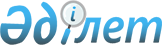 Үржар ауданы ауылдық округтерінің 2019-2021 жылдарға арналған бюджеті туралы
					
			Күшін жойған
			
			
		
					Шығыс Қазақстан облысы Үржар аудандық мәслихатының 2018 жылғы 28 желтоқсандағы № 36-402/VI шешімі. Шығыс Қазақстан облысы Әділет департаментінің Үржар аудандық Әділет басқармасында 2019 жылғы 9 қаңтарда № 5-18-191 болып тіркелді. Күші жойылды - Шығыс Қазақстан облысы Үржар аудандық мәслихатының 2019 жылғы 24 желтоқсандағы № 47-525/VI шешімімен
      Ескерту. Күші жойылды - Шығыс Қазақстан облысы Үржар аудандық мәслихатының 24.12.2019 № 47-525/VI шешімімен (01.01.2020 бастап қолданысқа енгізіледі).

      РҚАО-ның ескертпесі.

      Құжаттың мәтінінде түпнұсқаның пунктуациясы мен орфографиясы сақталған.
      Қазақстан Республикасының 2008 жылғы 4 желтоқсандағы Бюджет кодексінің 9-1 және 75 баптарының 2 тармақтарына, Қазақстан Республикасының 2001 жылғы 23 қаңтардағы "Қазақстан Республикасындағы жергілікті мемлекеттік басқару және өзін-өзі басқару туралы" Заңының 6 бабы 1 тармағының 1) тармақшасына және Үржар аудандық мәслихатының 2018 жылғы 21 желтоқсанындағы № 36-391/VI "2019-2021 жылдарға арналған Үржар ауданының бюджеті туралы" (нормативтік құқықтық актілерді мемлекеттік тіркеу Тізілімінде 5-18-189 нөмірімен тіркелген) шешіміне сәйкес, Үржар аудандық мәслихаты ШЕШТІ:
      Үржар ауданы ауылдық округтерінің 2019-2021 жылдарға арналған бюджеттері келесі көлемдерде бекітілсін:
      1. Үржар ауданы Алтыншоқы ауылдық округінің 2019-2021 жылдарға арналған бюджеті тиісінше 1, 2 және 3 қосымшаларға сәйкес, соның ішінде 2019 жылға келесі көлемдерде:
      1) кірістер – 40 200,8 мың теңге, соның ішінде:
      салықтық түсімдер – 3 166,0 мың теңге;
      салықтық емес түсімдер – 0,0 мың теңге;
      трансферттер түсімі – 37 034,8 мың теңге;
      2) шығындар – 41 139,4 мың теңге;
      3) бюджет тапшылығы (профициті) – -938,6 мың теңге;
      4) бюджет тапшылығын қаржыландыру (профицитін пайдалану) – 938,6 мың теңге.
      Ескерту. 1-тармақ жаңа редакцияда - Шығыс Қазақстан облысы Үржар аудандық мәслихатының 28.11.2019 № 46-518/VI шешімімен (01.01.2019 бастап қолданысқа енгізіледі).


      2. Үржар ауданының Барқытбел ауылдық округінің 2019-2021 жылдарға арналған бюджеті тиісінше 4, 5 және 6 қосымшаларға сәйкес, соның ішінде 2019 жылға келесі көлемдерде:
      1) кірістер – 34 444,5 мың теңге, соның ішінде:
      салықтық түсімдер – 2 923,0 мың теңге;
      салықтық емес түсімдер – 0,0 мың теңге;
      трансферттер түсімі – 31 521,5 мың теңге;
      2) шығындар – 35 088,3 мың теңге;
      3) бюджет тапшылығы (профициті) – -643,8 мың теңге;
      4) бюджет тапшылығын қаржыландыру (профицитін пайдалану) – 643,8 мың теңге.
      Ескерту. 2-тармақ жаңа редакцияда - Шығыс Қазақстан облысы Үржар аудандық мәслихатының 28.11.2019 № 46-518/VI шешімімен (01.01.2019 бастап қолданысқа енгізіледі).


      3. Үржар ауданының Бақты ауылдық округінің 2019-2021 жылдарға арналған бюджеті тиісінше 7, 8 және 9 қосымшаларға сәйкес, соның ішінде 2019 жылға келесі көлемдерде:
      1) кірістер – 40 564,5 мың теңге, соның ішінде:
      салықтық түсімдер – 5 535,0 мың теңге;
      салықтық емес түсімдер – 0,0 мың теңге;
      трансферттер түсімі – 35 029,5 мың теңге;
      2) шығындар – 41 127,4 мың теңге;
      3) бюджет тапшылығы (профициті) – -562,9 мың теңге;
      4) бюджет тапшылығын қаржыландыру (профицитін пайдалану) – 562,9 мың теңге.
      Ескерту. 3-тармақ жаңа редакцияда - Шығыс Қазақстан облысы Үржар аудандық мәслихатының 28.11.2019 № 46-518/VI шешімімен (01.01.2019 бастап қолданысқа енгізіледі).


      4. Үржар ауданының Бестерек округінің 2019-2021 жылдарға арналған бюджеті тиісінше 10, 11 және 12 қосымшаларға сәйкес, соның ішінде 2019 жылға келесі көлемдерде:
      1) кірістер – 32 548,0 мың теңге, соның ішінде:
      салықтық түсімдер – 4 051,0 мың теңге;
      салықтық емес түсімдер – 0,0 мың теңге;
      трансферттер түсімі – 28 497,0 мың теңге;
      2) шығындар – 33 155,0 мың теңге;
      3) бюджет тапшылығы (профициті) – -607,0 мың теңге;
      4) бюджет тапшылығын қаржыландыру (профицитін пайдалану) – 607,0 мың теңге.
      Ескерту. 4-тармақ жаңа редакцияда - Шығыс Қазақстан облысы Үржар аудандық мәслихатының 28.11.2019 № 46-518/VI шешімімен (01.01.2019 бастап қолданысқа енгізіледі).


      5. Үржар ауданының Қабанбай ауылдық округінің 2019-2021 жылдарға арналған бюджеті тиісінше 13, 14 және 15 қосымшаларға сәйкес, соның ішінде 2019 жылға келесі көлемдерде:
      1) кірістер – 46 422,4 мың теңге, соның ішінде:
      салықтық түсімдер –21 268,0 мың теңге;
      салықтық емес түсімдер – 0,0 мың теңге;
      трансферттер түсімі – 25 154,4 мың теңге;
      2) шығындар – 51 901,0 мың теңге;
      3) бюджет тапшылығы (профициті) – 5 478,6 мың теңге;
      4) бюджет тапшылығын қаржыландыру (профицитін пайдалану) – 5 478,6 мың теңге.
      Ескерту. 5-тармақ жаңа редакцияда - Шығыс Қазақстан облысы Үржар аудандық мәслихатының 28.11.2019 № 46-518/VI шешімімен (01.01.2019 бастап қолданысқа енгізіледі).


      6. Үржар ауданының Қарақол ауылдық округінің 2019-2021 жылдарға арналған бюджеті тиісінше 16, 17 және 18 қосымшаларға сәйкес, соның ішінде 2019 жылға келесі көлемдерде:
      1) кірістер – 41 973,0 мың теңге, соның ішінде:
      салықтық түсімдер –2 801,0 мың теңге;
      салықтық емес түсімдер – 0,0 мың теңге;
      трансферттер түсімі – 39 172,0 мың теңге;
      2) шығындар – 44 173,8 мың теңге;
      3) бюджет тапшылығы (профициті) – 2 200,8 мың теңге;
      4) бюджет тапшылығын қаржыландыру (профицитін пайдалану) – 2 200,8 мың теңге.
      Ескерту. 6-тармақ жаңа редакцияда - Шығыс Қазақстан облысы Үржар аудандық мәслихатының 28.11.2019 № 46-518/VI шешімімен (01.01.2019 бастап қолданысқа енгізіледі).


      7. Үржар ауданының Көктерек ауылдық округінің 2019-2021 жылдарға арналған бюджеті тиісінше 19, 20 және 21 қосымшаларға сәйкес, соның ішінде 2019 жылға келесі көлемдерде:
      1) кірістер – 30 202,4 мың теңге, соның ішінде:
      салықтық түсімдер – 2 527,0 мың теңге;
      салықтық емес түсімдер – 0,0 мың теңге;
      трансферттер түсімі – 27 675,4 мың теңге;
      2) шығындар – 30 772,2 мың теңге;
      3) бюджет тапшылығы (профициті) – -569,8 мың теңге;
      4) бюджет тапшылығын қаржыландыру (профицитін пайдалану) – 569,8 мың теңге.
      Ескерту. 7-тармақ жаңа редакцияда - Шығыс Қазақстан облысы Үржар аудандық мәслихатының 28.11.2019 № 46-518/VI шешімімен (01.01.2019 бастап қолданысқа енгізіледі).


      8. Үржар ауданының Қоңыршәулі ауылдық округінің 2019-2021 жылдарға арналған бюджеті тиісінше 22, 23 және 24 қосымшаларға сәйкес, соның ішінде 2019 жылға келесі көлемдерде:
      1) кірістер – 43 288,0 мың теңге, соның ішінде:
      салықтық түсімдер – 5 546,0 мың теңге;
      салықтық емес түсімдер – 0,0 мың теңге;
      трансферттер түсімі – 37 742,0 мың теңге;
      2) шығындар – 45 732,1 мың теңге;
      3) бюджет тапшылығы (профициті) – -2 444,1 мың теңге;
      4) бюджет тапшылығын қаржыландыру (профицитін пайдалану) – 2 444,1 мың теңге.
      Ескерту. 8-тармақ жаңа редакцияда - Шығыс Қазақстан облысы Үржар аудандық мәслихатының 28.11.2019 № 46-518/VI шешімімен (01.01.2019 бастап қолданысқа енгізіледі).


      9. Үржар ауданының Мақаншы ауылдық округінің 2019-2021 жылдарға арналған бюджеті тиісінше 25, 26 және 27 қосымшаларға сәйкес, соның ішінде 2019 жылға келесі көлемдерде:
      1) кірістер –  64 094,4 мың теңге, соның ішінде:
      салықтық түсімдер –37 997,0 мың теңге;
      салықтық емес түсімдер – 0,0 мың теңге;
      трансферттер түсімі – 26 097,4 мың теңге;
      2) шығындар – 70 352,9 мың теңге;
      3) бюджет тапшылығы (профициті) – -6 258,5 мың теңге;
      4) бюджет тапшылығын қаржыландыру (профицитін пайдалану) – 6 258,5 мың теңге.
      Ескерту. 9-тармақ жаңа редакцияда - Шығыс Қазақстан облысы Үржар аудандық мәслихатының 28.11.2019 № 46-518/VI шешімімен (01.01.2019 бастап қолданысқа енгізіледі).


      10. Үржар ауданының Науалы ауылдық округінің 2019-2021 жылдарға арналған бюджеті тиісінше 28, 29 және 30 қосымшаларға сәйкес, соның ішінде 2019 жылға келесі көлемдерде:
      1) кірістер – 70 001,0 мың теңге, соның ішінде:
      салықтық түсімдер – 5 376,0 мың теңге;
      салықтық емес түсімдер – 0,0 мың теңге;
      трансферттер түсімі – 64 625,0 мың теңге;
      2) шығындар – 73 206,7 мың теңге;
      3) бюджет тапшылығы (профициті) – -3 205,7 мың теңге;
      4) бюджет тапшылығын қаржыландыру (профицитін пайдалану) – 3 205,7 мың теңге.
      Ескерту. 10-тармақ жаңа редакцияда - Шығыс Қазақстан облысы Үржар аудандық мәслихатының 28.11.2019 № 46-518/VI шешімімен (01.01.2019 бастап қолданысқа енгізіледі).


      11. Үржар ауданының Үржар ауылдық округінің 2019-2021 жылдарға арналған бюджеті тиісінше 31, 32 және 33 қосымшаларға сәйкес, соның ішінде 2019 жылға келесі көлемдерде:
      1) кірістер – 190 757,3 мың теңге, соның ішінде:
      салықтық түсімдер – 102 911,0 мың теңге;
      салықтық емес түсімдер – 0,0 мың теңге;
      трансферттер түсімі – 87 846,3 мың теңге;
      2) шығындар – 196 757,3 мың теңге;
      3) бюджет тапшылығы (профициті) – -6000,0 мың теңге;
      4) бюджет тапшылығын қаржыландыру (профицитін пайдалану) – 6000,0 мың теңге.
      Ескерту. 11-тармақ жаңа редакцияда - Шығыс Қазақстан облысы Үржар аудандық мәслихатының 28.11.2019 № 46-518/VI шешімімен (01.01.2019 бастап қолданысқа енгізіледі).


      2. Осы шешім 2019 жылдың 1 қаңтарынан бастап қолданысқа енгізіледі. Үржар ауданы Алтыншоқы ауылдық округінің 2019 жылға арналған бюджеті
      Ескерту. 1-қосымша жаңа редакцияда - Шығыс Қазақстан облысы Үржар аудандық мәслихатының 28.11.2019 № 46-518/VI шешімімен (01.01.2019 бастап қолданысқа енгізіледі). Үржар ауданы Алтыншоқы ауылдық округінің 2020 жылға арналған бюджеті Үржар ауданы Алтыншоқы ауылдық округінің 2021 жылға арналған бюджеті Үржар ауданы Барқытбел ауылдық округінің 2019 жылға арналған бюджеті
      Ескерту. 4-қосымша жаңа редакцияда - Шығыс Қазақстан облысы Үржар аудандық мәслихатының 28.11.2019 № 46-518/VI шешімімен (01.01.2019 бастап қолданысқа енгізіледі). Үржар ауданы Барқытбел ауылдық округінің 2020 жылға арналған бюджеті Үржар ауданы Барқытбел ауылдық округінің 2021 жылға арналған бюджеті Үржар ауданы Бақты ауылдық округінің 2019 жылға арналған бюджеті
      Ескерту. 7-қосымша жаңа редакцияда - Шығыс Қазақстан облысы Үржар аудандық мәслихатының 28.11.2019 № 46-518/VI шешімімен (01.01.2019 бастап қолданысқа енгізіледі). Үржар ауданы Бақты ауылдық округінің 2020 жылға арналған бюджеті Үржар ауданы Бақты ауылдық округінің 2021 жылға арналған бюджеті Үржар ауданы Бестерек ауылдық округінің 2019 жылға арналған бюджеті
      Ескерту. 10-қосымша жаңа редакцияда - Шығыс Қазақстан облысы Үржар аудандық мәслихатының 28.11.2019 № 46-518/VI шешімімен (01.01.2019 бастап қолданысқа енгізіледі). Үржар ауданы Бестерек ауылдық округінің 2020 жылға арналған бюджеті Үржар ауданы Бестерек ауылдық округінің 2021 жылға арналған бюджеті Үржар ауданы Қабанбай ауылдық округінің 2019 жылға арналған бюджеті
      Ескерту. 13-қосымша жаңа редакцияда - Шығыс Қазақстан облысы Үржар аудандық мәслихатының 28.11.2019 № 46-518/VI шешімімен (01.01.2019 бастап қолданысқа енгізіледі). Үржар ауданы Қабанбай ауылдық округінің 2020 жылға арналған бюджеті Үржар ауданы Қабанбай ауылдық округінің 2021 жылға арналған бюджеті Үржар ауданы Қарақол ауылдық округінің 2019 жылға арналған бюджеті
      Ескерту. 16-қосымша жаңа редакцияда - Шығыс Қазақстан облысы Үржар аудандық мәслихатының 28.11.2019 № 46-518/VI шешімімен (01.01.2019 бастап қолданысқа енгізіледі). Үржар ауданы Қарақол ауылдық округінің 2020 жылға арналған бюджеті Үржар ауданы Қарақол ауылдық округінің 2021 жылға арналған бюджеті Үржар ауданы Көктерек ауылдық округінің 2019 жылға арналған бюджеті
      Ескерту. 19-қосымша жаңа редакцияда - Шығыс Қазақстан облысы Үржар аудандық мәслихатының 28.11.2019 № 46-518/VI шешімімен (01.01.2019 бастап қолданысқа енгізіледі). Үржар ауданы Көктерек ауылдық округінің 2020 жылға арналған бюджеті Үржар ауданы Көктерек ауылдық округінің 2021 жылға арналған бюджеті Үржар ауданы Қоңыршәулі ауылдық округінің 2019 жылға арналған бюджеті
      Ескерту. 22-қосымша жаңа редакцияда - Шығыс Қазақстан облысы Үржар аудандық мәслихатының 28.11.2019 № 46-518/VI шешімімен (01.01.2019 бастап қолданысқа енгізіледі). Үржар ауданы Қоңыршәулі ауылдық округінің 2020 жылға арналған бюджеті Үржар ауданы Қоңыршәулі ауылдық округінің 2021 жылға арналған бюджеті Үржар ауданы Мақаншы ауылдық округінің 2019 жылға арналған бюджеті
      Ескерту. 25-қосымша жаңа редакцияда - Шығыс Қазақстан облысы Үржар аудандық мәслихатының 28.11.2019 № 46-518/VI шешімімен (01.01.2019 бастап қолданысқа енгізіледі). Үржар ауданы Мақаншы ауылдық округінің 2020 жылға арналған бюджеті Үржар ауданы Мақаншы ауылдық округінің 2021 жылға арналған бюджеті Үржар ауданы Науалы ауылдық округінің 2019 жылға арналған бюджеті
      Ескерту. 28-қосымша жаңа редакцияда - Шығыс Қазақстан облысы Үржар аудандық мәслихатының 28.11.2019 № 46-518/VI шешімімен (01.01.2019 бастап қолданысқа енгізіледі). Үржар ауданы Науалы ауылдық округінің 2020 жылға арналған бюджеті Үржар ауданы Науалы ауылдық округінің 2021 жылға арналған бюджеті Үржар ауданы Үржар ауылдық округінің 2019 жылға арналған бюджеті
      Ескерту. 31-қосымша жаңа редакцияда - Шығыс Қазақстан облысы Үржар аудандық мәслихатының 28.11.2019 № 46-518/VI шешімімен (01.01.2019 бастап қолданысқа енгізіледі). Үржар ауданы Үржар ауылдық округінің 2020 жылға арналған бюджеті Үржар ауданы Үржар ауылдық округінің 2021 жылға арналған бюджеті
					© 2012. Қазақстан Республикасы Әділет министрлігінің «Қазақстан Республикасының Заңнама және құқықтық ақпарат институты» ШЖҚ РМК
				
      Сессия төрағасы

З. Бейсенбек

      Үржар аудандық

      мәслихатының хатшысы

К. Карашев
Үржар аудандық мәслихатының 
2018 жылғы 28 желтоқсандағы 
№36-402/VI шешіміне 
1 қосымша
Санаты
Санаты
Санаты
Санаты
Барлық кірістер 
(мың теңге)
                   
Сыныбы
Сыныбы
Сыныбы
Барлық кірістер 
(мың теңге)
                   
Iшкi сыныбы
Iшкi сыныбы
Барлық кірістер 
(мың теңге)
                   
Атауы
Барлық кірістер 
(мың теңге)
                   
1
2
3
4
5
Кірістер
40 200,8
1
Салықтық түсімдер
3 166,0
01
Табыс салығы
260,0
2
Жеке табыс салығы
260,0
04
Меншiкке салынатын салықтар
2 906,0
1
Мүлiкке салынатын салықтар
63,0
3
Жер салығы
163,0
4
Көлiк құралдарына салынатын салық
2 680,0
2
Салықтық емес түсiмдер
0,0
06
Басқа да салықтық емес түсiмдер
0,0
1
Басқа да салықтық емес түсiмдер
0,0
4
Трансферттер түсімі
37 034,8
02
Мемлекеттiк басқарудың жоғары тұрған органдарынан түсетiн трансферттер
37 034,8
Функционалдық топ
Функционалдық топ
Функционалдық топ
Функционалдық топ
Функционалдық топ
Барлық шығындар (мың теңге)

Кіші функция
Кіші функция
Кіші функция
Кіші функция
Барлық шығындар (мың теңге)

Бюджеттік бағдарламалардың әкімшісі
Бюджеттік бағдарламалардың әкімшісі
Бюджеттік бағдарламалардың әкімшісі
Барлық шығындар (мың теңге)

Бағдарлама
Бағдарлама
Барлық шығындар (мың теңге)

Атауы
Барлық шығындар (мың теңге)

1
2
3
4
5
6
Шығындар
41 139,4
01
Жалпы сипаттағы мемлекеттiк қызметтер
23 854,6
1
Мемлекеттiк басқарудың жалпы функцияларын орындайтын өкiлдi, атқарушы және басқа органдар
23 854,6
124
Аудандық маңызы бар қала, ауыл, кент, ауылдық округ әкімінің аппараты
23 854,6
001
Аудандық маңызы бар қала, ауыл, кент, ауылдық округ әкімінің қызметін қамтамасыз ету жөніндегі қызметтер
20 484,6
022
Мемлекеттік органның күрделі шығыстары
3 370,0
04
Бiлiм беру
979,0
2
Бастауыш, негізгі орта және жалпы орта білім беру
979,0
124
Аудандық маңызы бар қала, ауыл, кент, ауылдық округ әкімінің аппараты
979,0
005
Ауылдық жерлерде оқушыларды жақын жердегі мектепке дейін тегін алып баруды және одан алып қайтуды ұйымдастыру
979,0
06
Әлеуметтiк көмек және әлеуметтiк қамсыздандыру
3 529,0
2
Әлеуметтiк көмек
3 171,0
124
Аудандық маңызы бар қала, ауыл, кент, ауылдық округ әкімінің аппараты
3 171,0
003
Мұқтаж азаматтарға үйде әлеуметтік көмек көрсету
3 171,0
9
Әлеуметтiк көмек және әлеуметтiк қамтамасыз ету салаларындағы өзге де қызметтер
358,0
124
Аудандық маңызы бар қала, ауыл, кент, ауылдық округ әкімінің аппараты
358,0
026
Жергілікті деңгейде халықты жұмыспен қамтуды қамтамасыз ету
358,0
07
Тұрғын үй-коммуналдық шаруашылық
10 273,8
3
Елді-мекендерді көркейту
10 273,8
124
Аудандық маңызы бар қала, ауыл, кент, ауылдық округ әкімінің аппараты
10 273,8
009
Елді мекендердің санитариясын қамтамасыз ету
322,0
011
Елді мекендерді абаттандыру мен көгалдандыру
9 951,8
13
Басқалар
2 503,0
9
Басқалар
2 503,0
124
Аудандық маңызы бар қала, ауыл, кент, ауылдық округ әкімінің аппараты
2 503,0
040
Өңірлерді дамытудың 2020 жылға дейінгі бағдарламасы шеңберінде өңірлерді экономикалық дамытуға жәрдемдесу бойынша шараларды іске асыруға ауылдық елді мекендерді жайластыруды шешуге арналған іс-шараларды іске асыру
2 503,0
14
Борышқа қызмет көрсету
0,0
1
Борышқа қызмет көрсету
0,0
124
Аудандық маңызы бар қала, ауыл, кент, ауылдық округ әкімінің аппараты 
0,0
042
Қаладағы ауданның, аудандық маңызы бар қаланың, ауылдың, кенттің, ауылдық округ әкімі аппаратының аудандық (облыстық маңызы бар қаланың) бюджеттен қарыздар бойынша сыйақылар мен өзге де төлемдерді төлеу бойынша борышына қызмет көрсету
0,0
15
Трансферттер
0,0
1
Трансферттер
0,0
124
Аудандық маңызы бар қала, ауыл, кент, ауылдық округ әкімінің аппараты 
0,0
043
Бюджеттік алып коюлар
0,0
Бюджет тапшылығы (профициті) 
-938,6
Бюджет тапшылығын каржыландыру  ( профицитін пайдалану) 
938,6
16
Қарыздарды өтеу
0,0
1
Қарыздарды өтеу
0,0
124
Аудандық маңызы бар қала, ауыл, кент, ауылдық округ әкімінің аппараты
0,0
054
Аудандық (облыстық маңызы бар қаланың) бюджетінен бөлінген нысыналы мақсатқа сай пайдаланылмаған кредиттерді қайтару
0,0
055
Аудандық (облыстық маңызы бар қаланың) бюджетінен бөлінген пайдаланылмаған бюджеттік кредиттерді қайтару
0,0
056
Аудандық маңызы бар қала, ауыл, кент, ауылдық округ әкімі аппаратының жоғары тұрған бюджет алдындағы борышын өтеу
0,0
8
Бюджет қаражаттарының пайдаланылатын қалдықтары
938,6
01
Бюджет қаражаты қалдықтары
938,6
1
Бюджет қаражатының бос қалдықтары
938,6Үржар аудандық мәслихатының 
2018 жылғы 28 желтоқсандағы 
№36-402/VI шешіміне 
2 қосымша
Санаты
Санаты
Санаты
Санаты
Барлық кірістер (мың теңге)
Сыныбы
Сыныбы
Сыныбы
Барлық кірістер (мың теңге)
Iшкi сыныбы
Iшкi сыныбы
Барлық кірістер (мың теңге)
Атауы
Барлық кірістер (мың теңге) 1 2 3 4 5
Кірістер
28 197,0
1
Салықтық түсімдер
3 324,0
01
Табыс салығы
273,0
2
Жеке табыс салығы
273,0
04
Меншiкке салынатын салықтар
3 051,0
1
Мүлiкке салынатын салықтар
66,0
3
Жер салығы
171,0
4
Көлiк құралдарына салынатын салық
2 814,0
2
Салықтық емес түсiмдер
0,0
06
Басқа да салықтық емес түсiмдер
0,0
1
Басқа да салықтық емес түсiмдер
0,0
4
Трансферттер түсімі
24 873,0
02
Мемлекеттiк басқарудың жоғары тұрған органдарынан түсетiн трансферттер
24 873,0
Функционалдық топ
Функционалдық топ
Функционалдық топ
Функционалдық топ
Функционалдық топ
Барлық шығындар (мың теңге)
Кіші функция
Кіші функция
Кіші функция
Кіші функция
Барлық шығындар (мың теңге)
Бюджеттік бағдарламалардың әкімшісі
Бюджеттік бағдарламалардың әкімшісі
Бюджеттік бағдарламалардың әкімшісі
Барлық шығындар (мың теңге)
Бағдарлама
Бағдарлама
Барлық шығындар (мың теңге)
Атауы
Барлық шығындар (мың теңге) 1 2 3 4 5 6
Шығындар
28 197,0
01
Жалпы сипаттағы мемлекеттiк қызметтер
17 721,0
1
Мемлекеттiк басқарудың жалпы функцияларын орындайтын өкiлдi, атқарушы және басқа органдар
17 721,0
124
Аудандық маңызы бар қала, ауыл, кент, ауылдық округ әкімінің аппараты
17 721,0
001
Аудандық маңызы бар қала, ауыл, кент, ауылдық округ әкімінің қызметін қамтамасыз ету жөніндегі қызметтер
17 721,0
04
Бiлiм беру
922,0
2
Бастауыш, негізгі орта және жалпы орта білім беру
922,0
124
Аудандық маңызы бар қала, ауыл, кент, ауылдық округ әкімінің аппараты
922,0
005
Ауылдық жерлерде оқушыларды жақын жердегі мектепке дейін тегін алып баруды және одан алып қайтуды ұйымдастыру
922,0
06
Әлеуметтiк көмек және әлеуметтiк қамсыздандыру
3 058,0
2
Әлеуметтiк көмек
2 700,0
124
Аудандық маңызы бар қала, ауыл, кент, ауылдық округ әкімінің аппараты
2 700,0
003
Мұқтаж азаматтарға үйде әлеуметтік көмек көрсету
2 700,0
9
Әлеуметтiк көмек және әлеуметтiк қамтамасыз ету салаларындағы өзге де қызметтер
358,0
124
Аудандық маңызы бар қала, ауыл, кент, ауылдық округ әкімінің аппараты
358,0
026
Жергілікті деңгейде халықты жұмыспен қамтуды қамтамасыз ету
358,0
07
Тұрғын үй-коммуналдық шаруашылық
3 832,0
3
Елді-мекендерді көркейту
3 832,0
124
Аудандық маңызы бар қала, ауыл, кент, ауылдық округ әкімінің аппараты
3 832,0
009
Елді мекендердің санитариясын қамтамасыз ету
322,0
011
Елді мекендерді абаттандыру мен көгалдандыру
3 510,0
13
Басқалар
2 664,0
9
Басқалар
2 664,0
124
Аудандық маңызы бар қала, ауыл, кент, ауылдық округ әкімінің аппараты
2 664,0
040
Өңірлерді дамытудың 2020 жылға дейінгі бағдарламасы шеңберінде өңірлерді экономикалық дамытуға жәрдемдесу бойынша шараларды іске асыруға ауылдық елді мекендерді жайластыруды шешуге арналған іс-шараларды іске асыру
2 664,0
14
Борышқа қызмет көрсету
0,0
1
Борышқа қызмет көрсету
0,0
124
Аудандық маңызы бар қала, ауыл, кент, ауылдық округ әкімінің аппараты 
0,0
042
Қаладағы ауданның, аудандық маңызы бар қаланың, ауылдың, кенттің, ауылдық округ әкімі аппаратының аудандық (облыстық маңызы бар қаланың) бюджеттен қарыздар бойынша сыйақылар мен өзге де төлемдерді төлеу бойынша борышына қызмет көрсету
0,0
15
Трансферттер
0,0
1
Трансферттер
0,0
124
Аудандық маңызы бар қала, ауыл, кент, ауылдық округ әкімінің аппараты 
0,0
043
Бюджеттік алып коюлар
0,0
Бюджет тапшылығы (профициті) 
0,0
Бюджет тапшылығын каржыландыру (профицитін пайдалану) 
0,0
16
Қарыздарды өтеу
0,0
1
Қарыздарды өтеу
0,0
124
Аудандық маңызы бар қала, ауыл, кент, ауылдық округ әкімінің аппараты
0,0
054
Аудандық (облыстық маңызы бар қаланың) бюджетінен бөлінген нысыналы мақсатқа сай пайдаланылмаған кредиттерді қайтару
0,0
055
Аудандық (облыстық маңызы бар қаланың) бюджетінен бөлінген пайдаланылмаған бюджеттік кредиттерді қайтару
0,0
056
Аудандық маңызы бар қала, ауыл, кент, ауылдық округ әкімі аппаратының жоғары тұрған бюджет алдындағы борышын өтеу
0,0
8
Бюджет қаражаттарының пайдаланылатын қалдықтары
0,0
01
Бюджет қаражаты қалдықтары
0,0
1
Бюджет қаражатының бос қалдықтары
0,0Үржар аудандық мәслихатының 
2018 жылғы 28 желтоқсандағы 
№36-402/VI шешіміне 
3 қосымша
Санаты
Санаты
Санаты
Санаты
Барлық кірістер (мың теңге)
Сыныбы
Сыныбы
Сыныбы
Барлық кірістер (мың теңге)
Iшкi сыныбы
Iшкi сыныбы
Барлық кірістер (мың теңге)
Атауы
Барлық кірістер (мың теңге) 1 2 3 4 5
Кірістер
28 364,0
1
Салықтық түсімдер
3 491,0
01
Табыс салығы
287,0
2
Жеке табыс салығы
287,0
04
Меншiкке салынатын салықтар
3 204,0
1
Мүлiкке салынатын салықтар
69,0
3
Жер салығы
180,0
4
Көлiк құралдарына салынатын салық
2 955,0
2
Салықтық емес түсiмдер
0,0
06
Басқа да салықтық емес түсiмдер
0,0
1
Басқа да салықтық емес түсiмдер
0,0
4
Трансферттер түсімі
24 873,0
02
Мемлекеттiк басқарудың жоғары тұрған органдарынан түсетiн трансферттер
24 873,0
Функционалдық топ
Функционалдық топ
Функционалдық топ
Функционалдық топ
Функционалдық топ
Барлық шығындар (мың теңге)
Кіші функция
Кіші функция
Кіші функция
Кіші функция
Барлық шығындар (мың теңге)
Бюджеттік бағдарламалардың әкімшісі
Бюджеттік бағдарламалардың әкімшісі
Бюджеттік бағдарламалардың әкімшісі
Барлық шығындар (мың теңге)
Бағдарлама
Бағдарлама
Барлық шығындар (мың теңге)
Атауы
Барлық шығындар (мың теңге) 1 2 3 4 5 6
Шығындар
28 364,0
01
Жалпы сипаттағы мемлекеттiк қызметтер
17 728,0
1
Мемлекеттiк басқарудың жалпы функцияларын орындайтын өкiлдi, атқарушы және басқа органдар
17 728,0
124
Аудандық маңызы бар қала, ауыл, кент, ауылдық округ әкімінің аппараты
17 728,0
001
Аудандық маңызы бар қала, ауыл, кент, ауылдық округ әкімінің қызметін қамтамасыз ету жөніндегі қызметтер
17 728,0
04
Бiлiм беру
922,0
2
Бастауыш, негізгі орта және жалпы орта білім беру
922,0
124
Аудандық маңызы бар қала, ауыл, кент, ауылдық округ әкімінің аппараты
922,0
005
Ауылдық жерлерде оқушыларды жақын жердегі мектепке дейін тегін алып баруды және одан алып қайтуды ұйымдастыру
922,0
06
Әлеуметтiк көмек және әлеуметтiк қамсыздандыру
3 058,0
2
Әлеуметтiк көмек
2 700,0
124
Аудандық маңызы бар қала, ауыл, кент, ауылдық округ әкімінің аппараты
2 700,0
003
Мұқтаж азаматтарға үйде әлеуметтік көмек көрсету
2 700,0
9
Әлеуметтiк көмек және әлеуметтiк қамтамасыз ету салаларындағы өзге де қызметтер
358,0
124
Аудандық маңызы бар қала, ауыл, кент, ауылдық округ әкімінің аппараты
358,0
026
Жергілікті деңгейде халықты жұмыспен қамтуды қамтамасыз ету
358,0
07
Тұрғын үй-коммуналдық шаруашылық
3 832,0
3
Елді-мекендерді көркейту
3 832,0
124
Аудандық маңызы бар қала, ауыл, кент, ауылдық округ әкімінің аппараты
3 832,0
009
Елді мекендердің санитариясын қамтамасыз ету
322,0
011
Елді мекендерді абаттандыру мен көгалдандыру
3 510,0
13
Басқалар
2 824,0
9
Басқалар
2 824,0
124
Аудандық маңызы бар қала, ауыл, кент, ауылдық округ әкімінің аппараты
2 824,0
040
Өңірлерді дамытудың 2020 жылға дейінгі бағдарламасы шеңберінде өңірлерді экономикалық дамытуға жәрдемдесу бойынша шараларды іске асыруға ауылдық елді мекендерді жайластыруды шешуге арналған іс-шараларды іске асыру
2 824,0
14
Борышқа қызмет көрсету
0,0
1
Борышқа қызмет көрсету
0,0
124
Аудандық маңызы бар қала, ауыл, кент, ауылдық округ әкімінің аппараты 
0,0
042
Қаладағы ауданның, аудандық маңызы бар қаланың, ауылдың, кенттің, ауылдық округ әкімі аппаратының аудандық (облыстық маңызы бар қаланың) бюджеттен қарыздар бойынша сыйақылар мен өзге де төлемдерді төлеу бойынша борышына қызмет көрсету
0,0
15
Трансферттер
0,0
1
Трансферттер
0,0
124
Аудандық маңызы бар қала, ауыл, кент, ауылдық округ әкімінің аппараты 
0,0
043
Бюджеттік алып коюлар
0,0
Бюджет тапшылығы (профициті) 
0,0
Бюджет тапшылығын каржыландыру (профицитін пайдалану) 
0,0
16
Қарыздарды өтеу
0,0
1
Қарыздарды өтеу
0,0
124
Аудандық маңызы бар қала, ауыл, кент, ауылдық округ әкімінің аппараты
0,0
054
Аудандық (облыстық маңызы бар қаланың) бюджетінен бөлінген нысыналы мақсатқа сай пайдаланылмаған кредиттерді қайтару
0,0
055
Аудандық (облыстық маңызы бар қаланың) бюджетінен бөлінген пайдаланылмаған бюджеттік кредиттерді қайтару
0,0
056
Аудандық маңызы бар қала, ауыл, кент, ауылдық округ әкімі аппаратының жоғары тұрған бюджет алдындағы борышын өтеу
0,0
8
Бюджет қаражаттарының пайдаланылатын қалдықтары
0,0
01
Бюджет қаражаты қалдықтары
0,0
1
Бюджет қаражатының бос қалдықтары
0,0Үржар аудандық мәслихатының 
2018 жылғы 28 желтоқсандағы 
№36-402/VI шешіміне 
4 қосымша
Санаты
Санаты
Санаты
Санаты
Барлық кірістер 
 (мың теңге)
                     
Сыныбы
Сыныбы
Сыныбы
Барлық кірістер 
 (мың теңге)
                     
Iшкi сыныбы
Iшкi сыныбы
Барлық кірістер 
 (мың теңге)
                     
Атауы
Барлық кірістер 
 (мың теңге)
                     
1
2
3
4
5
Кірістер
34 444,5
1
Салықтық түсімдер
2 923,0
01
Табыс салығы
265,0
2
Жеке табыс салығы
265,0
04
Меншiкке салынатын салықтар
2 658,0
1
Мүлiкке салынатын салықтар
33,0
3
Жер салығы
744,0
4
Көлiк құралдарына салынатын салық
1 881,0
2
Салықтық емес түсiмдер
0,0
06
Басқа да салықтық емес түсiмдер
0,0
1
Басқа да салықтық емес түсiмдер
0,0
4
Трансферттер түсімі
31 521,5
02
Мемлекеттiк басқарудың жоғары тұрған органдарынан түсетiн трансферттер
31 521,5
Функционалдық топ
Функционалдық топ
Функционалдық топ
Функционалдық топ
Функционалдық топ
Барлық шығындар (мың теңге)
            
                  
Кіші функция
Кіші функция
Кіші функция
Кіші функция
Барлық шығындар (мың теңге)
            
                  
Бюджеттік бағдарламалардың әкімшісі
Бюджеттік бағдарламалардың әкімшісі
Бюджеттік бағдарламалардың әкімшісі
Барлық шығындар (мың теңге)
            
                  
Бағдарлама
Бағдарлама
Барлық шығындар (мың теңге)
            
                  
Атауы
Барлық шығындар (мың теңге)
            
                  
1
2
3
4
5
6
Шығындар
35 088,3
01
Жалпы сипаттағы мемлекеттiк қызметтер
16 647,5
1
Мемлекеттiк басқарудың жалпы функцияларын орындайтын өкiлдi, атқарушы және басқа органдар
16 647,5
124
Аудандық маңызы бар қала, ауыл, кент, ауылдық округ әкімінің аппараты
16 647,5
001
Аудандық маңызы бар қала, ауыл, кент, ауылдық округ әкімінің қызметін қамтамасыз ету жөніндегі қызметтер
16 647,5
06
Әлеуметтiк көмек және әлеуметтiк қамсыздандыру
2 197,3
2
Әлеуметтiк көмек
1 842,0
124
Аудандық маңызы бар қала, ауыл, кент, ауылдық округ әкімінің аппараты
1 842,0
003
Мұқтаж азаматтарға үйде әлеуметтік көмек көрсету
1 842,0
9
Әлеуметтiк көмек және әлеуметтiк қамтамасыз ету салаларындағы өзге де қызметтер
355,3
124
Аудандық маңызы бар қала, ауыл, кент, ауылдық округ әкімінің аппараты
355,3
026
Жергілікті деңгейде халықты жұмыспен қамтуды қамтамасыз ету
355,3
07
Тұрғын үй-коммуналдық шаруашылық
14 203,5
2
Коммуналдық шаруашылық
4 000,0
124
Аудандық маңызы бар қала, ауыл, кент, ауылдық округ әкімінің аппараты
4 000,0
014
Елді мекендерді сумен жабдықтауды ұйымдастыру
4 000,0
3
Елді-мекендерді көркейту
10 203,5
124
Аудандық маңызы бар қала, ауыл, кент, ауылдық округ әкімінің аппараты
10 203,5
008
Елді мекендердегі көшелерді жарықтандыру
0,0
009
Елді мекендердің санитариясын қамтамасыз ету
242,0
011
Елді мекендерді абаттандыру мен көгалдандыру
9 961,5
13
Басқалар
2 040,0
9
Басқалар
2 040,0
124
Аудандық маңызы бар қала, ауыл, кент, ауылдық округ әкімінің аппараты
2 040,0
040
Өңірлерді дамытудың 2020 жылға дейінгі бағдарламасы шеңберінде өңірлерді экономикалық дамытуға жәрдемдесу бойынша шараларды іске асыруға ауылдық елді мекендерді жайластыруды шешуге арналған іс-шараларды іске асыру
2 040,0
14
Борышқа қызмет көрсету
0,0
1
Борышқа қызмет көрсету
0,0
124
Аудандық маңызы бар қала, ауыл, кент, ауылдық округ әкімінің аппараты 
0,0
042
Қаладағы ауданның, аудандық маңызы бар қаланың, ауылдың, кенттің, ауылдық округ әкімі аппаратының аудандық (облыстық маңызы бар қаланың) бюджеттен қарыздар бойынша сыйақылар мен өзге де төлемдерді төлеу бойынша борышына қызмет көрсету
0,0
15
Трансферттер
0,0
1
Трансферттер
0,0
124
Аудандық маңызы бар қала, ауыл, кент, ауылдық округ әкімінің аппараты 
0,0
043
Бюджеттік алып коюлар
0,0
Бюджет тапшылығы (профициті) 
-643,8
Бюджет тапшылығын каржыландыру  ( профицитін пайдалану) 
643,8
16
Қарыздарды өтеу
0,0
1
Қарыздарды өтеу
0,0
124
Аудандық маңызы бар қала, ауыл, кент, ауылдық округ әкімінің аппараты
0,0
054
Аудандық (облыстық маңызы бар қаланың) бюджетінен бөлінген нысыналы мақсатқа сай пайдаланылмаған кредиттерді қайтару
0,0
055
Аудандық (облыстық маңызы бар қаланың) бюджетінен бөлінген пайдаланылмаған бюджеттік кредиттерді қайтару
0,0
056
Аудандық маңызы бар қала, ауыл, кент, ауылдық округ әкімі аппаратының жоғары тұрған бюджет алдындағы борышын өтеу
0,0
8
Бюджет қаражаттарының пайдаланылатын қалдықтары
643,8
01
Бюджет қаражаты қалдықтары
643,8
1
Бюджет қаражатының бос қалдықтары
643,8Үржар аудандық мәслихатының 
2018 жылғы 28 желтоқсандағы 
№36-402/VI шешіміне 
5 қосымша
Санаты
Санаты
Санаты
Санаты
Барлық кірістер (мың теңге)
Сыныбы
Сыныбы
Сыныбы
Барлық кірістер (мың теңге)
Iшкi сыныбы
Iшкi сыныбы
Барлық кірістер (мың теңге)
Атауы
Барлық кірістер (мың теңге) 1 2 3 4 5
Кірістер
19 701,0
1
Салықтық түсімдер
3 748,0
01
Табыс салығы
278,0
2
Жеке табыс салығы
278,0
04
Меншiкке салынатын салықтар
3 470,0
1
Мүлiкке салынатын салықтар
35,0
3
Жер салығы
868,0
4
Көлiк құралдарына салынатын салық
2 567,0
2
Салықтық емес түсiмдер
0,0
06
Басқа да салықтық емес түсiмдер
0,0
1
Басқа да салықтық емес түсiмдер
0,0
4
Трансферттер түсімі
15 953,0
02
Мемлекеттiк басқарудың жоғары тұрған органдарынан түсетiн трансферттер
15 953,0
Функционалдық топ
Функционалдық топ
Функционалдық топ
Функционалдық топ
Функционалдық топ
Барлық шығындар (мың теңге)
Кіші функция
Кіші функция
Кіші функция
Кіші функция
Барлық шығындар (мың теңге)
Бюджеттік бағдарламалардың әкімшісі
Бюджеттік бағдарламалардың әкімшісі
Бюджеттік бағдарламалардың әкімшісі
Барлық шығындар (мың теңге)
Бағдарлама
Бағдарлама
Барлық шығындар (мың теңге)
Атауы
Барлық шығындар (мың теңге) 1 2 3 4 5 6
Шығындар
19 701,0
01
Жалпы сипаттағы мемлекеттiк қызметтер
15 156,0
1
Мемлекеттiк басқарудың жалпы функцияларын орындайтын өкiлдi, атқарушы және басқа органдар
15 156,0
124
Аудандық маңызы бар қала, ауыл, кент, ауылдық округ әкімінің аппараты
15 156,0
001
Аудандық маңызы бар қала, ауыл, кент, ауылдық округ әкімінің қызметін қамтамасыз ету жөніндегі қызметтер
15 156,0
06
Әлеуметтiк көмек және әлеуметтiк қамсыздандыру
2 085,0
2
Әлеуметтiк көмек
1 727,0
124
Аудандық маңызы бар қала, ауыл, кент, ауылдық округ әкімінің аппараты
1 727,0
003
Мұқтаж азаматтарға үйде әлеуметтік көмек көрсету
1 727,0
9
Әлеуметтiк көмек және әлеуметтiк қамтамасыз ету салаларындағы өзге де қызметтер
358,0
124
Аудандық маңызы бар қала, ауыл, кент, ауылдық округ әкімінің аппараты
358,0
026
Жергілікті деңгейде халықты жұмыспен қамтуды қамтамасыз ету
358,0
07
Тұрғын үй-коммуналдық шаруашылық
242,0
3
Елді-мекендерді көркейту
242,0
124
Аудандық маңызы бар қала, ауыл, кент, ауылдық округ әкімінің аппараты
242,0
009
Елді мекендердің санитариясын қамтамасыз ету
242,0
011
Елді мекендерді абаттандыру мен көгалдандыру
0,0
13
Басқалар
2 218,0
9
Басқалар
2 218,0
124
Аудандық маңызы бар қала, ауыл, кент, ауылдық округ әкімінің аппараты
2 218,0
040
Өңірлерді дамытудың 2020 жылға дейінгі бағдарламасы шеңберінде өңірлерді экономикалық дамытуға жәрдемдесу бойынша шараларды іске асыруға ауылдық елді мекендерді жайластыруды шешуге арналған іс-шараларды іске асыру
2 218,0
14
Борышқа қызмет көрсету
0,0
1
Борышқа қызмет көрсету
0,0
124
Аудандық маңызы бар қала, ауыл, кент, ауылдық округ әкімінің аппараты 
0,0
042
Қаладағы ауданның, аудандық маңызы бар қаланың, ауылдың, кенттің, ауылдық округ әкімі аппаратының аудандық (облыстық маңызы бар қаланың) бюджеттен қарыздар бойынша сыйақылар мен өзге де төлемдерді төлеу бойынша борышына қызмет көрсету
0,0
15
Трансферттер
0,0
1
Трансферттер
0,0
124
Аудандық маңызы бар қала, ауыл, кент, ауылдық округ әкімінің аппараты 
0,0
043
Бюджеттік алып коюлар
0,0
Бюджет тапшылығы (профициті) 
0,0
Бюджет тапшылығын каржыландыру (профицитін пайдалану) 
0,0
16
Қарыздарды өтеу
0,0
1
Қарыздарды өтеу
0,0
124
Аудандық маңызы бар қала, ауыл, кент, ауылдық округ әкімінің аппараты
0,0
054
Аудандық (облыстық маңызы бар қаланың) бюджетінен бөлінген нысыналы мақсатқа сай пайдаланылмаған кредиттерді қайтару
0,0
055
Аудандық (облыстық маңызы бар қаланың) бюджетінен бөлінген пайдаланылмаған бюджеттік кредиттерді қайтару
0,0
056
Аудандық маңызы бар қала, ауыл, кент, ауылдық округ әкімі аппаратының жоғары тұрған бюджет алдындағы борышын өтеу
0,0
8
Бюджет қаражаттарының пайдаланылатын қалдықтары
0,0
01
Бюджет қаражаты қалдықтары
0,0
1
Бюджет қаражатының бос қалдықтары
0,0Үржар аудандық мәслихатының 
2018 жылғы 28 желтоқсандағы 
№36-402/VI шешіміне 
6 қосымша
Санаты
Санаты
Санаты
Санаты
Барлық кірістер (мың теңге)
Сыныбы
Сыныбы
Сыныбы
Барлық кірістер (мың теңге)
Iшкi сыныбы
Iшкi сыныбы
Барлық кірістер (мың теңге)
Атауы
Барлық кірістер (мың теңге) 1 2 3 4 5
Кірістер
19 889,0
1
Салықтық түсімдер
3 936,0
01
Табыс салығы
292,0
2
Жеке табыс салығы
292,0
04
Меншiкке салынатын салықтар
3 644,0
1
Мүлiкке салынатын салықтар
37,0
3
Жер салығы
911,0
4
Көлiк құралдарына салынатын салық
2 696,0
2
Салықтық емес түсiмдер
0,0
06
Басқа да салықтық емес түсiмдер
0,0
1
Басқа да салықтық емес түсiмдер
0,0
4
Трансферттер түсімі
15 953,0
02
Мемлекеттiк басқарудың жоғары тұрған органдарынан түсетiн трансферттер
15 953,0
Функционалдық топ
Функционалдық топ
Функционалдық топ
Функционалдық топ
Функционалдық топ
Барлық шығындар (мың теңге)
Кіші функция
Кіші функция
Кіші функция
Кіші функция
Барлық шығындар (мың теңге)
Бюджеттік бағдарламалардың әкімшісі
Бюджеттік бағдарламалардың әкімшісі
Бюджеттік бағдарламалардың әкімшісі
Барлық шығындар (мың теңге)
Бағдарлама
Бағдарлама
Барлық шығындар (мың теңге)
Атауы
Барлық шығындар (мың теңге) 1 2 3 4 5 6
Шығындар
19 889,0
01
Жалпы сипаттағы мемлекеттiк қызметтер
15 156,0
1
Мемлекеттiк басқарудың жалпы функцияларын орындайтын өкiлдi, атқарушы және басқа органдар
15 156,0
124
Аудандық маңызы бар қала, ауыл, кент, ауылдық округ әкімінің аппараты
15 156,0
001
Аудандық маңызы бар қала, ауыл, кент, ауылдық округ әкімінің қызметін қамтамасыз ету жөніндегі қызметтер
15 156,0
06
Әлеуметтiк көмек және әлеуметтiк қамсыздандыру
2 085,0
2
Әлеуметтiк көмек
1 727,0
124
Аудандық маңызы бар қала, ауыл, кент, ауылдық округ әкімінің аппараты
1 727,0
003
Мұқтаж азаматтарға үйде әлеуметтік көмек көрсету
1 727,0
9
Әлеуметтiк көмек және әлеуметтiк қамтамасыз ету салаларындағы өзге де қызметтер
358,0
124
Аудандық маңызы бар қала, ауыл, кент, ауылдық округ әкімінің аппараты
358,0
026
Жергілікті деңгейде халықты жұмыспен қамтуды қамтамасыз ету
358,0
07
Тұрғын үй-коммуналдық шаруашылық
242,0
3
Елді-мекендерді көркейту
242,0
124
Аудандық маңызы бар қала, ауыл, кент, ауылдық округ әкімінің аппараты
242,0
009
Елді мекендердің санитариясын қамтамасыз ету
242,0
011
Елді мекендерді абаттандыру мен көгалдандыру
0,0
13
Басқалар
2 406,0
9
Басқалар
2 406,0
124
Аудандық маңызы бар қала, ауыл, кент, ауылдық округ әкімінің аппараты
2 406,0
040
Өңірлерді дамытудың 2020 жылға дейінгі бағдарламасы шеңберінде өңірлерді экономикалық дамытуға жәрдемдесу бойынша шараларды іске асыруға ауылдық елді мекендерді жайластыруды шешуге арналған іс-шараларды іске асыру
2 406,0
14
Борышқа қызмет көрсету
0,0
1
Борышқа қызмет көрсету
0,0
124
Аудандық маңызы бар қала, ауыл, кент, ауылдық округ әкімінің аппараты 
0,0
042
Қаладағы ауданның, аудандық маңызы бар қаланың, ауылдың, кенттің, ауылдық округ әкімі аппаратының аудандық (облыстық маңызы бар қаланың) бюджеттен қарыздар бойынша сыйақылар мен өзге де төлемдерді төлеу бойынша борышына қызмет көрсету
0,0
15
Трансферттер
0,0
1
Трансферттер
0,0
124
Аудандық маңызы бар қала, ауыл, кент, ауылдық округ әкімінің аппараты 
0,0
043
Бюджеттік алып коюлар
0,0
Бюджет тапшылығы (профициті) 
0,0
Бюджет тапшылығын каржыландыру (профицитін пайдалану) 
0,0
16
Қарыздарды өтеу
0,0
1
Қарыздарды өтеу
0,0
124
Аудандық маңызы бар қала, ауыл, кент, ауылдық округ әкімінің аппараты
0,0
054
Аудандық (облыстық маңызы бар қаланың) бюджетінен бөлінген нысыналы мақсатқа сай пайдаланылмаған кредиттерді қайтару
0,0
055
Аудандық (облыстық маңызы бар қаланың) бюджетінен бөлінген пайдаланылмаған бюджеттік кредиттерді қайтару
0,0
056
Аудандық маңызы бар қала, ауыл, кент, ауылдық округ әкімі аппаратының жоғары тұрған бюджет алдындағы борышын өтеу
0,0
8
Бюджет қаражаттарының пайдаланылатын қалдықтары
0,0
01
Бюджет қаражаты қалдықтары
0,0
1
Бюджет қаражатының бос қалдықтары
0,0Үржар аудандық мәслихатының 
2018 жылғы 28 желтоқсандағы 
№36-402VI шешіміне 
7 қосымша
Санаты
Санаты
Санаты
Санаты
Барлық кірістер 
(мың теңге)
                    
Сыныбы
Сыныбы
Сыныбы
Барлық кірістер 
(мың теңге)
                    
Iшкi сыныбы
Iшкi сыныбы
Барлық кірістер 
(мың теңге)
                    
Атауы
Барлық кірістер 
(мың теңге)
                    
1
2
3
4
5
Кірістер
40 564,5
1
Салықтық түсімдер
5 535,0
01
Табыс салығы
1 521,0
2
Жеке табыс салығы
1 521,0
04
Меншiкке салынатын салықтар
4 014,0
1
Мүлiкке салынатын салықтар
70,0
3
Жер салығы
439,0
4
Көлiк құралдарына салынатын салық
3 505,0
2
Салықтық емес түсiмдер
0,0
06
Басқа да салықтық емес түсiмдер
0,0
1
Басқа да салықтық емес түсiмдер
0,0
4
Трансферттер түсімі
35 029,5
02
Мемлекеттiк басқарудың жоғары тұрған органдарынан түсетiн трансферттер
35 029,5
Функционалдық топ
Функционалдық топ
Функционалдық топ
Функционалдық топ
Функционалдық топ
Барлық шығындар (мың теңге)
                   
Кіші функция
Кіші функция
Кіші функция
Кіші функция
Барлық шығындар (мың теңге)
                   
Бюджеттік бағдарламалардың әкімшісі
Бюджеттік бағдарламалардың әкімшісі
Бюджеттік бағдарламалардың әкімшісі
Барлық шығындар (мың теңге)
                   
Бағдарлама
Бағдарлама
Барлық шығындар (мың теңге)
                   
Атауы
Барлық шығындар (мың теңге)
                   
1
2
3
4
5
6
Шығындар
41 127,4
01
Жалпы сипаттағы мемлекеттiк қызметтер
22 943,4
1
Мемлекеттiк басқарудың жалпы функцияларын орындайтын өкiлдi, атқарушы және басқа органдар
22 943,4
124
Аудандық маңызы бар қала, ауыл, кент, ауылдық округ әкімінің аппараты
22 943,4
001
Аудандық маңызы бар қала, ауыл, кент, ауылдық округ әкімінің қызметін қамтамасыз ету жөніндегі қызметтер
19 573,4
022
Мемлекеттік органның күрделі шығыстары
3 370,0
06
Әлеуметтiк көмек және әлеуметтiк қамсыздандыру
4 622,0
2
Әлеуметтiк көмек
4 084,0
124
Аудандық маңызы бар қала, ауыл, кент, ауылдық округ әкімінің аппараты
4 084,0
003
Мұқтаж азаматтарға үйде әлеуметтік көмек көрсету
4 084,0
9
Әлеуметтiк көмек және әлеуметтiк қамтамасыз ету салаларындағы өзге де қызметтер
538,0
124
Аудандық маңызы бар қала, ауыл, кент, ауылдық округ әкімінің аппараты
538,0
026
Жергілікті деңгейде халықты жұмыспен қамтуды қамтамасыз ету
538,0
07
Тұрғын үй-коммуналдық шаруашылық
11 180,5
3
Елді-мекендерді көркейту
11 180,5
124
Аудандық маңызы бар қала, ауыл, кент, ауылдық округ әкімінің аппараты
11 180,5
009
Елді мекендердің санитариясын қамтамасыз ету
284,0
011
Елді мекендерді абаттандыру мен көгалдандыру
10 896,5
08
Мәдениет, спорт, туризм және ақпараттық кеңістiк
64,0
1
Мәдениет саласындағы қызмет
64,0
124
Аудандық маңызы бар қала, ауыл, кент, ауылдық округ әкімінің аппараты
64,0
006
Жергілікті деңгейде мәдени-демалыс жұмысын қолдау
64,0
13
Басқалар
2 317,5
9
Басқалар
2 317,5
124
Аудандық маңызы бар қала, ауыл, кент, ауылдық округ әкімінің аппараты
2 317,5
040
Өңірлерді дамытудың 2020 жылға дейінгі бағдарламасы шеңберінде өңірлерді экономикалық дамытуға жәрдемдесу бойынша шараларды іске асыруға ауылдық елді мекендерді жайластыруды шешуге арналған іс-шараларды іске асыру
2 317,5
14
Борышқа қызмет көрсету
0,0
1
Борышқа қызмет көрсету
0,0
124
Аудандық маңызы бар қала, ауыл, кент, ауылдық округ әкімінің аппараты 
0,0
042
Қаладағы ауданның, аудандық маңызы бар қаланың, ауылдың, кенттің, ауылдық округ әкімі аппаратының аудандық (облыстық маңызы бар қаланың) бюджеттен қарыздар бойынша сыйақылар мен өзге де төлемдерді төлеу бойынша борышына қызмет көрсету
0,0
15
Трансферттер
0,0
1
Трансферттер
0,0
124
Аудандық маңызы бар қала, ауыл, кент, ауылдық округ әкімінің аппараты 
0,0
043
Бюджеттік алып коюлар
0,0
Бюджет тапшылығы (профициті) 
-562,9
Бюджет тапшылығын қаржыландыру (профицитін пайдалану)
562,9
16
Қарыздарды өтеу
0,0
1
Қарыздарды өтеу
0,0
124
Аудандық маңызы бар қала, ауыл, кент, ауылдық округ әкімінің аппараты
0,0
054
Аудандық (облыстық маңызы бар қаланың) бюджетінен бөлінген нысыналы мақсатқа сай пайдаланылмаған кредиттерді қайтару
0,0
055
Аудандық (облыстық маңызы бар қаланың) бюджетінен бөлінген пайдаланылмаған бюджеттік кредиттерді қайтару
0,0
056
Аудандық маңызы бар қала, ауыл, кент, ауылдық округ әкімі аппаратының жоғары тұрған бюджет алдындағы борышын өтеу
0,0
8
Бюджет қаражаттарының пайдаланылатын қалдықтары
562,9
01
Бюджет қаражаты қалдықтары
562,9
1
Бюджет қаражатының бос қалдықтары
562,9Үржар аудандық мәслихатының 
2018 жылғы 28 желтоқсандағы 
№36-402/VI шешіміне 
8 қосымш
Санаты
Санаты
Санаты
Санаты
Барлық кірістер (мың теңге)
Сыныбы
Сыныбы
Сыныбы
Барлық кірістер (мың теңге)
Iшкi сыныбы
Iшкi сыныбы
Барлық кірістер (мың теңге)
Атауы
Барлық кірістер (мың теңге) 1 2 3 4 5
Кірістер
28 467,0
1
Салықтық түсімдер
5 812,0
01
Табыс салығы
1 597,0
2
Жеке табыс салығы
1 597,0
04
Меншiкке салынатын салықтар
4 215,0
1
Мүлiкке салынатын салықтар
73,0
3
Жер салығы
461,0
4
Көлiк құралдарына салынатын салық
3 681,0
2
Салықтық емес түсiмдер
0,0
06
Басқа да салықтық емес түсiмдер
0,0
1
Басқа да салықтық емес түсiмдер
0,0
4
Трансферттер түсімі
22 655,0
02
Мемлекеттiк басқарудың жоғары тұрған органдарынан түсетiн трансферттер
22 655,0
Функционалдық топ
Функционалдық топ
Функционалдық топ
Функционалдық топ
Функционалдық топ
Барлық шығындар (мың теңге)
Кіші функция
Кіші функция
Кіші функция
Кіші функция
Барлық шығындар (мың теңге)
Бюджеттік бағдарламалардың әкімшісі
Бюджеттік бағдарламалардың әкімшісі
Бюджеттік бағдарламалардың әкімшісі
Барлық шығындар (мың теңге)
Бағдарлама
Бағдарлама
Барлық шығындар (мың теңге)
Атауы
Барлық шығындар (мың теңге) 1 2 3 4 5 6
Шығындар
28 467,0
01
Жалпы сипаттағы мемлекеттiк қызметтер
17 230,0
1
Мемлекеттiк басқарудың жалпы функцияларын орындайтын өкiлдi, атқарушы және басқа органдар
17 230,0
124
Аудандық маңызы бар қала, ауыл, кент, ауылдық округ әкімінің аппараты
17 230,0
001
Аудандық маңызы бар қала, ауыл, кент, ауылдық округ әкімінің қызметін қамтамасыз ету жөніндегі қызметтер
17 230,0
06
Әлеуметтiк көмек және әлеуметтiк қамсыздандыру
4 103,0
2
Әлеуметтiк көмек
3 565,0
124
Аудандық маңызы бар қала, ауыл, кент, ауылдық округ әкімінің аппараты
3 565,0
003
Мұқтаж азаматтарға үйде әлеуметтік көмек көрсету
3 565,0
9
Әлеуметтiк көмек және әлеуметтiк қамтамасыз ету салаларындағы өзге де қызметтер
538,0
124
Аудандық маңызы бар қала, ауыл, кент, ауылдық округ әкімінің аппараты
538,0
026
Жергілікті деңгейде халықты жұмыспен қамтуды қамтамасыз ету
538,0
07
Тұрғын үй-коммуналдық шаруашылық
4 752,0
3
Елді-мекендерді көркейту
4 752,0
124
Аудандық маңызы бар қала, ауыл, кент, ауылдық округ әкімінің аппараты
4 752,0
009
Елді мекендердің санитариясын қамтамасыз ету
285,0
011
Елді мекендерді абаттандыру мен көгалдандыру
4 467,0
08
Мәдениет, спорт, туризм және ақпараттық кеңістiк
64,0
1
Мәдениет саласындағы қызмет
64,0
124
Аудандық маңызы бар қала, ауыл, кент, ауылдық округ әкімінің аппараты
64,0
006
Жергілікті деңгейде мәдени-демалыс жұмысын қолдау
64,0
13
Басқалар
2 318,0
9
Басқалар
2 318,0
124
Аудандық маңызы бар қала, ауыл, кент, ауылдық округ әкімінің аппараты
2 318,0
040
Өңірлерді дамытудың 2020 жылға дейінгі бағдарламасы шеңберінде өңірлерді экономикалық дамытуға жәрдемдесу бойынша шараларды іске асыруға ауылдық елді мекендерді жайластыруды шешуге арналған іс-шараларды іске асыру
2 318,0
14
Борышқа қызмет көрсету
0,0
1
Борышқа қызмет көрсету
0,0
124
Аудандық маңызы бар қала, ауыл, кент, ауылдық округ әкімінің аппараты 
0,0
042
Қаладағы ауданның, аудандық маңызы бар қаланың, ауылдың, кенттің, ауылдық округ әкімі аппаратының аудандық (облыстық маңызы бар қаланың) бюджеттен қарыздар бойынша сыйақылар мен өзге де төлемдерді төлеу бойынша борышына қызмет көрсету
0,0
15
Трансферттер
0,0
1
Трансферттер
0,0
124
Аудандық маңызы бар қала, ауыл, кент, ауылдық округ әкімінің аппараты 
0,0
043
Бюджеттік алып коюлар
0,0
Бюджет тапшылығы (профициті) 
0,0
Бюджет тапшылығын қаржыландыру (профицитін пайдалану)
0,0
16
Қарыздарды өтеу
0,0
1
Қарыздарды өтеу
0,0
124
Аудандық маңызы бар қала, ауыл, кент, ауылдық округ әкімінің аппараты
0,0
054
Аудандық (облыстық маңызы бар қаланың) бюджетінен бөлінген нысыналы мақсатқа сай пайдаланылмаған кредиттерді қайтару
0,0
055
Аудандық (облыстық маңызы бар қаланың) бюджетінен бөлінген пайдаланылмаған бюджеттік кредиттерді қайтару
0,0
056
Аудандық маңызы бар қала, ауыл, кент, ауылдық округ әкімі аппаратының жоғары тұрған бюджет алдындағы борышын өтеу
0,0
8
Бюджет қаражаттарының пайдаланылатын қалдықтары
0,0
01
Бюджет қаражаты қалдықтары
0,0
1
Бюджет қаражатының бос қалдықтары
0,0Үржар аудандық мәслихатының 
2018 жылғы 28 желтоқсандағы 
№36-402/VI шешіміне 
9 қосымша
Санаты
Санаты
Санаты
Санаты
Барлық кірістер (мың теңге)
Сыныбы
Сыныбы
Сыныбы
Барлық кірістер (мың теңге)
Iшкi сыныбы
Iшкi сыныбы
Барлық кірістер (мың теңге)
Атауы
Барлық кірістер (мың теңге) 1 2 3 4 5
Кірістер
28 758,0
1
Салықтық түсімдер
6 103,0
01
Табыс салығы
1 677,0
2
Жеке табыс салығы
1 677,0
04
Меншiкке салынатын салықтар
4 426,0
1
Мүлiкке салынатын салықтар
77,0
3
Жер салығы
484,0
4
Көлiк құралдарына салынатын салық
3 865,0
2
Салықтық емес түсiмдер
0,0
06
Басқа да салықтық емес түсiмдер
0,0
1
Басқа да салықтық емес түсiмдер
0,0
4
Трансферттер түсімі
22 655,0
02
Мемлекеттiк басқарудың жоғары тұрған органдарынан түсетiн трансферттер
22 655,0
Функционалдық топ
Функционалдық топ
Функционалдық топ
Функционалдық топ
Функционалдық топ
Барлық шығындар (мың теңге)
Кіші функция
Кіші функция
Кіші функция
Кіші функция
Барлық шығындар (мың теңге)
Бюджеттік бағдарламалардың әкімшісі
Бюджеттік бағдарламалардың әкімшісі
Бюджеттік бағдарламалардың әкімшісі
Барлық шығындар (мың теңге)
Бағдарлама
Бағдарлама
Барлық шығындар (мың теңге)
Атауы
Барлық шығындар (мың теңге) 1 2 3 4 5 6
Шығындар
28 758,0
01
Жалпы сипаттағы мемлекеттiк қызметтер
17 230,0
1
Мемлекеттiк басқарудың жалпы функцияларын орындайтын өкiлдi, атқарушы және басқа органдар
17 230,0
124
Аудандық маңызы бар қала, ауыл, кент, ауылдық округ әкімінің аппараты
17 230,0
001
Аудандық маңызы бар қала, ауыл, кент, ауылдық округ әкімінің қызметін қамтамасыз ету жөніндегі қызметтер
17 230,0
06
Әлеуметтiк көмек және әлеуметтiк қамсыздандыру
4 103,0
2
Әлеуметтiк көмек
3 565,0
124
Аудандық маңызы бар қала, ауыл, кент, ауылдық округ әкімінің аппараты
3 565,0
003
Мұқтаж азаматтарға үйде әлеуметтік көмек көрсету
3 565,0
9
Әлеуметтiк көмек және әлеуметтiк қамтамасыз ету салаларындағы өзге де қызметтер
538,0
124
Аудандық маңызы бар қала, ауыл, кент, ауылдық округ әкімінің аппараты
538,0
026
Жергілікті деңгейде халықты жұмыспен қамтуды қамтамасыз ету
538,0
07
Тұрғын үй-коммуналдық шаруашылық
5 043,0
3
Елді-мекендерді көркейту
5 043,0
124
Аудандық маңызы бар қала, ауыл, кент, ауылдық округ әкімінің аппараты
5 043,0
008
Елді мекендердегі көшелерді жарықтандыру
3 510,0
009
Елді мекендердің санитариясын қамтамасыз ету
285,0
011
Елді мекендерді абаттандыру мен көгалдандыру
1 248,0
08
Мәдениет, спорт, туризм және ақпараттық кеңістiк
64,0
1
Мәдениет саласындағы қызмет
64,0
124
Аудандық маңызы бар қала, ауыл, кент, ауылдық округ әкімінің аппараты
64,0
006
Жергілікті деңгейде мәдени-демалыс жұмысын қолдау
64,0
13
Басқалар
2 318,0
9
Басқалар
2 318,0
124
Аудандық маңызы бар қала, ауыл, кент, ауылдық округ әкімінің аппараты
2 318,0
040
Өңірлерді дамытудың 2020 жылға дейінгі бағдарламасы шеңберінде өңірлерді экономикалық дамытуға жәрдемдесу бойынша шараларды іске асыруға ауылдық елді мекендерді жайластыруды шешуге арналған іс-шараларды іске асыру
2 318,0
14
Борышқа қызмет көрсету
0,0
1
Борышқа қызмет көрсету
0,0
124
Аудандық маңызы бар қала, ауыл, кент, ауылдық округ әкімінің аппараты 
0,0
042
Қаладағы ауданның, аудандық маңызы бар қаланың, ауылдың, кенттің, ауылдық округ әкімі аппаратының аудандық (облыстық маңызы бар қаланың) бюджеттен қарыздар бойынша сыйақылар мен өзге де төлемдерді төлеу бойынша борышына қызмет көрсету
0,0
15
Трансферттер
0,0
1
Трансферттер
0,0
124
Аудандық маңызы бар қала, ауыл, кент, ауылдық округ әкімінің аппараты 
0,0
043
Бюджеттік алып коюлар
0,0
Бюджет тапшылығы (профициті) 
0,0
Бюджет тапшылығын қаржыландыру (профицитін пайдалану)
0,0
16
Қарыздарды өтеу
0,0
1
Қарыздарды өтеу
0,0
124
Аудандық маңызы бар қала, ауыл, кент, ауылдық округ әкімінің аппараты
0,0
054
Аудандық (облыстық маңызы бар қаланың) бюджетінен бөлінген нысыналы мақсатқа сай пайдаланылмаған кредиттерді қайтару
0,0
055
Аудандық (облыстық маңызы бар қаланың) бюджетінен бөлінген пайдаланылмаған бюджеттік кредиттерді қайтару
0,0
056
Аудандық маңызы бар қала, ауыл, кент, ауылдық округ әкімі аппаратының жоғары тұрған бюджет алдындағы борышын өтеу
0,0
8
Бюджет қаражаттарының пайдаланылатын қалдықтары
0,0
01
Бюджет қаражаты қалдықтары
0,0
1
Бюджет қаражатының бос қалдықтары
0,0Үржар аудандық мәслихатының 
2018 жылғы 28 желтоқсандағы 
№36-402/VI шешіміне 
10 қосымша
Санаты
Санаты
Санаты
Санаты
Барлық кірістер 
(мың теңге)

Сыныбы
Сыныбы
Сыныбы
Барлық кірістер 
(мың теңге)

Iшкi сыныбы
Iшкi сыныбы
Барлық кірістер 
(мың теңге)

Атауы
Барлық кірістер 
(мың теңге)

1
2
3
4
5
Кірістер
32 548,0
1
Салықтық түсімдер
4 051,0
01
Табыс салығы
359,0
2
Жеке табыс салығы
359,0
04
Меншiкке салынатын салықтар
3 692,0
1
Мүлiкке салынатын салықтар
71,0
3
Жер салығы
611,0
4
Көлiк құралдарына салынатын салық
3 010,0
2
Салықтық емес түсiмдер
0,0
06
Басқа да салықтық емес түсiмдер
0,0
1
Басқа да салықтық емес түсiмдер
0,0
4
Трансферттер түсімі
28 497,0
02
Мемлекеттiк басқарудың жоғары тұрған органдарынан түсетiн трансферттер
28 497,0
Функционалдық топ
Функционалдық топ
Функционалдық топ
Функционалдық топ
Функционалдық топ
Барлық шығындар (мың теңге)
                     
Кіші функция
Кіші функция
Кіші функция
Кіші функция
Барлық шығындар (мың теңге)
                     
Бюджеттік бағдарламалардың әкімшісі
Бюджеттік бағдарламалардың әкімшісі
Бюджеттік бағдарламалардың әкімшісі
Барлық шығындар (мың теңге)
                     
Бағдарлама
Бағдарлама
Барлық шығындар (мың теңге)
                     
Атауы
Барлық шығындар (мың теңге)
                     
1
2
3
4
5
6
Шығындар
33 155,0
01
Жалпы сипаттағы мемлекеттiк қызметтер
17 430,0
1
Мемлекеттiк басқарудың жалпы функцияларын орындайтын өкiлдi, атқарушы және басқа органдар
17 430,0
124
Аудандық маңызы бар қала, ауыл, кент, ауылдық округ әкімінің аппараты
17 430,0
001
Аудандық маңызы бар қала, ауыл, кент, ауылдық округ әкімінің қызметін қамтамасыз ету жөніндегі қызметтер
17 430,0
04
Бiлiм беру
525,0
2
Бастауыш, негізгі орта және жалпы орта білім беру
525,0
124
Аудандық маңызы бар қала, ауыл, кент, ауылдық округ әкімінің аппараты
525,0
005
Ауылдық жерлерде оқушыларды жақын жердегі мектепке дейін тегін алып баруды және одан алып қайтуды ұйымдастыру
525,0
06
Әлеуметтiк көмек және әлеуметтiк қамсыздандыру
2 568,0
2
Әлеуметтiк көмек
2 362,0
124
Аудандық маңызы бар қала, ауыл, кент, ауылдық округ әкімінің аппараты
2 362,0
003
Мұқтаж азаматтарға үйде әлеуметтік көмек көрсету
2 362,0
9
Әлеуметтiк көмек және әлеуметтiк қамтамасыз ету салаларындағы өзге де қызметтер
206,0
124
Аудандық маңызы бар қала, ауыл, кент, ауылдық округ әкімінің аппараты
206,0
026
Жергілікті деңгейде халықты жұмыспен қамтуды қамтамасыз ету
206,0
07
Тұрғын үй-коммуналдық шаруашылық
10 311,0
3
Елді-мекендерді көркейту
10 311,0
124
Аудандық маңызы бар қала, ауыл, кент, ауылдық округ әкімінің аппараты
10 311,0
009
Елді мекендердің санитариясын қамтамасыз ету
311,0
011
Елді мекендерді абаттандыру мен көгалдандыру
10 000,0
13
Басқалар
2 321,0
9
Басқалар
2 321,0
124
Аудандық маңызы бар қала, ауыл, кент, ауылдық округ әкімінің аппараты
2 321,0
040
Өңірлерді дамытудың 2020 жылға дейінгі бағдарламасы шеңберінде өңірлерді экономикалық дамытуға жәрдемдесу бойынша шараларды іске асыруға ауылдық елді мекендерді жайластыруды шешуге арналған іс-шараларды іске асыру
2 321,0
14
Борышқа қызмет көрсету
0,0
1
Борышқа қызмет көрсету
0,0
124
Аудандық маңызы бар қала, ауыл, кент, ауылдық округ әкімінің аппараты 
0,0
042
Қаладағы ауданның, аудандық маңызы бар қаланың, ауылдың, кенттің, ауылдық округ әкімі аппаратының аудандық (облыстық маңызы бар қаланың) бюджеттен қарыздар бойынша сыйақылар мен өзге де төлемдерді төлеу бойынша борышына қызмет көрсету
0,0
15
Трансферттер
0,0
1
Трансферттер
0,0
124
Аудандық маңызы бар қала, ауыл, кент, ауылдық округ әкімінің аппараты 
0,0
043
Бюджеттік алып коюлар
0,0
Бюджет тапшылығы (профициті) 
-607,0
Бюджет тапшылығын қаржыландыру (профицитін пайдалану)
607,0
16
Қарыздарды өтеу
0,0
1
Қарыздарды өтеу
0,0
124
Аудандық маңызы бар қала, ауыл, кент, ауылдық округ әкімінің аппараты
0,0
054
Аудандық (облыстық маңызы бар қаланың) бюджетінен бөлінген нысыналы мақсатқа сай пайдаланылмаған кредиттерді қайтару
0,0
055
Аудандық (облыстық маңызы бар қаланың) бюджетінен бөлінген пайдаланылмаған бюджеттік кредиттерді қайтару
0,0
056
Аудандық маңызы бар қала, ауыл, кент, ауылдық округ әкімі аппаратының жоғары тұрған бюджет алдындағы борышын өтеу
0,0
8
Бюджет қаражаттарының пайдаланылатын қалдықтары
607,0
01
Бюджет қаражаты қалдықтары
607,0
1
Бюджет қаражатының бос қалдықтары
607,0Үржар аудандық мәслихатының 
2018 жылғы 28 желтоқсандағы 
№36-402/VI шешіміне 
11 қосымша
Санаты
Санаты
Санаты
Санаты
Барлық кірістер (мың теңге)
Сыныбы
Сыныбы
Сыныбы
Барлық кірістер (мың теңге)
Iшкi сыныбы
Iшкi сыныбы
Барлық кірістер (мың теңге)
Атауы
Барлық кірістер (мың теңге) 1 2 3 4 5
Кірістер
20 988,0
1
Салықтық түсімдер
4 254,0
01
Табыс салығы
377,0
2
Жеке табыс салығы
377,0
04
Меншiкке салынатын салықтар
3 877,0
1
Мүлiкке салынатын салықтар
75,0
3
Жер салығы
642,0
4
Көлiк құралдарына салынатын салық
3 160,0
2
Салықтық емес түсiмдер
0,0
06
Басқа да салықтық емес түсiмдер
0,0
1
Басқа да салықтық емес түсiмдер
0,0
4
Трансферттер түсімі
16 734,0
02
Мемлекеттiк басқарудың жоғары тұрған органдарынан түсетiн трансферттер
16 734,0
Функционалдық топ
Функционалдық топ
Функционалдық топ
Функционалдық топ
Функционалдық топ
Барлық шығындар (мың теңге)
Кіші функция
Кіші функция
Кіші функция
Кіші функция
Барлық шығындар (мың теңге)
Бюджеттік бағдарламалардың әкімшісі
Бюджеттік бағдарламалардың әкімшісі
Бюджеттік бағдарламалардың әкімшісі
Барлық шығындар (мың теңге)
Бағдарлама
Бағдарлама
Барлық шығындар (мың теңге)
Атауы
Барлық шығындар (мың теңге) 1 2 3 4 5 6
Шығындар
20 988,0
01
Жалпы сипаттағы мемлекеттiк қызметтер
14 691,0
1
Мемлекеттiк басқарудың жалпы функцияларын орындайтын өкiлдi, атқарушы және басқа органдар
14 691,0
124
Аудандық маңызы бар қала, ауыл, кент, ауылдық округ әкімінің аппараты
14 691,0
001
Аудандық маңызы бар қала, ауыл, кент, ауылдық округ әкімінің қызметін қамтамасыз ету жөніндегі қызметтер
14 691,0
04
Бiлiм беру
525,0
2
Бастауыш, негізгі орта және жалпы орта білім беру
525,0
124
Аудандық маңызы бар қала, ауыл, кент, ауылдық округ әкімінің аппараты
525,0
005
Ауылдық жерлерде оқушыларды жақын жердегі мектепке дейін тегін алып баруды және одан алып қайтуды ұйымдастыру
525,0
06
Әлеуметтiк көмек және әлеуметтiк қамсыздандыру
2 675,0
2
Әлеуметтiк көмек
2 137,0
124
Аудандық маңызы бар қала, ауыл, кент, ауылдық округ әкімінің аппараты
2 137,0
003
Мұқтаж азаматтарға үйде әлеуметтік көмек көрсету
2 137,0
9
Әлеуметтiк көмек және әлеуметтiк қамтамасыз ету салаларындағы өзге де қызметтер
538,0
124
Аудандық маңызы бар қала, ауыл, кент, ауылдық округ әкімінің аппараты
538,0
026
Жергілікті деңгейде халықты жұмыспен қамтуды қамтамасыз ету
538,0
07
Тұрғын үй-коммуналдық шаруашылық
514,0
3
Елді-мекендерді көркейту
514,0
124
Аудандық маңызы бар қала, ауыл, кент, ауылдық округ әкімінің аппараты
514,0
009
Елді мекендердің санитариясын қамтамасыз ету
311,0
011
Елді мекендерді абаттандыру мен көгалдандыру
203,0
13
Басқалар
2 583,0
9
Басқалар
2 583,0
124
Аудандық маңызы бар қала, ауыл, кент, ауылдық округ әкімінің аппараты
2 583,0
040
Өңірлерді дамытудың 2020 жылға дейінгі бағдарламасы шеңберінде өңірлерді экономикалық дамытуға жәрдемдесу бойынша шараларды іске асыруға ауылдық елді мекендерді жайластыруды шешуге арналған іс-шараларды іске асыру
2 583,0
14
Борышқа қызмет көрсету
0,0
1
Борышқа қызмет көрсету
0,0
124
Аудандық маңызы бар қала, ауыл, кент, ауылдық округ әкімінің аппараты 
0,0
042
Қаладағы ауданның, аудандық маңызы бар қаланың, ауылдың, кенттің, ауылдық округ әкімі аппаратының аудандық (облыстық маңызы бар қаланың) бюджеттен қарыздар бойынша сыйақылар мен өзге де төлемдерді төлеу бойынша борышына қызмет көрсету
0,0
15
Трансферттер
0,0
1
Трансферттер
0,0
124
Аудандық маңызы бар қала, ауыл, кент, ауылдық округ әкімінің аппараты 
0,0
043
Бюджеттік алып коюлар
0,0
Бюджет тапшылығы (профициті) 
0,0
Бюджет тапшылығын қаржыландыру (профицитін пайдалану)
0,0
16
Қарыздарды өтеу
0,0
1
Қарыздарды өтеу
0,0
124
Аудандық маңызы бар қала, ауыл, кент, ауылдық округ әкімінің аппараты
0,0
054
Аудандық (облыстық маңызы бар қаланың) бюджетінен бөлінген нысыналы мақсатқа сай пайдаланылмаған кредиттерді қайтару
0,0
055
Аудандық (облыстық маңызы бар қаланың) бюджетінен бөлінген пайдаланылмаған бюджеттік кредиттерді қайтару
0,0
056
Аудандық маңызы бар қала, ауыл, кент, ауылдық округ әкімі аппаратының жоғары тұрған бюджет алдындағы борышын өтеу
0,0
8
Бюджет қаражаттарының пайдаланылатын қалдықтары
0,0
01
Бюджет қаражаты қалдықтары
0,0
1
Бюджет қаражатының бос қалдықтары
0,0Үржар аудандық мәслихатының 
2018 жылғы 28 желтоқсандағы 
№36-402/VI шешіміне 
12 қосымша
Санаты
Санаты
Санаты
Санаты
Барлық кірістер (мың теңге)
Сыныбы
Сыныбы
Сыныбы
Барлық кірістер (мың теңге)
Iшкi сыныбы
Iшкi сыныбы
Барлық кірістер (мың теңге)
Атауы
Барлық кірістер (мың теңге) 1 2 3 4 5
Кірістер
21 201,0
1
Салықтық түсімдер
4 467,0
01
Табыс салығы
396,0
2
Жеке табыс салығы
396,0
04
Меншiкке салынатын салықтар
4 071,0
1
Мүлiкке салынатын салықтар
79,0
3
Жер салығы
674,0
4
Көлiк құралдарына салынатын салық
3 318,0
2
Салықтық емес түсiмдер
0,0
06
Басқа да салықтық емес түсiмдер
0,0
1
Басқа да салықтық емес түсiмдер
0,0
4
Трансферттер түсімі
16 734,0
02
Мемлекеттiк басқарудың жоғары тұрған органдарынан түсетiн трансферттер
16 734,0
Функционалдық топ
Функционалдық топ
Функционалдық топ
Функционалдық топ
Функционалдық топ
Барлық шығындар (мың теңге)
Кіші функция
Кіші функция
Кіші функция
Кіші функция
Барлық шығындар (мың теңге)
Бюджеттік бағдарламалардың әкімшісі
Бюджеттік бағдарламалардың әкімшісі
Бюджеттік бағдарламалардың әкімшісі
Барлық шығындар (мың теңге)
Бағдарлама
Бағдарлама
Барлық шығындар (мың теңге)
Атауы
Барлық шығындар (мың теңге) 1 2 3 4 5 6
Шығындар
21 201,0
01
Жалпы сипаттағы мемлекеттiк қызметтер
14 691,0
1
Мемлекеттiк басқарудың жалпы функцияларын орындайтын өкiлдi, атқарушы және басқа органдар
14 691,0
124
Аудандық маңызы бар қала, ауыл, кент, ауылдық округ әкімінің аппараты
14 691,0
001
Аудандық маңызы бар қала, ауыл, кент, ауылдық округ әкімінің қызметін қамтамасыз ету жөніндегі қызметтер
14 691,0
04
Бiлiм беру
525,0
2
Бастауыш, негізгі орта және жалпы орта білім беру
525,0
124
Аудандық маңызы бар қала, ауыл, кент, ауылдық округ әкімінің аппараты
525,0
005
Ауылдық жерлерде оқушыларды жақын жердегі мектепке дейін тегін алып баруды және одан алып қайтуды ұйымдастыру
525,0
06
Әлеуметтiк көмек және әлеуметтiк қамсыздандыру
2 675,0
2
Әлеуметтiк көмек
2 137,0
124
Аудандық маңызы бар қала, ауыл, кент, ауылдық округ әкімінің аппараты
2 137,0
003
Мұқтаж азаматтарға үйде әлеуметтік көмек көрсету
2 137,0
9
Әлеуметтiк көмек және әлеуметтiк қамтамасыз ету салаларындағы өзге де қызметтер
538,0
124
Аудандық маңызы бар қала, ауыл, кент, ауылдық округ әкімінің аппараты
538,0
026
Жергілікті деңгейде халықты жұмыспен қамтуды қамтамасыз ету
538,0
07
Тұрғын үй-коммуналдық шаруашылық
727,0
3
Елді-мекендерді көркейту
727,0
124
Аудандық маңызы бар қала, ауыл, кент, ауылдық округ әкімінің аппараты
727,0
009
Елді мекендердің санитариясын қамтамасыз ету
311,0
011
Елді мекендерді абаттандыру мен көгалдандыру
416,0
13
Басқалар
2 583,0
9
Басқалар
2 583,0
124
Аудандық маңызы бар қала, ауыл, кент, ауылдық округ әкімінің аппараты
2 583,0
040
Өңірлерді дамытудың 2020 жылға дейінгі бағдарламасы шеңберінде өңірлерді экономикалық дамытуға жәрдемдесу бойынша шараларды іске асыруға ауылдық елді мекендерді жайластыруды шешуге арналған іс-шараларды іске асыру
2 583,0
14
Борышқа қызмет көрсету
0,0
1
Борышқа қызмет көрсету
0,0
124
Аудандық маңызы бар қала, ауыл, кент, ауылдық округ әкімінің аппараты 
0,0
042
Қаладағы ауданның, аудандық маңызы бар қаланың, ауылдың, кенттің, ауылдық округ әкімі аппаратының аудандық (облыстық маңызы бар қаланың) бюджеттен қарыздар бойынша сыйақылар мен өзге де төлемдерді төлеу бойынша борышына қызмет көрсету
0,0
15
Трансферттер
0,0
1
Трансферттер
0,0
124
Аудандық маңызы бар қала, ауыл, кент, ауылдық округ әкімінің аппараты 
0,0
043
Бюджеттік алып коюлар
0,0
Бюджет тапшылығы (профициті) 
0,0
Бюджет тапшылығын қаржыландыру (профицитін пайдалану)
0,0
16
Қарыздарды өтеу
0,0
1
Қарыздарды өтеу
0,0
124
Аудандық маңызы бар қала, ауыл, кент, ауылдық округ әкімінің аппараты
0,0
054
Аудандық (облыстық маңызы бар қаланың) бюджетінен бөлінген нысыналы мақсатқа сай пайдаланылмаған кредиттерді қайтару
0,0
055
Аудандық (облыстық маңызы бар қаланың) бюджетінен бөлінген пайдаланылмаған бюджеттік кредиттерді қайтару
0,0
056
Аудандық маңызы бар қала, ауыл, кент, ауылдық округ әкімі аппаратының жоғары тұрған бюджет алдындағы борышын өтеу
0,0
8
Бюджет қаражаттарының пайдаланылатын қалдықтары
0,0
01
Бюджет қаражаты қалдықтары
0,0
1
Бюджет қаражатының бос қалдықтары
0,0Үржар аудандық мәслихатының 
2018 жылғы 28 желтоқсандағы 
№36-402/VI шешіміне 
13 қосымша
Санаты
Санаты
Санаты
Санаты
Барлық кірістер 
 (мың теңге)
                      
Сыныбы
Сыныбы
Сыныбы
Барлық кірістер 
 (мың теңге)
                      
Iшкi сыныбы
Iшкi сыныбы
Барлық кірістер 
 (мың теңге)
                      
Атауы
Барлық кірістер 
 (мың теңге)
                      
1
2
3
4
5
Кірістер
46 422,4
1
Салықтық түсімдер
21 268,0
01
Табыс салығы
11 430,0
2
Жеке табыс салығы
11 430,0
04
Меншiкке салынатын салықтар
9 838,0
1
Мүлiкке салынатын салықтар
1 291,0
3
Жер салығы
1 428,0
4
Көлiк құралдарына салынатын салық
7 119,0
2
Салықтық емес түсiмдер
0,0
06
Басқа да салықтық емес түсiмдер
0,0
1
Басқа да салықтық емес түсiмдер
0,0
4
Трансферттер түсімі
25 154,4
02
Мемлекеттiк басқарудың жоғары тұрған органдарынан түсетiн трансферттер
25 154,4
Функционалдық топ
Функционалдық топ
Функционалдық топ
Функционалдық топ
Функционалдық топ
Барлық шығындар (мың теңге)
                    
Кіші функция
Кіші функция
Кіші функция
Кіші функция
Барлық шығындар (мың теңге)
                    
Бюджеттік бағдарламалардың әкімшісі
Бюджеттік бағдарламалардың әкімшісі
Бюджеттік бағдарламалардың әкімшісі
Барлық шығындар (мың теңге)
                    
Бағдарлама
Бағдарлама
Барлық шығындар (мың теңге)
                    
Атауы
Барлық шығындар (мың теңге)
                    
1
2
3
4
5
6
Шығындар
51 901,0
01
Жалпы сипаттағы мемлекеттiк қызметтер
20 789,0
1
Мемлекеттiк басқарудың жалпы функцияларын орындайтын өкiлдi, атқарушы және басқа органдар
20 789,0
124
Аудандық маңызы бар қала, ауыл, кент, ауылдық округ әкімінің аппараты
20 789,0
001
Аудандық маңызы бар қала, ауыл, кент, ауылдық округ әкімінің қызметін қамтамасыз ету жөніндегі қызметтер
20 789,0
06
Әлеуметтiк көмек және әлеуметтiк қамсыздандыру
3 305,0
2
Әлеуметтiк көмек
2 409,0
124
Аудандық маңызы бар қала, ауыл, кент, ауылдық округ әкімінің аппараты
2 409,0
003
Мұқтаж азаматтарға үйде әлеуметтік көмек көрсету
2 409,0
9
Әлеуметтiк көмек және әлеуметтiк қамтамасыз ету салаларындағы өзге де қызметтер
896,0
124
Аудандық маңызы бар қала, ауыл, кент, ауылдық округ әкімінің аппараты
896,0
026
Жергілікті деңгейде халықты жұмыспен қамтуды қамтамасыз ету
896,0
07
Тұрғын үй-коммуналдық шаруашылық
23 451,0
3
Елді-мекендерді көркейту
23 451,0
124
Аудандық маңызы бар қала, ауыл, кент, ауылдық округ әкімінің аппараты
23 451,0
008
Елді мекендердегі көшелерді жарықтандыру
7 500,0
009
Елді мекендердің санитариясын қамтамасыз ету
506,0
011
Елді мекендерді абаттандыру мен көгалдандыру
15 445,0
13
Басқалар
4 356,0
9
Басқалар
4 356,0
124
Аудандық маңызы бар қала, ауыл, кент, ауылдық округ әкімінің аппараты
4 356,0
040
Өңірлерді дамытудың 2020 жылға дейінгі бағдарламасы шеңберінде өңірлерді экономикалық дамытуға жәрдемдесу бойынша шараларды іске асыруға ауылдық елді мекендерді жайластыруды шешуге арналған іс-шараларды іске асыру
4 356,0
14
Борышқа қызмет көрсету
0,0
1
Борышқа қызмет көрсету
0,0
124
Аудандық маңызы бар қала, ауыл, кент, ауылдық округ әкімінің аппараты 
0,0
042
Қаладағы ауданның, аудандық маңызы бар қаланың, ауылдың, кенттің, ауылдық округ әкімі аппаратының аудандық (облыстық маңызы бар қаланың) бюджеттен қарыздар бойынша сыйақылар мен өзге де төлемдерді төлеу бойынша борышына қызмет көрсету
0,0
15
Трансферттер
0,0
1
Трансферттер
0,0
124
Аудандық маңызы бар қала, ауыл, кент, ауылдық округ әкімінің аппараты 
0,0
043
Бюджеттік алып коюлар
0,0
Бюджет тапшылығы (профициті) 
-5 478,6
Бюджет тапшылығын қаржыландыру (профицитін пайдалану)
5 478,6
16
Қарыздарды өтеу
0,0
1
Қарыздарды өтеу
0,0
124
Аудандық маңызы бар қала, ауыл, кент, ауылдық округ әкімінің аппараты
0,0
054
Аудандық (облыстық маңызы бар қаланың) бюджетінен бөлінген нысыналы мақсатқа сай пайдаланылмаған кредиттерді қайтару
0,0
055
Аудандық (облыстық маңызы бар қаланың) бюджетінен бөлінген пайдаланылмаған бюджеттік кредиттерді қайтару
0,0
056
Аудандық маңызы бар қала, ауыл, кент, ауылдық округ әкімі аппаратының жоғары тұрған бюджет алдындағы борышын өтеу
0,0
8
Бюджет қаражаттарының пайдаланылатын қалдықтары
5 478,6
01
Бюджет қаражаты қалдықтары
5 478,6
1
Бюджет қаражатының бос қалдықтары
5 478,6Үржар аудандық мәслихатының 
2018 жылғы 28 желтоқсандағы 
№36-402/VI шешіміне 
14 қосымша
Санаты
Санаты
Санаты
Санаты
Барлық кірістер (мың теңге)
Сыныбы
Сыныбы
Сыныбы
Барлық кірістер (мың теңге)
Iшкi сыныбы
Iшкi сыныбы
Барлық кірістер (мың теңге)
Атауы
Барлық кірістер (мың теңге) 1 2 3 4 5
Кірістер
27 237,0
1
Салықтық түсімдер
22 334,0
01
Табыс салығы
12 003,0
2
Жеке табыс салығы
12 003,0
04
Меншiкке салынатын салықтар
10 331,0
1
Мүлiкке салынатын салықтар
1 357,0
3
Жер салығы
1 499,0
4
Көлiк құралдарына салынатын салық
7 475,0
2
Салықтық емес түсiмдер
0,0
06
Басқа да салықтық емес түсiмдер
0,0
1
Басқа да салықтық емес түсiмдер
0,0
4
Трансферттер түсімі
4 903,0
02
Мемлекеттiк басқарудың жоғары тұрған органдарынан түсетiн трансферттер
4 903,0
Функционалдық топ
Функционалдық топ
Функционалдық топ
Функционалдық топ
Функционалдық топ
Барлық шығындар (мың теңге)
Кіші функция
Кіші функция
Кіші функция
Кіші функция
Барлық шығындар (мың теңге)
Бюджеттік бағдарламалардың әкімшісі
Бюджеттік бағдарламалардың әкімшісі
Бюджеттік бағдарламалардың әкімшісі
Барлық шығындар (мың теңге)
Бағдарлама
Бағдарлама
Барлық шығындар (мың теңге)
Атауы
Барлық шығындар (мың теңге) 1 2 3 4 5 6
Шығындар
27 237,0
01
Жалпы сипаттағы мемлекеттiк қызметтер
18 241,0
1
Мемлекеттiк басқарудың жалпы функцияларын орындайтын өкiлдi, атқарушы және басқа органдар
18 241,0
124
Аудандық маңызы бар қала, ауыл, кент, ауылдық округ әкімінің аппараты
18 241,0
001
Аудандық маңызы бар қала, ауыл, кент, ауылдық округ әкімінің қызметін қамтамасыз ету жөніндегі қызметтер
18 241,0
06
Әлеуметтiк көмек және әлеуметтiк қамсыздандыру
3 068,0
2
Әлеуметтiк көмек
2 172,0
124
Аудандық маңызы бар қала, ауыл, кент, ауылдық округ әкімінің аппараты
2 172,0
003
Мұқтаж азаматтарға үйде әлеуметтік көмек көрсету
2 172,0
9
Әлеуметтiк көмек және әлеуметтiк қамтамасыз ету салаларындағы өзге де қызметтер
896,0
124
Аудандық маңызы бар қала, ауыл, кент, ауылдық округ әкімінің аппараты
896,0
026
Жергілікті деңгейде халықты жұмыспен қамтуды қамтамасыз ету
896,0
07
Тұрғын үй-коммуналдық шаруашылық
1 572,0
3
Елді-мекендерді көркейту
1 572,0
124
Аудандық маңызы бар қала, ауыл, кент, ауылдық округ әкімінің аппараты
1 572,0
009
Елді мекендердің санитариясын қамтамасыз ету
506,0
011
Елді мекендерді абаттандыру мен көгалдандыру
1 066,0
13
Басқалар
4 356,0
9
Басқалар
4 356,0
124
Аудандық маңызы бар қала, ауыл, кент, ауылдық округ әкімінің аппараты
4 356,0
040
Өңірлерді дамытудың 2020 жылға дейінгі бағдарламасы шеңберінде өңірлерді экономикалық дамытуға жәрдемдесу бойынша шараларды іске асыруға ауылдық елді мекендерді жайластыруды шешуге арналған іс-шараларды іске асыру
4 356,0
14
Борышқа қызмет көрсету
0,0
1
Борышқа қызмет көрсету
0,0
124
Аудандық маңызы бар қала, ауыл, кент, ауылдық округ әкімінің аппараты 
0,0
042
Қаладағы ауданның, аудандық маңызы бар қаланың, ауылдың, кенттің, ауылдық округ әкімі аппаратының аудандық (облыстық маңызы бар қаланың) бюджеттен қарыздар бойынша сыйақылар мен өзге де төлемдерді төлеу бойынша борышына қызмет көрсету
0,0
15
Трансферттер
0,0
1
Трансферттер
0,0
124
Аудандық маңызы бар қала, ауыл, кент, ауылдық округ әкімінің аппараты 
0,0
043
Бюджеттік алып коюлар
0,0
Бюджет тапшылығы (профициті) 
0,0
Бюджет тапшылығын қаржыландыру (профицитін пайдалану)
0,0
16
Қарыздарды өтеу
0,0
1
Қарыздарды өтеу
0,0
124
Аудандық маңызы бар қала, ауыл, кент, ауылдық округ әкімінің аппараты
0,0
054
Аудандық (облыстық маңызы бар қаланың) бюджетінен бөлінген нысыналы мақсатқа сай пайдаланылмаған кредиттерді қайтару
0,0
055
Аудандық (облыстық маңызы бар қаланың) бюджетінен бөлінген пайдаланылмаған бюджеттік кредиттерді қайтару
0,0
056
Аудандық маңызы бар қала, ауыл, кент, ауылдық округ әкімі аппаратының жоғары тұрған бюджет алдындағы борышын өтеу
0,0
8
Бюджет қаражаттарының пайдаланылатын қалдықтары
0,0
01
Бюджет қаражаты қалдықтары
0,0
1
Бюджет қаражатының бос қалдықтары
0,0Үржар аудандық мәслихатының 
2018 жылғы 28 желтоқсандағы 
№36-402/VI шешіміне 
15 қосымша
Санаты
Санаты
Санаты
Санаты
Барлық кірістер (мың теңге)
Сыныбы
Сыныбы
Сыныбы
Барлық кірістер (мың теңге)
Iшкi сыныбы
Iшкi сыныбы
Барлық кірістер (мың теңге)
Атауы
Барлық кірістер (мың теңге) 1 2 3 4 5
Кірістер
28 353,0
1
Салықтық түсімдер
23 450,0
01
Табыс салығы
12 603,0
2
Жеке табыс салығы
12 603,0
04
Меншiкке салынатын салықтар
10 847,0
1
Мүлiкке салынатын салықтар
1 425,0
3
Жер салығы
1 574,0
4
Көлiк құралдарына салынатын салық
7 848,0
2
Салықтық емес түсiмдер
0,0
06
Басқа да салықтық емес түсiмдер
0,0
1
Басқа да салықтық емес түсiмдер
0,0
4
Трансферттер түсімі
4 903,0
02
Мемлекеттiк басқарудың жоғары тұрған органдарынан түсетiн трансферттер
4 903,0
Функционалдық топ
Функционалдық топ
Функционалдық топ
Функционалдық топ
Функционалдық топ
Барлық шығындар (мың теңге)
Кіші функция
Кіші функция
Кіші функция
Кіші функция
Барлық шығындар (мың теңге)
Бюджеттік бағдарламалардың әкімшісі
Бюджеттік бағдарламалардың әкімшісі
Бюджеттік бағдарламалардың әкімшісі
Барлық шығындар (мың теңге)
Бағдарлама
Бағдарлама
Барлық шығындар (мың теңге)
Атауы
Барлық шығындар (мың теңге) 1 2 3 4 5 6
Шығындар
28 353,0
01
Жалпы сипаттағы мемлекеттiк қызметтер
18 241,0
1
Мемлекеттiк басқарудың жалпы функцияларын орындайтын өкiлдi, атқарушы және басқа органдар
18 241,0
124
Аудандық маңызы бар қала, ауыл, кент, ауылдық округ әкімінің аппараты
18 241,0
001
Аудандық маңызы бар қала, ауыл, кент, ауылдық округ әкімінің қызметін қамтамасыз ету жөніндегі қызметтер
18 241,0
06
Әлеуметтiк көмек және әлеуметтiк қамсыздандыру
3 068,0
2
Әлеуметтiк көмек
2 172,0
124
Аудандық маңызы бар қала, ауыл, кент, ауылдық округ әкімінің аппараты
2 172,0
003
Мұқтаж азаматтарға үйде әлеуметтік көмек көрсету
2 172,0
9
Әлеуметтiк көмек және әлеуметтiк қамтамасыз ету салаларындағы өзге де қызметтер
896,0
124
Аудандық маңызы бар қала, ауыл, кент, ауылдық округ әкімінің аппараты
896,0
026
Жергілікті деңгейде халықты жұмыспен қамтуды қамтамасыз ету
896,0
07
Тұрғын үй-коммуналдық шаруашылық
2 688,0
3
Елді-мекендерді көркейту
2 688,0
124
Аудандық маңызы бар қала, ауыл, кент, ауылдық округ әкімінің аппараты
2 688,0
008
Елді мекендердегі көшелерді жарықтандыру
1 116,0
009
Елді мекендердің санитариясын қамтамасыз ету
506,0
011
Елді мекендерді абаттандыру мен көгалдандыру
1 066,0
13
Басқалар
4 356,0
9
Басқалар
4 356,0
124
Аудандық маңызы бар қала, ауыл, кент, ауылдық округ әкімінің аппараты
4 356,0
040
Өңірлерді дамытудың 2020 жылға дейінгі бағдарламасы шеңберінде өңірлерді экономикалық дамытуға жәрдемдесу бойынша шараларды іске асыруға ауылдық елді мекендерді жайластыруды шешуге арналған іс-шараларды іске асыру
4 356,0
14
Борышқа қызмет көрсету
0,0
1
Борышқа қызмет көрсету
0,0
124
Аудандық маңызы бар қала, ауыл, кент, ауылдық округ әкімінің аппараты 
0,0
042
Қаладағы ауданның, аудандық маңызы бар қаланың, ауылдың, кенттің, ауылдық округ әкімі аппаратының аудандық (облыстық маңызы бар қаланың) бюджеттен қарыздар бойынша сыйақылар мен өзге де төлемдерді төлеу бойынша борышына қызмет көрсету
0,0
15
Трансферттер
0,0
1
Трансферттер
0,0
124
Аудандық маңызы бар қала, ауыл, кент, ауылдық округ әкімінің аппараты 
0,0
043
Бюджеттік алып коюлар
0,0
Бюджет тапшылығы (профициті) 
0,0
Бюджет тапшылығын қаржыландыру (профицитін пайдалану)
0,0
16
Қарыздарды өтеу
0,0
1
Қарыздарды өтеу
0,0
124
Аудандық маңызы бар қала, ауыл, кент, ауылдық округ әкімінің аппараты
0,0
054
Аудандық (облыстық маңызы бар қаланың) бюджетінен бөлінген нысыналы мақсатқа сай пайдаланылмаған кредиттерді қайтару
0,0
055
Аудандық (облыстық маңызы бар қаланың) бюджетінен бөлінген пайдаланылмаған бюджеттік кредиттерді қайтару
0,0
056
Аудандық маңызы бар қала, ауыл, кент, ауылдық округ әкімі аппаратының жоғары тұрған бюджет алдындағы борышын өтеу
0,0
8
Бюджет қаражаттарының пайдаланылатын қалдықтары
0,0
01
Бюджет қаражаты қалдықтары
0,0
1
Бюджет қаражатының бос қалдықтары
0,0Үржар аудандық мәслихатының 
2018 жылғы 28 желтоқсандағы 
№36-402/VI шешіміне 
16 қосымша
Санаты
Санаты
Санаты
Санаты
Барлық кірістер 
 (мың теңге)
                      
Сыныбы
Сыныбы
Сыныбы
Барлық кірістер 
 (мың теңге)
                      
Iшкi сыныбы
Iшкi сыныбы
Барлық кірістер 
 (мың теңге)
                      
Атауы
Барлық кірістер 
 (мың теңге)
                      
1
2
3
4
5
Кірістер
41 973,0
1
Салықтық түсімдер
2 801,0
01
Табыс салығы
633,0
2
Жеке табыс салығы
633,0
04
Меншiкке салынатын салықтар
2 168,0
1
Мүлiкке салынатын салықтар
77,0
3
Жер салығы
259,0
4
Көлiк құралдарына салынатын салық
1 832,0
2
Салықтық емес түсiмдер
0,0
06
Басқа да салықтық емес түсiмдер
0,0
1
Басқа да салықтық емес түсiмдер
0,0
4
Трансферттер түсімі
39 172,0
02
Мемлекеттiк басқарудың жоғары тұрған органдарынан түсетiн трансферттер
39 172,0
Функционалдық топ
Функционалдық топ
Функционалдық топ
Функционалдық топ
Функционалдық топ
Барлық шығындар 
(мың теңге)

Кіші функция
Кіші функция
Кіші функция
Кіші функция
Барлық шығындар 
(мың теңге)

Бюджеттік бағдарламалардың әкімшісі
Бюджеттік бағдарламалардың әкімшісі
Бюджеттік бағдарламалардың әкімшісі
Барлық шығындар 
(мың теңге)

Бағдарлама
Бағдарлама
Барлық шығындар 
(мың теңге)

Атауы
Барлық шығындар 
(мың теңге)

1
2
3
4
5
6
Шығындар
44 173,8
01
Жалпы сипаттағы мемлекеттiк қызметтер
21 248,8
1
Мемлекеттiк басқарудың жалпы функцияларын орындайтын өкiлдi, атқарушы және басқа органдар
21 248,8
124
Аудандық маңызы бар қала, ауыл, кент, ауылдық округ әкімінің аппараты
21 248,8
001
Аудандық маңызы бар қала, ауыл, кент, ауылдық округ әкімінің қызметін қамтамасыз ету жөніндегі қызметтер
21 248,8
04
Бiлiм беру
473,0
2
Бастауыш, негізгі орта және жалпы орта білім беру
473,0
124
Аудандық маңызы бар қала, ауыл, кент, ауылдық округ әкімінің аппараты
473,0
005
Ауылдық жерлерде оқушыларды жақын жердегі мектепке дейін тегін алып баруды және одан алып қайтуды ұйымдастыру
473,0
06
Әлеуметтiк көмек және әлеуметтiк қамсыздандыру
3 095,0
2
Әлеуметтiк көмек
2 557,0
124
Аудандық маңызы бар қала, ауыл, кент, ауылдық округ әкімінің аппараты
2 557,0
003
Мұқтаж азаматтарға үйде әлеуметтік көмек көрсету
2 557,0
9
Әлеуметтiк көмек және әлеуметтiк қамтамасыз ету салаларындағы өзге де қызметтер
538,0
124
Аудандық маңызы бар қала, ауыл, кент, ауылдық округ әкімінің аппараты
538,0
026
Жергілікті деңгейде халықты жұмыспен қамтуды қамтамасыз ету
538,0
07
Тұрғын үй-коммуналдық шаруашылық
17 184,0
2
Коммуналдық шаруашылық
7 495,0
124
Аудандық маңызы бар қала, ауыл, кент, ауылдық округ әкімінің аппараты
7 495,0
014
Елді мекендерді сумен жабдықтауды ұйымдастыру
7 495,0
3
Елді-мекендерді көркейту
9 689,0
124
Аудандық маңызы бар қала, ауыл, кент, ауылдық округ әкімінің аппараты
9 689,0
008
Елді мекендердегі көшелерді жарықтандыру
0,0
009
Елді мекендердің санитариясын қамтамасыз ету
250,0
011
Елді мекендерді абаттандыру мен көгалдандыру
9 439,0
08
Мәдениет, спорт, туризм және ақпараттық кеңістiк
64,0
1
Мәдениет саласындағы қызмет
64,0
124
Аудандық маңызы бар қала, ауыл, кент, ауылдық округ әкімінің аппараты
64,0
006
Жергілікті деңгейде мәдени-демалыс жұмысын қолдау
64,0
13
Басқалар
2 109,0
9
Басқалар
2 109,0
124
Аудандық маңызы бар қала, ауыл, кент, ауылдық округ әкімінің аппараты
2 109,0
040
Өңірлерді дамытудың 2020 жылға дейінгі бағдарламасы шеңберінде өңірлерді экономикалық дамытуға жәрдемдесу бойынша шараларды іске асыруға ауылдық елді мекендерді жайластыруды шешуге арналған іс-шараларды іске асыру
2 109,0
14
Борышқа қызмет көрсету
0,0
1
Борышқа қызмет көрсету
0,0
124
Аудандық маңызы бар қала, ауыл, кент, ауылдық округ әкімінің аппараты 
0,0
042
Қаладағы ауданның, аудандық маңызы бар қаланың, ауылдың, кенттің, ауылдық округ әкімі аппаратының аудандық (облыстық маңызы бар қаланың) бюджеттен қарыздар бойынша сыйақылар мен өзге де төлемдерді төлеу бойынша борышына қызмет көрсету
0,0
15
Трансферттер
0,0
1
Трансферттер
0,0
124
Аудандық маңызы бар қала, ауыл, кент, ауылдық округ әкімінің аппараты 
0,0
043
Бюджеттік алып коюлар
0,0
Бюджет тапшылығы (профициті) 
-2 200,8
Бюджет тапшылығын қаржыландыру (профицитін пайдалану)
2 200,8
16
Қарыздарды өтеу
0,0
1
Қарыздарды өтеу
0,0
124
Аудандық маңызы бар қала, ауыл, кент, ауылдық округ әкімінің аппараты
0,0
054
Аудандық (облыстық маңызы бар қаланың) бюджетінен бөлінген нысыналы мақсатқа сай пайдаланылмаған кредиттерді қайтару
0,0
055
Аудандық (облыстық маңызы бар қаланың) бюджетінен бөлінген пайдаланылмаған бюджеттік кредиттерді қайтару
0,0
056
Аудандық маңызы бар қала, ауыл, кент, ауылдық округ әкімі аппаратының жоғары тұрған бюджет алдындағы борышын өтеу
0,0
8
Бюджет қаражаттарының пайдаланылатын қалдықтары
2 200,8
01
Бюджет қаражаты қалдықтары
2 200,8
1
Бюджет қаражатының бос қалдықтары
2 200,8Үржар аудандық мәслихатының 
2018 жылғы 28 желтоқсандағы 
№36-402/VI шешіміне 
17 қосымша
Санаты
Санаты
Санаты
Санаты
Барлық кірістер (мың теңге)
Сыныбы
Сыныбы
Сыныбы
Барлық кірістер (мың теңге)
Iшкi сыныбы
Iшкi сыныбы
Барлық кірістер (мың теңге)
Атауы
Барлық кірістер (мың теңге) 1 2 3 4 5
Кірістер
23 071,0
1
Салықтық түсімдер
2 942,0
01
Табыс салығы
665,0
2
Жеке табыс салығы
665,0
04
Меншiкке салынатын салықтар
2 277,0
1
Мүлiкке салынатын салықтар
80,0
3
Жер салығы
272,0
4
Көлiк құралдарына салынатын салық
1 925,0
2
Салықтық емес түсiмдер
0,0
06
Басқа да салықтық емес түсiмдер
0,0
1
Басқа да салықтық емес түсiмдер
0,0
4
Трансферттер түсімі
20 129,0
02
Мемлекеттiк басқарудың жоғары тұрған органдарынан түсетiн трансферттер
20 129,0
Функционалдық топ
Функционалдық топ
Функционалдық топ
Функционалдық топ
Функционалдық топ
Барлық шығындар (мың теңге)
Кіші функция
Кіші функция
Кіші функция
Кіші функция
Барлық шығындар (мың теңге)
Бюджеттік бағдарламалардың әкімшісі
Бюджеттік бағдарламалардың әкімшісі
Бюджеттік бағдарламалардың әкімшісі
Барлық шығындар (мың теңге)
Бағдарлама
Бағдарлама
Барлық шығындар (мың теңге)
Атауы
Барлық шығындар (мың теңге) 1 2 3 4 5 6
Шығындар
23 071,0
01
Жалпы сипаттағы мемлекеттiк қызметтер
16 380,0
1
Мемлекеттiк басқарудың жалпы функцияларын орындайтын өкiлдi, атқарушы және басқа органдар
16 380,0
124
Аудандық маңызы бар қала, ауыл, кент, ауылдық округ әкімінің аппараты
16 380,0
001
Аудандық маңызы бар қала, ауыл, кент, ауылдық округ әкімінің қызметін қамтамасыз ету жөніндегі қызметтер
16 380,0
04
Бiлiм беру
473,0
2
Бастауыш, негізгі орта және жалпы орта білім беру
473,0
124
Аудандық маңызы бар қала, ауыл, кент, ауылдық округ әкімінің аппараты
473,0
005
Ауылдық жерлерде оқушыларды жақын жердегі мектепке дейін тегін алып баруды және одан алып қайтуды ұйымдастыру
473,0
06
Әлеуметтiк көмек және әлеуметтiк қамсыздандыру
2 801,0
2
Әлеуметтiк көмек
2 263,0
124
Аудандық маңызы бар қала, ауыл, кент, ауылдық округ әкімінің аппараты
2 263,0
003
Мұқтаж азаматтарға үйде әлеуметтік көмек көрсету
2 263,0
9
Әлеуметтiк көмек және әлеуметтiк қамтамасыз ету салаларындағы өзге де қызметтер
538,0
124
Аудандық маңызы бар қала, ауыл, кент, ауылдық округ әкімінің аппараты
538,0
026
Жергілікті деңгейде халықты жұмыспен қамтуды қамтамасыз ету
538,0
07
Тұрғын үй-коммуналдық шаруашылық
1 244,0
3
Елді-мекендерді көркейту
1 244,0
124
Аудандық маңызы бар қала, ауыл, кент, ауылдық округ әкімінің аппараты
1 244,0
009
Елді мекендердің санитариясын қамтамасыз ету
250,0
011
Елді мекендерді абаттандыру мен көгалдандыру
994,0
08
Мәдениет, спорт, туризм және ақпараттық кеңістiк
64,0
1
Мәдениет саласындағы қызмет
64,0
124
Аудандық маңызы бар қала, ауыл, кент, ауылдық округ әкімінің аппараты
64,0
006
Жергілікті деңгейде мәдени-демалыс жұмысын қолдау
64,0
13
Басқалар
2 109,0
9
Басқалар
2 109,0
124
Аудандық маңызы бар қала, ауыл, кент, ауылдық округ әкімінің аппараты
2 109,0
040
Өңірлерді дамытудың 2020 жылға дейінгі бағдарламасы шеңберінде өңірлерді экономикалық дамытуға жәрдемдесу бойынша шараларды іске асыруға ауылдық елді мекендерді жайластыруды шешуге арналған іс-шараларды іске асыру
2 109,0
14
Борышқа қызмет көрсету
0,0
1
Борышқа қызмет көрсету
0,0
124
Аудандық маңызы бар қала, ауыл, кент, ауылдық округ әкімінің аппараты 
0,0
042
Қаладағы ауданның, аудандық маңызы бар қаланың, ауылдың, кенттің, ауылдық округ әкімі аппаратының аудандық (облыстық маңызы бар қаланың) бюджеттен қарыздар бойынша сыйақылар мен өзге де төлемдерді төлеу бойынша борышына қызмет көрсету
0,0
15
Трансферттер
0,0
1
Трансферттер
0,0
124
Аудандық маңызы бар қала, ауыл, кент, ауылдық округ әкімінің аппараты 
0,0
043
Бюджеттік алып коюлар
0,0
Бюджет тапшылығы (профициті) 
0,0
Бюджет тапшылығын қаржыландыру (профицитін пайдалану)
0,0
16
Қарыздарды өтеу
0,0
1
Қарыздарды өтеу
0,0
124
Аудандық маңызы бар қала, ауыл, кент, ауылдық округ әкімінің аппараты
0,0
054
Аудандық (облыстық маңызы бар қаланың) бюджетінен бөлінген нысыналы мақсатқа сай пайдаланылмаған кредиттерді қайтару
0,0
055
Аудандық (облыстық маңызы бар қаланың) бюджетінен бөлінген пайдаланылмаған бюджеттік кредиттерді қайтару
0,0
056
Аудандық маңызы бар қала, ауыл, кент, ауылдық округ әкімі аппаратының жоғары тұрған бюджет алдындағы борышын өтеу
0,0
8
Бюджет қаражаттарының пайдаланылатын қалдықтары
0,0
01
Бюджет қаражаты қалдықтары
0,0
1
Бюджет қаражатының бос қалдықтары
0,0Үржар аудандық мәслихатының 
2018 жылғы 28 желтоқсандағы 
№36-402/VI шешіміне 
18 қосымша
Санаты
Санаты
Санаты
Санаты
Барлық кірістер (мың теңге)
Сыныбы
Сыныбы
Сыныбы
Барлық кірістер (мың теңге)
Iшкi сыныбы
Iшкi сыныбы
Барлық кірістер (мың теңге)
Атауы
Барлық кірістер (мың теңге) 1 2 3 4 5
Кірістер
23 217,0
1
Салықтық түсімдер
3 088,0
01
Табыс салығы
698,0
2
Жеке табыс салығы
698,0
04
Меншiкке салынатын салықтар
2 390,0
1
Мүлiкке салынатын салықтар
84,0
3
Жер салығы
285,0
4
Көлiк құралдарына салынатын салық
2 021,0
2
Салықтық емес түсiмдер
0,0
06
Басқа да салықтық емес түсiмдер
0,0
1
Басқа да салықтық емес түсiмдер
0,0
4
Трансферттер түсімі
20 129,0
02
Мемлекеттiк басқарудың жоғары тұрған органдарынан түсетiн трансферттер
20 129,0
Функционалдық топ
Функционалдық топ
Функционалдық топ
Функционалдық топ
Функционалдық топ
Барлық шығындар (мың теңге)
Кіші функция
Кіші функция
Кіші функция
Кіші функция
Барлық шығындар (мың теңге)
Бюджеттік бағдарламалардың әкімшісі
Бюджеттік бағдарламалардың әкімшісі
Бюджеттік бағдарламалардың әкімшісі
Барлық шығындар (мың теңге)
Бағдарлама
Бағдарлама
Барлық шығындар (мың теңге)
Атауы
Барлық шығындар (мың теңге) 1 2 3 4 5 6
Шығындар
23 217,0
01
Жалпы сипаттағы мемлекеттiк қызметтер
16 380,0
1
Мемлекеттiк басқарудың жалпы функцияларын орындайтын өкiлдi, атқарушы және басқа органдар
16 380,0
124
Аудандық маңызы бар қала, ауыл, кент, ауылдық округ әкімінің аппараты
16 380,0
001
Аудандық маңызы бар қала, ауыл, кент, ауылдық округ әкімінің қызметін қамтамасыз ету жөніндегі қызметтер
16 380,0
04
Бiлiм беру
473,0
2
Бастауыш, негізгі орта және жалпы орта білім беру
473,0
124
Аудандық маңызы бар қала, ауыл, кент, ауылдық округ әкімінің аппараты
473,0
005
Ауылдық жерлерде оқушыларды жақын жердегі мектепке дейін тегін алып баруды және одан алып қайтуды ұйымдастыру
473,0
06
Әлеуметтiк көмек және әлеуметтiк қамсыздандыру
2 801,0
2
Әлеуметтiк көмек
2 263,0
124
Аудандық маңызы бар қала, ауыл, кент, ауылдық округ әкімінің аппараты
2 263,0
003
Мұқтаж азаматтарға үйде әлеуметтік көмек көрсету
2 263,0
9
Әлеуметтiк көмек және әлеуметтiк қамтамасыз ету салаларындағы өзге де қызметтер
538,0
124
Аудандық маңызы бар қала, ауыл, кент, ауылдық округ әкімінің аппараты
538,0
026
Жергілікті деңгейде халықты жұмыспен қамтуды қамтамасыз ету
538,0
07
Тұрғын үй-коммуналдық шаруашылық
1 390,0
3
Елді-мекендерді көркейту
1 390,0
124
Аудандық маңызы бар қала, ауыл, кент, ауылдық округ әкімінің аппараты
1 390,0
009
Елді мекендердің санитариясын қамтамасыз ету
250,0
011
Елді мекендерді абаттандыру мен көгалдандыру
1 140,0
08
Мәдениет, спорт, туризм және ақпараттық кеңістiк
64,0
1
Мәдениет саласындағы қызмет
64,0
124
Аудандық маңызы бар қала, ауыл, кент, ауылдық округ әкімінің аппараты
64,0
006
Жергілікті деңгейде мәдени-демалыс жұмысын қолдау
64,0
13
Басқалар
2 109,0
9
Басқалар
2 109,0
124
Аудандық маңызы бар қала, ауыл, кент, ауылдық округ әкімінің аппараты
2 109,0
040
Өңірлерді дамытудың 2020 жылға дейінгі бағдарламасы шеңберінде өңірлерді экономикалық дамытуға жәрдемдесу бойынша шараларды іске асыруға ауылдық елді мекендерді жайластыруды шешуге арналған іс-шараларды іске асыру
2 109,0
14
Борышқа қызмет көрсету
0,0
1
Борышқа қызмет көрсету
0,0
124
Аудандық маңызы бар қала, ауыл, кент, ауылдық округ әкімінің аппараты 
0,0
042
Қаладағы ауданның, аудандық маңызы бар қаланың, ауылдың, кенттің, ауылдық округ әкімі аппаратының аудандық (облыстық маңызы бар қаланың) бюджеттен қарыздар бойынша сыйақылар мен өзге де төлемдерді төлеу бойынша борышына қызмет көрсету
0,0
15
Трансферттер
0,0
1
Трансферттер
0,0
124
Аудандық маңызы бар қала, ауыл, кент, ауылдық округ әкімінің аппараты 
0,0
043
Бюджеттік алып коюлар
0,0
Бюджет тапшылығы (профициті) 
0,0
Бюджет тапшылығын қаржыландыру (профицитін пайдалану)
0,0
16
Қарыздарды өтеу
0,0
1
Қарыздарды өтеу
0,0
124
Аудандық маңызы бар қала, ауыл, кент, ауылдық округ әкімінің аппараты
0,0
054
Аудандық (облыстық маңызы бар қаланың) бюджетінен бөлінген нысыналы мақсатқа сай пайдаланылмаған кредиттерді қайтару
0,0
055
Аудандық (облыстық маңызы бар қаланың) бюджетінен бөлінген пайдаланылмаған бюджеттік кредиттерді қайтару
0,0
056
Аудандық маңызы бар қала, ауыл, кент, ауылдық округ әкімі аппаратының жоғары тұрған бюджет алдындағы борышын өтеу
0,0
8
Бюджет қаражаттарының пайдаланылатын қалдықтары
0,0
01
Бюджет қаражаты қалдықтары
0,0
1
Бюджет қаражатының бос қалдықтары
0,0Үржар аудандық мәслихатының 
2018 жылғы 28 желтоқсандағы 
№36-402/VI шешіміне 
19 қосымша
Санаты
Санаты
Санаты
Санаты
Барлық кірістер 
(мың теңге)

Сыныбы
Сыныбы
Сыныбы
Барлық кірістер 
(мың теңге)

Iшкi сыныбы
Iшкi сыныбы
Барлық кірістер 
(мың теңге)

Атауы
Барлық кірістер 
(мың теңге)

1
2
3
4
5
Кірістер
30 202,4
1
Салықтық түсімдер
2 527,0
01
Табыс салығы
523,0
2
Жеке табыс салығы
523,0
04
Меншiкке салынатын салықтар
2 004,0
1
Мүлiкке салынатын салықтар
9,0
3
Жер салығы
256,0
4
Көлiк құралдарына салынатын салық
1 739,0
2
Салықтық емес түсiмдер
0,0
4
Трансферттер түсімі
27 675,4
02
Мемлекеттiк басқарудың жоғары тұрған органдарынан түсетiн трансферттер
27 675,4
Функционалдық топ
Функционалдық топ
Функционалдық топ
Функционалдық топ
Функционалдық топ
Барлық шығындар (мың теңге)
                     
Кіші функция
Кіші функция
Кіші функция
Кіші функция
Барлық шығындар (мың теңге)
                     
Бюджеттік бағдарламалардың әкімшісі
Бюджеттік бағдарламалардың әкімшісі
Бюджеттік бағдарламалардың әкімшісі
Барлық шығындар (мың теңге)
                     
Бағдарлама
Бағдарлама
Барлық шығындар (мың теңге)
                     
Атауы
Барлық шығындар (мың теңге)
                     
1
2
3
4
5
6
Шығындар
30 772,2
01
Жалпы сипаттағы мемлекеттiк қызметтер
16 874,9
1
Мемлекеттiк басқарудың жалпы функцияларын орындайтын өкiлдi, атқарушы және басқа органдар
16 874,9
124
Аудандық маңызы бар қала, ауыл, кент, ауылдық округ әкімінің аппараты
16 874,9
001
Аудандық маңызы бар қала, ауыл, кент, ауылдық округ әкімінің қызметін қамтамасыз ету жөніндегі қызметтер
16 874,9
06
Әлеуметтiк көмек және әлеуметтiк қамсыздандыру
1 673,9
2
Әлеуметтiк көмек
1 381,0
124
Аудандық маңызы бар қала, ауыл, кент, ауылдық округ әкімінің аппараты
1 381,0
003
Мұқтаж азаматтарға үйде әлеуметтік көмек көрсету
1 381,0
9
Әлеуметтiк көмек және әлеуметтiк қамтамасыз ету салаларындағы өзге де қызметтер
292,9
124
Аудандық маңызы бар қала, ауыл, кент, ауылдық округ әкімінің аппараты
292,9
026
Жергілікті деңгейде халықты жұмыспен қамтуды қамтамасыз ету
292,9
07
Тұрғын үй-коммуналдық шаруашылық
10 197,4
3
Елді-мекендерді көркейту
10 197,4
124
Аудандық маңызы бар қала, ауыл, кент, ауылдық округ әкімінің аппараты
10 197,4
009
Елді мекендердің санитариясын қамтамасыз ету
231,0
011
Елді мекендерді абаттандыру мен көгалдандыру
9 966,4
13
Басқалар
2 026,0
9
Басқалар
2 026,0
124
Аудандық маңызы бар қала, ауыл, кент, ауылдық округ әкімінің аппараты
2 026,0
040
Өңірлерді дамытудың 2020 жылға дейінгі бағдарламасы шеңберінде өңірлерді экономикалық дамытуға жәрдемдесу бойынша шараларды іске асыруға ауылдық елді мекендерді жайластыруды шешуге арналған іс-шараларды іске асыру
2 026,0
14
Борышқа қызмет көрсету
0,0
1
Борышқа қызмет көрсету
0,0
124
Аудандық маңызы бар қала, ауыл, кент, ауылдық округ әкімінің аппараты 
0,0
042
Қаладағы ауданның, аудандық маңызы бар қаланың, ауылдың, кенттің, ауылдық округ әкімі аппаратының аудандық (облыстық маңызы бар қаланың) бюджеттен қарыздар бойынша сыйақылар мен өзге де төлемдерді төлеу бойынша борышына қызмет көрсету
0,0
15
Трансферттер
0,0
1
Трансферттер
0,0
124
Аудандық маңызы бар қала, ауыл, кент, ауылдық округ әкімінің аппараты 
0,0
043
Бюджеттік алып коюлар
0,0
Бюджет тапшылығы (профициті) 
-569,8
Бюджет тапшылығын қаржыландыру (профицитін пайдалану)
569,8
16
Қарыздарды өтеу
0,0
1
Қарыздарды өтеу
0,0
124
Аудандық маңызы бар қала, ауыл, кент, ауылдық округ әкімінің аппараты
0,0
054
Аудандық (облыстық маңызы бар қаланың) бюджетінен бөлінген нысыналы мақсатқа сай пайдаланылмаған кредиттерді қайтару
0,0
055
Аудандық (облыстық маңызы бар қаланың) бюджетінен бөлінген пайдаланылмаған бюджеттік кредиттерді қайтару
0,0
056
Аудандық маңызы бар қала, ауыл, кент, ауылдық округ әкімі аппаратының жоғары тұрған бюджет алдындағы борышын өтеу
0,0
8
Бюджет қаражаттарының пайдаланылатын қалдықтары
569,8
01
Бюджет қаражаты қалдықтары
569,8
1
Бюджет қаражатының бос қалдықтары
569,8Үржар аудандық мәслихатының 
2018 жылғы 28 желтоқсандағы 
№36-402/VI шешіміне 
20 қосымша
Санаты
Санаты
Санаты
Санаты
Барлық кірістер (мың теңге)
Сыныбы
Сыныбы
Сыныбы
Барлық кірістер (мың теңге)
Iшкi сыныбы
Iшкi сыныбы
Барлық кірістер (мың теңге)
Атауы
Барлық кірістер (мың теңге) 1 2 3 4 5
Кірістер
19 103,0
1
Салықтық түсімдер
2 980,0
01
Табыс салығы
550,0
2
Жеке табыс салығы
550,0
04
Меншiкке салынатын салықтар
2 430,0
1
Мүлiкке салынатын салықтар
10,0
3
Жер салығы
279,0
4
Көлiк құралдарына салынатын салық
2 141,0
2
Салықтық емес түсiмдер
0,0
06
Басқа да салықтық емес түсiмдер
0,0
1
Басқа да салықтық емес түсiмдер
0,0
4
Трансферттер түсімі
16 123,0
02
Мемлекеттiк басқарудың жоғары тұрған органдарынан түсетiн трансферттер
16 123,0
Функционалдық топ
Функционалдық топ
Функционалдық топ
Функционалдық топ
Функционалдық топ
Барлық шығындар (мың теңге)
Кіші функция
Кіші функция
Кіші функция
Кіші функция
Барлық шығындар (мың теңге)
Бюджеттік бағдарламалардың әкімшісі
Бюджеттік бағдарламалардың әкімшісі
Бюджеттік бағдарламалардың әкімшісі
Барлық шығындар (мың теңге)
Бағдарлама
Бағдарлама
Барлық шығындар (мың теңге)
Атауы
Барлық шығындар (мың теңге) 1 2 3 4 5 6
Шығындар
19 103,0
01
Жалпы сипаттағы мемлекеттiк қызметтер
15 098,0
1
Мемлекеттiк басқарудың жалпы функцияларын орындайтын өкiлдi, атқарушы және басқа органдар
15 098,0
124
Аудандық маңызы бар қала, ауыл, кент, ауылдық округ әкімінің аппараты
15 098,0
001
Аудандық маңызы бар қала, ауыл, кент, ауылдық округ әкімінің қызметін қамтамасыз ету жөніндегі қызметтер
15 098,0
06
Әлеуметтiк көмек және әлеуметтiк қамсыздандыру
1 595,0
2
Әлеуметтiк көмек
1 237,0
124
Аудандық маңызы бар қала, ауыл, кент, ауылдық округ әкімінің аппараты
1 237,0
003
Мұқтаж азаматтарға үйде әлеуметтік көмек көрсету
1 237,0
9
Әлеуметтiк көмек және әлеуметтiк қамтамасыз ету салаларындағы өзге де қызметтер
358,0
124
Аудандық маңызы бар қала, ауыл, кент, ауылдық округ әкімінің аппараты
358,0
026
Жергілікті деңгейде халықты жұмыспен қамтуды қамтамасыз ету
358,0
07
Тұрғын үй-коммуналдық шаруашылық
384,0
3
Елді-мекендерді көркейту
384,0
124
Аудандық маңызы бар қала, ауыл, кент, ауылдық округ әкімінің аппараты
384,0
009
Елді мекендердің санитариясын қамтамасыз ету
231,0
011
Елді мекендерді абаттандыру мен көгалдандыру
153,0
13
Басқалар
2 026,0
9
Басқалар
2 026,0
124
Аудандық маңызы бар қала, ауыл, кент, ауылдық округ әкімінің аппараты
2 026,0
040
Өңірлерді дамытудың 2020 жылға дейінгі бағдарламасы шеңберінде өңірлерді экономикалық дамытуға жәрдемдесу бойынша шараларды іске асыруға ауылдық елді мекендерді жайластыруды шешуге арналған іс-шараларды іске асыру
2 026,0
14
Борышқа қызмет көрсету
0,0
1
Борышқа қызмет көрсету
0,0
124
Аудандық маңызы бар қала, ауыл, кент, ауылдық округ әкімінің аппараты 
0,0
042
Қаладағы ауданның, аудандық маңызы бар қаланың, ауылдың, кенттің, ауылдық округ әкімі аппаратының аудандық (облыстық маңызы бар қаланың) бюджеттен қарыздар бойынша сыйақылар мен өзге де төлемдерді төлеу бойынша борышына қызмет көрсету
0,0
15
Трансферттер
0,0
1
Трансферттер
0,0
124
Аудандық маңызы бар қала, ауыл, кент, ауылдық округ әкімінің аппараты 
0,0
043
Бюджеттік алып коюлар
0,0
Бюджет тапшылығы (профициті) 
0,0
Бюджет тапшылығын қаржыландыру (профицитін пайдалану)
0,0
16
Қарыздарды өтеу
0,0
1
Қарыздарды өтеу
0,0
124
Аудандық маңызы бар қала, ауыл, кент, ауылдық округ әкімінің аппараты
0,0
054
Аудандық (облыстық маңызы бар қаланың) бюджетінен бөлінген нысыналы мақсатқа сай пайдаланылмаған кредиттерді қайтару
0,0
055
Аудандық (облыстық маңызы бар қаланың) бюджетінен бөлінген пайдаланылмаған бюджеттік кредиттерді қайтару
0,0
056
Аудандық маңызы бар қала, ауыл, кент, ауылдық округ әкімі аппаратының жоғары тұрған бюджет алдындағы борышын өтеу
0,0
8
Бюджет қаражаттарының пайдаланылатын қалдықтары
0,0
01
Бюджет қаражаты қалдықтары
0,0
1
Бюджет қаражатының бос қалдықтары
0,0Үржар аудандық мәслихатының 
2018 жылғы 28 желтоқсандағы 
№36-402/VI шешіміне 
21 қосымша
Санаты
Санаты
Санаты
Санаты
Барлық кірістер (мың теңге)
Сыныбы
Сыныбы
Сыныбы
Барлық кірістер (мың теңге)
Iшкi сыныбы
Iшкi сыныбы
Барлық кірістер (мың теңге)
Атауы
Барлық кірістер (мың теңге) 1 2 3 4 5
Кірістер
19 264,0
1
Салықтық түсімдер
3 141,0
01
Табыс салығы
577,0
2
Жеке табыс салығы
577,0
04
Меншiкке салынатын салықтар
2 564,0
1
Мүлiкке салынатын салықтар
12,0
3
Жер салығы
304,0
4
Көлiк құралдарына салынатын салық
2 248,0
2
Салықтық емес түсiмдер
0,0
06
Басқа да салықтық емес түсiмдер
0,0
1
Басқа да салықтық емес түсiмдер
0,0
4
Трансферттер түсімі
16 123,0
02
Мемлекеттiк басқарудың жоғары тұрған органдарынан түсетiн трансферттер
16 123,0
Функционалдық топ
Функционалдық топ
Функционалдық топ
Функционалдық топ
Функционалдық топ
Барлық шығындар (мың теңге)
Кіші функция
Кіші функция
Кіші функция
Кіші функция
Барлық шығындар (мың теңге)
Бюджеттік бағдарламалардың әкімшісі
Бюджеттік бағдарламалардың әкімшісі
Бюджеттік бағдарламалардың әкімшісі
Барлық шығындар (мың теңге)
Бағдарлама
Бағдарлама
Барлық шығындар (мың теңге)
Атауы
Барлық шығындар (мың теңге) 1 2 3 4 5 6
Шығындар
19 264,0
01
Жалпы сипаттағы мемлекеттiк қызметтер
15 098,0
1
Мемлекеттiк басқарудың жалпы функцияларын орындайтын өкiлдi, атқарушы және басқа органдар
15 098,0
124
Аудандық маңызы бар қала, ауыл, кент, ауылдық округ әкімінің аппараты
15 098,0
001
Аудандық маңызы бар қала, ауыл, кент, ауылдық округ әкімінің қызметін қамтамасыз ету жөніндегі қызметтер
15 098,0
06
Әлеуметтiк көмек және әлеуметтiк қамсыздандыру
1 595,0
2
Әлеуметтiк көмек
1 237,0
124
Аудандық маңызы бар қала, ауыл, кент, ауылдық округ әкімінің аппараты
1 237,0
003
Мұқтаж азаматтарға үйде әлеуметтік көмек көрсету
1 237,0
9
Әлеуметтiк көмек және әлеуметтiк қамтамасыз ету салаларындағы өзге де қызметтер
358,0
124
Аудандық маңызы бар қала, ауыл, кент, ауылдық округ әкімінің аппараты
358,0
026
Жергілікті деңгейде халықты жұмыспен қамтуды қамтамасыз ету
358,0
07
Тұрғын үй-коммуналдық шаруашылық
545,0
3
Елді-мекендерді көркейту
545,0
124
Аудандық маңызы бар қала, ауыл, кент, ауылдық округ әкімінің аппараты
545,0
009
Елді мекендердің санитариясын қамтамасыз ету
231,0
011
Елді мекендерді абаттандыру мен көгалдандыру
314,0
13
Басқалар
2 026,0
9
Басқалар
2 026,0
124
Аудандық маңызы бар қала, ауыл, кент, ауылдық округ әкімінің аппараты
2 026,0
040
Өңірлерді дамытудың 2020 жылға дейінгі бағдарламасы шеңберінде өңірлерді экономикалық дамытуға жәрдемдесу бойынша шараларды іске асыруға ауылдық елді мекендерді жайластыруды шешуге арналған іс-шараларды іске асыру
2 026,0
14
Борышқа қызмет көрсету
0,0
1
Борышқа қызмет көрсету
0,0
124
Аудандық маңызы бар қала, ауыл, кент, ауылдық округ әкімінің аппараты 
0,0
042
Қаладағы ауданның, аудандық маңызы бар қаланың, ауылдың, кенттің, ауылдық округ әкімі аппаратының аудандық (облыстық маңызы бар қаланың) бюджеттен қарыздар бойынша сыйақылар мен өзге де төлемдерді төлеу бойынша борышына қызмет көрсету
0,0
15
Трансферттер
0,0
1
Трансферттер
0,0
124
Аудандық маңызы бар қала, ауыл, кент, ауылдық округ әкімінің аппараты 
0,0
043
Бюджеттік алып коюлар
0,0
Бюджет тапшылығы (профициті) 
0,0
Бюджет тапшылығын қаржыландыру (профицитін пайдалану)
0,0
16
Қарыздарды өтеу
0,0
1
Қарыздарды өтеу
0,0
124
Аудандық маңызы бар қала, ауыл, кент, ауылдық округ әкімінің аппараты
0,0
054
Аудандық (облыстық маңызы бар қаланың) бюджетінен бөлінген нысыналы мақсатқа сай пайдаланылмаған кредиттерді қайтару
0,0
055
Аудандық (облыстық маңызы бар қаланың) бюджетінен бөлінген пайдаланылмаған бюджеттік кредиттерді қайтару
0,0
056
Аудандық маңызы бар қала, ауыл, кент, ауылдық округ әкімі аппаратының жоғары тұрған бюджет алдындағы борышын өтеу
0,0
8
Бюджет қаражаттарының пайдаланылатын қалдықтары
0,0
01
Бюджет қаражаты қалдықтары
0,0
1
Бюджет қаражатының бос қалдықтары
0,0Үржар аудандық мәслихатының 
2018 жылғы 28 желтоқсандағы 
№36-402/VI шешіміне 
22 қосымша
Санаты
Санаты
Санаты
Санаты
Барлық кірістер 
(мың теңге)
                     
Сыныбы
Сыныбы
Сыныбы
Барлық кірістер 
(мың теңге)
                     
Iшкi сыныбы
Iшкi сыныбы
Барлық кірістер 
(мың теңге)
                     
Атауы
Барлық кірістер 
(мың теңге)
                     
1
2
3
4
5
Кірістер
43 288,0
1
Салықтық түсімдер
5 546,0
01
Табыс салығы
1 798,0
2
Жеке табыс салығы
1 798,0
04
Меншiкке салынатын салықтар
3 748,0
1
Мүлiкке салынатын салықтар
116,0
3
Жер салығы
1 151,0
4
Көлiк құралдарына салынатын салық
2 481,0
2
Салықтық емес түсiмдер
0,0
06
Басқа да салықтық емес түсiмдер
0,0
1
Басқа да салықтық емес түсiмдер
0,0
4
Трансферттер түсімі
37 742,0
02
Мемлекеттiк басқарудың жоғары тұрған органдарынан түсетiн трансферттер
37 742,0
Функционалдық топ
Функционалдық топ
Функционалдық топ
Функционалдық топ
Функционалдық топ
Барлық шығындар (мың теңге)
Кіші функция
Кіші функция
Кіші функция
Кіші функция
Барлық шығындар (мың теңге)
Бюджеттік бағдарламалардың әкімшісі
Бюджеттік бағдарламалардың әкімшісі
Бюджеттік бағдарламалардың әкімшісі
Барлық шығындар (мың теңге)
Бағдарлама
Бағдарлама
Барлық шығындар (мың теңге)
Атауы
Барлық шығындар (мың теңге)
1
2
3
4
5
6
Шығындар
45 732,1
01
Жалпы сипаттағы мемлекеттiк қызметтер
25 753,9
1
Мемлекеттiк басқарудың жалпы функцияларын орындайтын өкiлдi, атқарушы және басқа органдар
25 753,9
124
Аудандық маңызы бар қала, ауыл, кент, ауылдық округ әкімінің аппараты
25 753,9
001
Аудандық маңызы бар қала, ауыл, кент, ауылдық округ әкімінің қызметін қамтамасыз ету жөніндегі қызметтер
25 753,9
06
Әлеуметтiк көмек және әлеуметтiк қамсыздандыру
5 651,0
2
Әлеуметтiк көмек
4 934,0
124
Аудандық маңызы бар қала, ауыл, кент, ауылдық округ әкімінің аппараты
4 934,0
003
Мұқтаж азаматтарға үйде әлеуметтік көмек көрсету
4 934,0
9
Әлеуметтiк көмек және әлеуметтiк қамтамасыз ету салаларындағы өзге де қызметтер
717,0
124
Аудандық маңызы бар қала, ауыл, кент, ауылдық округ әкімінің аппараты
717,0
026
Жергілікті деңгейде халықты жұмыспен қамтуды қамтамасыз ету
717,0
07
Тұрғын үй-коммуналдық шаруашылық
11 197,2
3
Елді-мекендерді көркейту
11 197,2
124
Аудандық маңызы бар қала, ауыл, кент, ауылдық округ әкімінің аппараты
11 197,2
009
Елді мекендердің санитариясын қамтамасыз ету
356,0
011
Елді мекендерді абаттандыру мен көгалдандыру
10 841,2
08
Мәдениет, спорт, туризм және ақпараттық кеңістiк
73,0
1
Мәдениет саласындағы қызмет
73,0
124
Аудандық маңызы бар қала, ауыл, кент, ауылдық округ әкімінің аппараты
73,0
006
Жергілікті деңгейде мәдени-демалыс жұмысын қолдау
73,0
13
Басқалар
3 057,0
9
Басқалар
3 057,0
124
Аудандық маңызы бар қала, ауыл, кент, ауылдық округ әкімінің аппараты
3 057,0
040
Өңірлерді дамытудың 2020 жылға дейінгі бағдарламасы шеңберінде өңірлерді экономикалық дамытуға жәрдемдесу бойынша шараларды іске асыруға ауылдық елді мекендерді жайластыруды шешуге арналған іс-шараларды іске асыру
3 057,0
14
Борышқа қызмет көрсету
0,0
1
Борышқа қызмет көрсету
0,0
124
Аудандық маңызы бар қала, ауыл, кент, ауылдық округ әкімінің аппараты 
0,0
042
Қаладағы ауданның, аудандық маңызы бар қаланың, ауылдың, кенттің, ауылдық округ әкімі аппаратының аудандық (облыстық маңызы бар қаланың) бюджеттен қарыздар бойынша сыйақылар мен өзге де төлемдерді төлеу бойынша борышына қызмет көрсету
0,0
15
Трансферттер
0,0
1
Трансферттер
0,0
124
Аудандық маңызы бар қала, ауыл, кент, ауылдық округ әкімінің аппараты 
0,0
043
Бюджеттік алып коюлар
0,0
Бюджет тапшылығы (профициті) 
-2 444,1
Бюджет тапшылығын қаржыландыру (профицитін пайдалану)
2 444,1
16
Қарыздарды өтеу
0,0
1
Қарыздарды өтеу
0,0
124
Аудандық маңызы бар қала, ауыл, кент, ауылдық округ әкімінің аппараты
0,0
054
Аудандық (облыстық маңызы бар қаланың) бюджетінен бөлінген нысыналы мақсатқа сай пайдаланылмаған кредиттерді қайтару
0,0
055
Аудандық (облыстық маңызы бар қаланың) бюджетінен бөлінген пайдаланылмаған бюджеттік кредиттерді қайтару
0,0
056
Аудандық маңызы бар қала, ауыл, кент, ауылдық округ әкімі аппаратының жоғары тұрған бюджет алдындағы борышын өтеу
0,0
8
Бюджет қаражаттарының пайдаланылатын қалдықтары
2 444,1
01
Бюджет қаражаты қалдықтары
2 444,1
1
Бюджет қаражатының бос қалдықтары
2 444,1Үржар аудандық мәслихатының 
2018 жылғы 28 желтоқсандағы 
№36-402/VI шешіміне 
23 қосымша
Санаты
Санаты
Санаты
Санаты
Барлық кірістер (мың теңге)
Сыныбы
Сыныбы
Сыныбы
Барлық кірістер (мың теңге)
Iшкi сыныбы
Iшкi сыныбы
Барлық кірістер (мың теңге)
Атауы
Барлық кірістер (мың теңге) 1 2 3 4 5
Кірістер
30 490,0
1
Салықтық түсімдер
6 405,0
01
Табыс салығы
1 888,0
2
Жеке табыс салығы
1 888,0
04
Меншiкке салынатын салықтар
4 517,0
1
Мүлiкке салынатын салықтар
123,0
3
Жер салығы
1 614,0
4
Көлiк құралдарына салынатын салық
2 780,0
2
Салықтық емес түсiмдер
0,0
06
Басқа да салықтық емес түсiмдер
0,0
1
Басқа да салықтық емес түсiмдер
0,0
4
Трансферттер түсімі
24 085,0
02
Мемлекеттiк басқарудың жоғары тұрған органдарынан түсетiн трансферттер
24 085,0
Функционалдық топ
Функционалдық топ
Функционалдық топ
Функционалдық топ
Функционалдық топ
Барлық шығындар (мың теңге)
Кіші функция
Кіші функция
Кіші функция
Кіші функция
Барлық шығындар (мың теңге)
Бюджеттік бағдарламалардың әкімшісі
Бюджеттік бағдарламалардың әкімшісі
Бюджеттік бағдарламалардың әкімшісі
Барлық шығындар (мың теңге)
Бағдарлама
Бағдарлама
Барлық шығындар (мың теңге)
Атауы
Барлық шығындар (мың теңге) 1 2 3 4 5 6
Шығындар
30 490,0
01
Жалпы сипаттағы мемлекеттiк қызметтер
20 641,0
1
Мемлекеттiк басқарудың жалпы функцияларын орындайтын өкiлдi, атқарушы және басқа органдар
20 641,0
124
Аудандық маңызы бар қала, ауыл, кент, ауылдық округ әкімінің аппараты
20 641,0
001
Аудандық маңызы бар қала, ауыл, кент, ауылдық округ әкімінің қызметін қамтамасыз ету жөніндегі қызметтер
20 641,0
06
Әлеуметтiк көмек және әлеуметтiк қамсыздандыру
5 201,0
2
Әлеуметтiк көмек
4 484,0
124
Аудандық маңызы бар қала, ауыл, кент, ауылдық округ әкімінің аппараты
4 484,0
003
Мұқтаж азаматтарға үйде әлеуметтік көмек көрсету
4 484,0
9
Әлеуметтiк көмек және әлеуметтiк қамтамасыз ету салаларындағы өзге де қызметтер
717,0
124
Аудандық маңызы бар қала, ауыл, кент, ауылдық округ әкімінің аппараты
717,0
026
Жергілікті деңгейде халықты жұмыспен қамтуды қамтамасыз ету
717,0
07
Тұрғын үй-коммуналдық шаруашылық
1 518,0
3
Елді-мекендерді көркейту
1 518,0
124
Аудандық маңызы бар қала, ауыл, кент, ауылдық округ әкімінің аппараты
1 518,0
009
Елді мекендердің санитариясын қамтамасыз ету
356,0
011
Елді мекендерді абаттандыру мен көгалдандыру
1 162,0
08
Мәдениет, спорт, туризм және ақпараттық кеңістiк
73,0
1
Мәдениет саласындағы қызмет
73,0
124
Аудандық маңызы бар қала, ауыл, кент, ауылдық округ әкімінің аппараты
73,0
006
Жергілікті деңгейде мәдени-демалыс жұмысын қолдау
73,0
13
Басқалар
3 057,0
9
Басқалар
3 057,0
124
Аудандық маңызы бар қала, ауыл, кент, ауылдық округ әкімінің аппараты
3 057,0
040
Өңірлерді дамытудың 2020 жылға дейінгі бағдарламасы шеңберінде өңірлерді экономикалық дамытуға жәрдемдесу бойынша шараларды іске асыруға ауылдық елді мекендерді жайластыруды шешуге арналған іс-шараларды іске асыру
3 057,0
14
Борышқа қызмет көрсету
0,0
1
Борышқа қызмет көрсету
0,0
124
Аудандық маңызы бар қала, ауыл, кент, ауылдық округ әкімінің аппараты 
0,0
042
Қаладағы ауданның, аудандық маңызы бар қаланың, ауылдың, кенттің, ауылдық округ әкімі аппаратының аудандық (облыстық маңызы бар қаланың) бюджеттен қарыздар бойынша сыйақылар мен өзге де төлемдерді төлеу бойынша борышына қызмет көрсету
0,0
15
Трансферттер
0,0
1
Трансферттер
0,0
124
Аудандық маңызы бар қала, ауыл, кент, ауылдық округ әкімінің аппараты 
0,0
043
Бюджеттік алып коюлар
0,0
Бюджет тапшылығы (профициті) 
0,0
Бюджет тапшылығын қаржыландыру (профицитін пайдалану)
0,0
16
Қарыздарды өтеу
0,0
1
Қарыздарды өтеу
0,0
124
Аудандық маңызы бар қала, ауыл, кент, ауылдық округ әкімінің аппараты
0,0
054
Аудандық (облыстық маңызы бар қаланың) бюджетінен бөлінген нысыналы мақсатқа сай пайдаланылмаған кредиттерді қайтару
0,0
055
Аудандық (облыстық маңызы бар қаланың) бюджетінен бөлінген пайдаланылмаған бюджеттік кредиттерді қайтару
0,0
056
Аудандық маңызы бар қала, ауыл, кент, ауылдық округ әкімі аппаратының жоғары тұрған бюджет алдындағы борышын өтеу
0,0
8
Бюджет қаражаттарының пайдаланылатын қалдықтары
0,0
01
Бюджет қаражаты қалдықтары
0,0
1
Бюджет қаражатының бос қалдықтары
0,0Үржар аудандық мәслихатының 
2018 жылғы 24 желтоқсандағы 
№36-402/VI шешіміне 
24 қосымша
Санаты
Санаты
Санаты
Санаты
Барлық кірістер (мың теңге)
Сыныбы
Сыныбы
Сыныбы
Барлық кірістер (мың теңге)
Iшкi сыныбы
Iшкi сыныбы
Барлық кірістер (мың теңге)
Атауы
Барлық кірістер (мың теңге) 1 2 3 4 5
Кірістер
30 810,0
1
Салықтық түсімдер
6 725,0
01
Табыс салығы
1 982,0
2
Жеке табыс салығы
1 982,0
04
Меншiкке салынатын салықтар
4 743,0
1
Мүлiкке салынатын салықтар
129,0
3
Жер салығы
1 695,0
4
Көлiк құралдарына салынатын салық
2 919,0
2
Салықтық емес түсiмдер
0,0
06
Басқа да салықтық емес түсiмдер
0,0
1
Басқа да салықтық емес түсiмдер
0,0
4
Трансферттер түсімі
24 085,0
02
Мемлекеттiк басқарудың жоғары тұрған органдарынан түсетiн трансферттер
24 085,0
Функционалдық топ
Функционалдық топ
Функционалдық топ
Функционалдық топ
Функционалдық топ
Барлық шығындар (мың теңге)
Кіші функция
Кіші функция
Кіші функция
Кіші функция
Барлық шығындар (мың теңге)
Бюджеттік бағдарламалардың әкімшісі
Бюджеттік бағдарламалардың әкімшісі
Бюджеттік бағдарламалардың әкімшісі
Барлық шығындар (мың теңге)
Бағдарлама
Бағдарлама
Барлық шығындар (мың теңге)
Атауы
Барлық шығындар (мың теңге) 1 2 3 4 5 6
Шығындар
30 810,0
01
Жалпы сипаттағы мемлекеттiк қызметтер
20 641,0
1
Мемлекеттiк басқарудың жалпы функцияларын орындайтын өкiлдi, атқарушы және басқа органдар
20 641,0
124
Аудандық маңызы бар қала, ауыл, кент, ауылдық округ әкімінің аппараты
20 641,0
001
Аудандық маңызы бар қала, ауыл, кент, ауылдық округ әкімінің қызметін қамтамасыз ету жөніндегі қызметтер
20 641,0
06
Әлеуметтiк көмек және әлеуметтiк қамсыздандыру
5 201,0
2
Әлеуметтiк көмек
4 484,0
124
Аудандық маңызы бар қала, ауыл, кент, ауылдық округ әкімінің аппараты
4 484,0
003
Мұқтаж азаматтарға үйде әлеуметтік көмек көрсету
4 484,0
9
Әлеуметтiк көмек және әлеуметтiк қамтамасыз ету салаларындағы өзге де қызметтер
717,0
124
Аудандық маңызы бар қала, ауыл, кент, ауылдық округ әкімінің аппараты
717,0
026
Жергілікті деңгейде халықты жұмыспен қамтуды қамтамасыз ету
717,0
07
Тұрғын үй-коммуналдық шаруашылық
1 838,0
3
Елді-мекендерді көркейту
1 838,0
124
Аудандық маңызы бар қала, ауыл, кент, ауылдық округ әкімінің аппараты
1 838,0
009
Елді мекендердің санитариясын қамтамасыз ету
356,0
011
Елді мекендерді абаттандыру мен көгалдандыру
1 482,0
08
Мәдениет, спорт, туризм және ақпараттық кеңістiк
73,0
1
Мәдениет саласындағы қызмет
73,0
124
Аудандық маңызы бар қала, ауыл, кент, ауылдық округ әкімінің аппараты
73,0
006
Жергілікті деңгейде мәдени-демалыс жұмысын қолдау
73,0
13
Басқалар
3 057,0
9
Басқалар
3 057,0
124
Аудандық маңызы бар қала, ауыл, кент, ауылдық округ әкімінің аппараты
3 057,0
040
Өңірлерді дамытудың 2020 жылға дейінгі бағдарламасы шеңберінде өңірлерді экономикалық дамытуға жәрдемдесу бойынша шараларды іске асыруға ауылдық елді мекендерді жайластыруды шешуге арналған іс-шараларды іске асыру
3 057,0
14
Борышқа қызмет көрсету
0,0
1
Борышқа қызмет көрсету
0,0
124
Аудандық маңызы бар қала, ауыл, кент, ауылдық округ әкімінің аппараты 
0,0
042
Қаладағы ауданның, аудандық маңызы бар қаланың, ауылдың, кенттің, ауылдық округ әкімі аппаратының аудандық (облыстық маңызы бар қаланың) бюджеттен қарыздар бойынша сыйақылар мен өзге де төлемдерді төлеу бойынша борышына қызмет көрсету
0,0
15
Трансферттер
0,0
1
Трансферттер
0,0
124
Аудандық маңызы бар қала, ауыл, кент, ауылдық округ әкімінің аппараты 
0,0
043
Бюджеттік алып коюлар
0,0
Бюджет тапшылығы (профициті) 
0,0
Бюджет тапшылығын қаржыландыру (профицитін пайдалану)
0,0
16
Қарыздарды өтеу
0,0
1
Қарыздарды өтеу
0,0
124
Аудандық маңызы бар қала, ауыл, кент, ауылдық округ әкімінің аппараты
0,0
054
Аудандық (облыстық маңызы бар қаланың) бюджетінен бөлінген нысыналы мақсатқа сай пайдаланылмаған кредиттерді қайтару
0,0
055
Аудандық (облыстық маңызы бар қаланың) бюджетінен бөлінген пайдаланылмаған бюджеттік кредиттерді қайтару
0,0
056
Аудандық маңызы бар қала, ауыл, кент, ауылдық округ әкімі аппаратының жоғары тұрған бюджет алдындағы борышын өтеу
0,0
8
Бюджет қаражаттарының пайдаланылатын қалдықтары
0,0
01
Бюджет қаражаты қалдықтары
0,0
1
Бюджет қаражатының бос қалдықтары
0,0Үржар аудандық мәслихатының 
2018 жылғы 28 желтоқсандағы 
№36-402/VI шешіміне 
25 қосымша
Санаты
Санаты
Санаты
Санаты
Барлық кірістер 
(мың теңге)
                    
Сыныбы
Сыныбы
Сыныбы
Барлық кірістер 
(мың теңге)
                    
Iшкi сыныбы
Iшкi сыныбы
Барлық кірістер 
(мың теңге)
                    
Атауы
Барлық кірістер 
(мың теңге)
                    
1
2
3
4
5
Кірістер
64 094,4
1
Салықтық түсімдер
37 997,0
01
Табыс салығы
15 420,0
2
Жеке табыс салығы
15 420,0
04
Меншiкке салынатын салықтар
22 577,0
1
Мүлiкке салынатын салықтар
463,0
3
Жер салығы
1 083,0
4
Көлiк құралдарына салынатын салық
21 031,0
2
Салықтық емес түсiмдер
0,0
06
Басқа да салықтық емес түсiмдер
0,0
1
Басқа да салықтық емес түсiмдер
0,0
4
Трансферттер түсімі
26 097,4
02
Мемлекеттiк басқарудың жоғары тұрған органдарынан түсетiн трансферттер
26 097,4
Функционалдық топ
Функционалдық топ
Функционалдық топ
Функционалдық топ
Функционалдық топ
Барлық шығындар (мың теңге)
                   
Кіші функция
Кіші функция
Кіші функция
Кіші функция
Барлық шығындар (мың теңге)
                   
Бюджеттік бағдарламалардың әкімшісі
Бюджеттік бағдарламалардың әкімшісі
Бюджеттік бағдарламалардың әкімшісі
Барлық шығындар (мың теңге)
                   
Бағдарлама
Бағдарлама
Барлық шығындар (мың теңге)
                   
Атауы
Барлық шығындар (мың теңге)
                   
1
2
3
4
5
6
Шығындар
70 352,9
01
Жалпы сипаттағы мемлекеттiк қызметтер
28 515,0
1
Мемлекеттiк басқарудың жалпы функцияларын орындайтын өкiлдi, атқарушы және басқа органдар
28 515,0
124
Аудандық маңызы бар қала, ауыл, кент, ауылдық округ әкімінің аппараты
28 515,0
001
Аудандық маңызы бар қала, ауыл, кент, ауылдық округ әкімінің қызметін қамтамасыз ету жөніндегі қызметтер
28 515,0
06
Әлеуметтiк көмек және әлеуметтiк қамсыздандыру
18 440,0
2
Әлеуметтiк көмек
16 648,0
124
Аудандық маңызы бар қала, ауыл, кент, ауылдық округ әкімінің аппараты
16 648,0
003
Мұқтаж азаматтарға үйде әлеуметтік көмек көрсету
16 648,0
9
Әлеуметтiк көмек және әлеуметтiк қамтамасыз ету салаларындағы өзге де қызметтер
1 792,0
124
Аудандық маңызы бар қала, ауыл, кент, ауылдық округ әкімінің аппараты
1 792,0
026
Жергілікті деңгейде халықты жұмыспен қамтуды қамтамасыз ету
1 792,0
07
Тұрғын үй-коммуналдық шаруашылық
13 134,4
3
Елді-мекендерді көркейту
13 134,4
124
Аудандық маңызы бар қала, ауыл, кент, ауылдық округ әкімінің аппараты
13 134,4
009
Елді мекендердің санитариясын қамтамасыз ету
1 475,0
011
Елді мекендерді абаттандыру мен көгалдандыру
11 659,4
08
Мәдениет, спорт, туризм және ақпараттық кеңістiк
104,0
1
Мәдениет саласындағы қызмет
104,0
124
Аудандық маңызы бар қала, ауыл, кент, ауылдық округ әкімінің аппараты
104,0
006
Жергілікті деңгейде мәдени-демалыс жұмысын қолдау
104,0
12
Көлiк және коммуникация
4 559,5
1
Автомобиль көлiгi
4 559,5
124
Аудандық маңызы бар қала, ауыл, кент, ауылдық округ әкімінің аппараты
4 559,5
013
Аудандық маңызы бар қалаларда, ауылдарда, кенттерде, ауылдық округтерде автомобиль жолдарының жұмыс істеуін қамтамасыз ету
4 559,5
13
Басқалар
5 600,0
9
Басқалар
5 600,0
124
Аудандық маңызы бар қала, ауыл, кент, ауылдық округ әкімінің аппараты
5 600,0
040
Өңірлерді дамытудың 2020 жылға дейінгі бағдарламасы шеңберінде өңірлерді экономикалық дамытуға жәрдемдесу бойынша шараларды іске асыруға ауылдық елді мекендерді жайластыруды шешуге арналған іс-шараларды іске асыру
5 600,0
14
Борышқа қызмет көрсету
0,0
1
Борышқа қызмет көрсету
0,0
124
Аудандық маңызы бар қала, ауыл, кент, ауылдық округ әкімінің аппараты 
0,0
042
Қаладағы ауданның, аудандық маңызы бар қаланың, ауылдың, кенттің, ауылдық округ әкімі аппаратының аудандық (облыстық маңызы бар қаланың) бюджеттен қарыздар бойынша сыйақылар мен өзге де төлемдерді төлеу бойынша борышына қызмет көрсету
0,0
15
Трансферттер
0,0
1
Трансферттер
0,0
124
Аудандық маңызы бар қала, ауыл, кент, ауылдық округ әкімінің аппараты 
0,0
043
Бюджеттік алып коюлар
0,0
Бюджет тапшылығы (профициті) 
-6 258,5
Бюджет тапшылығын қаржыландыру (профицитін пайдалану)
6 258,5
16
Қарыздарды өтеу
0,0
1
Қарыздарды өтеу
0,0
124
Аудандық маңызы бар қала, ауыл, кент, ауылдық округ әкімінің аппараты
0,0
054
Аудандық (облыстық маңызы бар қаланың) бюджетінен бөлінген нысыналы мақсатқа сай пайдаланылмаған кредиттерді қайтару
0,0
055
Аудандық (облыстық маңызы бар қаланың) бюджетінен бөлінген пайдаланылмаған бюджеттік кредиттерді қайтару
0,0
056
Аудандық маңызы бар қала, ауыл, кент, ауылдық округ әкімі аппаратының жоғары тұрған бюджет алдындағы борышын өтеу
0,0
8
Бюджет қаражаттарының пайдаланылатын қалдықтары
6 258,5
01
Бюджет қаражаты қалдықтары
6 258,5
1
Бюджет қаражатының бос қалдықтары
6 258,5Үржар аудандық мәслихатының 
2018 жылғы 28 желтоқсандағы 
№36-402/VI шешіміне 
26 қосымша
Санаты
Санаты
Санаты
Санаты
Барлық кірістер (мың теңге)
Сыныбы
Сыныбы
Сыныбы
Барлық кірістер (мың теңге)
Iшкi сыныбы
Iшкi сыныбы
Барлық кірістер (мың теңге)
Атауы
Барлық кірістер (мың теңге) 1 2 3 4 5
Кірістер
57 632,0
1
Салықтық түсімдер
39 897,0
01
Табыс салығы
16 191,0
2
Жеке табыс салығы
16 191,0
04
Меншiкке салынатын салықтар
23 706,0
1
Мүлiкке салынатын салықтар
486,0
3
Жер салығы
1 137,0
4
Көлiк құралдарына салынатын салық
22 083,0
2
Салықтық емес түсiмдер
0,0
06
Басқа да салықтық емес түсiмдер
0,0
1
Басқа да салықтық емес түсiмдер
0,0
4
Трансферттер түсімі
17 735,0
02
Мемлекеттiк басқарудың жоғары тұрған органдарынан түсетiн трансферттер
17 735,0
Функционалдық топ
Функционалдық топ
Функционалдық топ
Функционалдық топ
Функционалдық топ
Барлық шығындар (мың теңге)
Кіші функция
Кіші функция
Кіші функция
Кіші функция
Барлық шығындар (мың теңге)
Бюджеттік бағдарламалардың әкімшісі
Бюджеттік бағдарламалардың әкімшісі
Бюджеттік бағдарламалардың әкімшісі
Барлық шығындар (мың теңге)
Бағдарлама
Бағдарлама
Барлық шығындар (мың теңге)
Атауы
Барлық шығындар (мың теңге) 1 2 3 4 5 6
Шығындар
57 632,0
01
Жалпы сипаттағы мемлекеттiк қызметтер
24 653,0
1
Мемлекеттiк басқарудың жалпы функцияларын орындайтын өкiлдi, атқарушы және басқа органдар
24 653,0
124
Аудандық маңызы бар қала, ауыл, кент, ауылдық округ әкімінің аппараты
24 653,0
001
Аудандық маңызы бар қала, ауыл, кент, ауылдық округ әкімінің қызметін қамтамасыз ету жөніндегі қызметтер
24 653,0
06
Әлеуметтiк көмек және әлеуметтiк қамсыздандыру
16 853,0
2
Әлеуметтiк көмек
15 061,0
124
Аудандық маңызы бар қала, ауыл, кент, ауылдық округ әкімінің аппараты
15 061,0
003
Мұқтаж азаматтарға үйде әлеуметтік көмек көрсету
15 061,0
9
Әлеуметтiк көмек және әлеуметтiк қамтамасыз ету салаларындағы өзге де қызметтер
1 792,0
124
Аудандық маңызы бар қала, ауыл, кент, ауылдық округ әкімінің аппараты
1 792,0
026
Жергілікті деңгейде халықты жұмыспен қамтуды қамтамасыз ету
1 792,0
07
Тұрғын үй-коммуналдық шаруашылық
3 375,0
3
Елді-мекендерді көркейту
3 375,0
124
Аудандық маңызы бар қала, ауыл, кент, ауылдық округ әкімінің аппараты
3 375,0
009
Елді мекендердің санитариясын қамтамасыз ету
1 475,0
011
Елді мекендерді абаттандыру мен көгалдандыру
1 900,0
08
Мәдениет, спорт, туризм және ақпараттық кеңістiк
104,0
1
Мәдениет саласындағы қызмет
104,0
124
Аудандық маңызы бар қала, ауыл, кент, ауылдық округ әкімінің аппараты
104,0
006
Жергілікті деңгейде мәдени-демалыс жұмысын қолдау
104,0
13
Басқалар
12 647,0
9
Басқалар
12 647,0
124
Аудандық маңызы бар қала, ауыл, кент, ауылдық округ әкімінің аппараты
12 647,0
040
Өңірлерді дамытудың 2020 жылға дейінгі бағдарламасы шеңберінде өңірлерді экономикалық дамытуға жәрдемдесу бойынша шараларды іске асыруға ауылдық елді мекендерді жайластыруды шешуге арналған іс-шараларды іске асыру
12 647,0
14
Борышқа қызмет көрсету
0,0
1
Борышқа қызмет көрсету
0,0
124
Аудандық маңызы бар қала, ауыл, кент, ауылдық округ әкімінің аппараты 
0,0
042
Қаладағы ауданның, аудандық маңызы бар қаланың, ауылдың, кенттің, ауылдық округ әкімі аппаратының аудандық (облыстық маңызы бар қаланың) бюджеттен қарыздар бойынша сыйақылар мен өзге де төлемдерді төлеу бойынша борышына қызмет көрсету
0,0
15
Трансферттер
0,0
1
Трансферттер
0,0
124
Аудандық маңызы бар қала, ауыл, кент, ауылдық округ әкімінің аппараты 
0,0
043
Бюджеттік алып коюлар
0,0
Бюджет тапшылығы (профициті) 
0,0
Бюджет тапшылығын қаржыландыру (профицитін пайдалану)
0,0
16
Қарыздарды өтеу
0,0
1
Қарыздарды өтеу
0,0
124
Аудандық маңызы бар қала, ауыл, кент, ауылдық округ әкімінің аппараты
0,0
054
Аудандық (облыстық маңызы бар қаланың) бюджетінен бөлінген нысыналы мақсатқа сай пайдаланылмаған кредиттерді қайтару
0,0
055
Аудандық (облыстық маңызы бар қаланың) бюджетінен бөлінген пайдаланылмаған бюджеттік кредиттерді қайтару
0,0
056
Аудандық маңызы бар қала, ауыл, кент, ауылдық округ әкімі аппаратының жоғары тұрған бюджет алдындағы борышын өтеу
0,0
8
Бюджет қаражаттарының пайдаланылатын қалдықтары
0,0
01
Бюджет қаражаты қалдықтары
0,0
1
Бюджет қаражатының бос қалдықтары
0,0Үржар аудандық мәслихатының 
2018 жылғы 28 желтоқсандағы 
№36-402/VI шешіміне 
27 қосымша
Санаты
Санаты
Санаты
Санаты
Барлық кірістер (мың теңге)
Сыныбы
Сыныбы
Сыныбы
Барлық кірістер (мың теңге)
Iшкi сыныбы
Iшкi сыныбы
Барлық кірістер (мың теңге)
Атауы
Барлық кірістер (мың теңге) 1 2 3 4 5
Кірістер
60 796,0
1
Салықтық түсімдер
43 061,0
01
Табыс салығы
17 001,0
2
Жеке табыс салығы
17 001,0
04
Меншiкке салынатын салықтар
26 060,0
1
Мүлiкке салынатын салықтар
510,0
3
Жер салығы
2 362,0
4
Көлiк құралдарына салынатын салық
23 188,0
2
Салықтық емес түсiмдер
0,0
06
Басқа да салықтық емес түсiмдер
0,0
1
Басқа да салықтық емес түсiмдер
0,0
4
Трансферттер түсімі
17 735,0
02
Мемлекеттiк басқарудың жоғары тұрған органдарынан түсетiн трансферттер
17 735,0
Функционалдық топ
Функционалдық топ
Функционалдық топ
Функционалдық топ
Функционалдық топ
Барлық шығындар (мың теңге)
Кіші функция
Кіші функция
Кіші функция
Кіші функция
Барлық шығындар (мың теңге)
Бюджеттік бағдарламалардың әкімшісі
Бюджеттік бағдарламалардың әкімшісі
Бюджеттік бағдарламалардың әкімшісі
Барлық шығындар (мың теңге)
Бағдарлама
Бағдарлама
Барлық шығындар (мың теңге)
Атауы
Барлық шығындар (мың теңге) 1 2 3 4 5 6
Шығындар
60 796,0
01
Жалпы сипаттағы мемлекеттiк қызметтер
24 653,0
1
Мемлекеттiк басқарудың жалпы функцияларын орындайтын өкiлдi, атқарушы және басқа органдар
24 653,0
124
Аудандық маңызы бар қала, ауыл, кент, ауылдық округ әкімінің аппараты
24 653,0
001
Аудандық маңызы бар қала, ауыл, кент, ауылдық округ әкімінің қызметін қамтамасыз ету жөніндегі қызметтер
24 653,0
06
Әлеуметтiк көмек және әлеуметтiк қамсыздандыру
16 853,0
2
Әлеуметтiк көмек
15 061,0
124
Аудандық маңызы бар қала, ауыл, кент, ауылдық округ әкімінің аппараты
15 061,0
003
Мұқтаж азаматтарға үйде әлеуметтік көмек көрсету
15 061,0
9
Әлеуметтiк көмек және әлеуметтiк қамтамасыз ету салаларындағы өзге де қызметтер
1 792,0
124
Аудандық маңызы бар қала, ауыл, кент, ауылдық округ әкімінің аппараты
1 792,0
026
Жергілікті деңгейде халықты жұмыспен қамтуды қамтамасыз ету
1 792,0
07
Тұрғын үй-коммуналдық шаруашылық
6 539,0
3
Елді-мекендерді көркейту
6 539,0
124
Аудандық маңызы бар қала, ауыл, кент, ауылдық округ әкімінің аппараты
6 539,0
008
Елді мекендердегі көшелерді жарықтандыру
3 164,0
009
Елді мекендердің санитариясын қамтамасыз ету
1 475,0
011
Елді мекендерді абаттандыру мен көгалдандыру
1 900,0
08
Мәдениет, спорт, туризм және ақпараттық кеңістiк
104,0
1
Мәдениет саласындағы қызмет
104,0
124
Аудандық маңызы бар қала, ауыл, кент, ауылдық округ әкімінің аппараты
104,0
006
Жергілікті деңгейде мәдени-демалыс жұмысын қолдау
104,0
13
Басқалар
12 647,0
9
Басқалар
12 647,0
124
Аудандық маңызы бар қала, ауыл, кент, ауылдық округ әкімінің аппараты
12 647,0
040
Өңірлерді дамытудың 2020 жылға дейінгі бағдарламасы шеңберінде өңірлерді экономикалық дамытуға жәрдемдесу бойынша шараларды іске асыруға ауылдық елді мекендерді жайластыруды шешуге арналған іс-шараларды іске асыру
12 647,0
14
Борышқа қызмет көрсету
0,0
1
Борышқа қызмет көрсету
0,0
124
Аудандық маңызы бар қала, ауыл, кент, ауылдық округ әкімінің аппараты 
0,0
042
Қаладағы ауданның, аудандық маңызы бар қаланың, ауылдың, кенттің, ауылдық округ әкімі аппаратының аудандық (облыстық маңызы бар қаланың) бюджеттен қарыздар бойынша сыйақылар мен өзге де төлемдерді төлеу бойынша борышына қызмет көрсету
0,0
15
Трансферттер
0,0
1
Трансферттер
0,0
124
Аудандық маңызы бар қала, ауыл, кент, ауылдық округ әкімінің аппараты 
0,0
043
Бюджеттік алып коюлар
0,0
Бюджет тапшылығы (профициті) 
0,0
Бюджет тапшылығын қаржыландыру (профицитін пайдалану)
0,0
16
Қарыздарды өтеу
0,0
1
Қарыздарды өтеу
0,0
124
Аудандық маңызы бар қала, ауыл, кент, ауылдық округ әкімінің аппараты
0,0
054
Аудандық (облыстық маңызы бар қаланың) бюджетінен бөлінген нысыналы мақсатқа сай пайдаланылмаған кредиттерді қайтару
0,0
055
Аудандық (облыстық маңызы бар қаланың) бюджетінен бөлінген пайдаланылмаған бюджеттік кредиттерді қайтару
0,0
056
Аудандық маңызы бар қала, ауыл, кент, ауылдық округ әкімі аппаратының жоғары тұрған бюджет алдындағы борышын өтеу
0,0
8
Бюджет қаражаттарының пайдаланылатын қалдықтары
0,0
01
Бюджет қаражаты қалдықтары
0,0
1
Бюджет қаражатының бос қалдықтары
0,0Үржар аудандық мәслихатының 
2018 жылғы 28 желтоқсандағы 
№36-402/VI шешіміне 
28 қосымша
Санаты
Санаты
Санаты
Санаты
Барлық кірістер 
(мың теңге)
                     
Сыныбы
Сыныбы
Сыныбы
Барлық кірістер 
(мың теңге)
                     
Iшкi сыныбы
Iшкi сыныбы
Барлық кірістер 
(мың теңге)
                     
Атауы
Барлық кірістер 
(мың теңге)
                     
1
2
3
4
5
Кірістер
70 001,0
1
Салықтық түсімдер
5 376,0
01
Табыс салығы
1 228,0
2
Жеке табыс салығы
1 228,0
04
Меншiкке салынатын салықтар
4 148,0
1
Мүлiкке салынатын салықтар
118,0
3
Жер салығы
551,0
4
Көлiк құралдарына салынатын салық
3 479,0
2
Салықтық емес түсiмдер
0,0
06
Басқа да салықтық емес түсiмдер
0,0
1
Басқа да салықтық емес түсiмдер
0,0
4
Трансферттер түсімі
64 625,0
02
Мемлекеттiк басқарудың жоғары тұрған органдарынан түсетiн трансферттер
64 625,0
Функционалдық топ
Функционалдық топ
Функционалдық топ
Функционалдық топ
Функционалдық топ
Барлық шығындар (мың теңге)
Кіші функция
Кіші функция
Кіші функция
Кіші функция
Барлық шығындар (мың теңге)
Бюджеттік бағдарламалардың әкімшісі
Бюджеттік бағдарламалардың әкімшісі
Бюджеттік бағдарламалардың әкімшісі
Барлық шығындар (мың теңге)
Бағдарлама
Бағдарлама
Барлық шығындар (мың теңге)
Атауы
Барлық шығындар (мың теңге)
1
2
3
4
5
6
Шығындар
73 206,7
01
Жалпы сипаттағы мемлекеттiк қызметтер
21 081,7
1
Мемлекеттiк басқарудың жалпы функцияларын орындайтын өкiлдi, атқарушы және басқа органдар
21 081,7
124
Аудандық маңызы бар қала, ауыл, кент, ауылдық округ әкімінің аппараты
21 081,7
001
Аудандық маңызы бар қала, ауыл, кент, ауылдық округ әкімінің қызметін қамтамасыз ету жөніндегі қызметтер
21 081,7
04
Бiлiм беру
34 915,0
1
Мектепке дейiнгi тәрбие және оқыту
33 676,0
124
Аудандық маңызы бар қала, ауыл, кент, ауылдық округ әкімінің аппараты
33 676,0
004
Мектепке дейінгі тәрбиелеу және оқыту және мектепке дейінгі тәрбиелеу және оқыту ұйымдарында медициналық қызмет көрсетуді ұйымдастыру
33 676,0
2
Бастауыш, негізгі орта және жалпы орта білім беру
1 239,0
124
Аудандық маңызы бар қала, ауыл, кент, ауылдық округ әкімінің аппараты
1 239,0
005
Ауылдық жерлерде оқушыларды жақын жердегі мектепке дейін тегін алып баруды және одан алып қайтуды ұйымдастыру
1 239,0
06
Әлеуметтiк көмек және әлеуметтiк қамсыздандыру
2 968,0
2
Әлеуметтiк көмек
2 431,0
124
Аудандық маңызы бар қала, ауыл, кент, ауылдық округ әкімінің аппараты
2 431,0
003
Мұқтаж азаматтарға үйде әлеуметтік көмек көрсету
2 431,0
9
Әлеуметтiк көмек және әлеуметтiк қамтамасыз ету салаларындағы өзге де қызметтер
537,0
124
Аудандық маңызы бар қала, ауыл, кент, ауылдық округ әкімінің аппараты
537,0
026
Жергілікті деңгейде халықты жұмыспен қамтуды қамтамасыз ету
537,0
07
Тұрғын үй-коммуналдық шаруашылық
10 422,0
3
Елді-мекендерді көркейту
10 422,0
124
Аудандық маңызы бар қала, ауыл, кент, ауылдық округ әкімінің аппараты
10 422,0
009
Елді мекендердің санитариясын қамтамасыз ету
422,0
011
Елді мекендерді абаттандыру мен көгалдандыру
10 000,0
08
Мәдениет, спорт, туризм және ақпараттық кеңістiк
62,0
1
Мәдениет саласындағы қызмет
62,0
124
Аудандық маңызы бар қала, ауыл, кент, ауылдық округ әкімінің аппараты
62,0
006
Жергілікті деңгейде мәдени-демалыс жұмысын қолдау
62,0
13
Басқалар
3 758,0
9
Басқалар
3 758,0
124
Аудандық маңызы бар қала, ауыл, кент, ауылдық округ әкімінің аппараты
3 758,0
040
Өңірлерді дамытудың 2020 жылға дейінгі бағдарламасы шеңберінде өңірлерді экономикалық дамытуға жәрдемдесу бойынша шараларды іске асыруға ауылдық елді мекендерді жайластыруды шешуге арналған іс-шараларды іске асыру
3 758,0
14
Борышқа қызмет көрсету
0,0
1
Борышқа қызмет көрсету
0,0
124
Аудандық маңызы бар қала, ауыл, кент, ауылдық округ әкімінің аппараты 
0,0
042
Қаладағы ауданның, аудандық маңызы бар қаланың, ауылдың, кенттің, ауылдық округ әкімі аппаратының аудандық (облыстық маңызы бар қаланың) бюджеттен қарыздар бойынша сыйақылар мен өзге де төлемдерді төлеу бойынша борышына қызмет көрсету
0,0
15
Трансферттер
0,0
1
Трансферттер
0,0
124
Аудандық маңызы бар қала, ауыл, кент, ауылдық округ әкімінің аппараты 
0,0
043
Бюджеттік алып коюлар
0,0
Бюджет тапшылығы (профициті) 
-3 205,7
Бюджет тапшылығын қаржыландыру (профицитін пайдалану)
3 205,7
16
Қарыздарды өтеу
0,0
1
Қарыздарды өтеу
0,0
124
Аудандық маңызы бар қала, ауыл, кент, ауылдық округ әкімінің аппараты
0,0
054
Аудандық (облыстық маңызы бар қаланың) бюджетінен бөлінген нысыналы мақсатқа сай пайдаланылмаған кредиттерді қайтару
0,0
055
Аудандық (облыстық маңызы бар қаланың) бюджетінен бөлінген пайдаланылмаған бюджеттік кредиттерді қайтару
0,0
056
Аудандық маңызы бар қала, ауыл, кент, ауылдық округ әкімі аппаратының жоғары тұрған бюджет алдындағы борышын өтеу
0,0
8
Бюджет қаражаттарының пайдаланылатын қалдықтары
3 205,7
01
Бюджет қаражаты қалдықтары
3 205,7
1
Бюджет қаражатының бос қалдықтары
3 205,7Үржар аудандық мәслихатының 
2018 жылғы 28 желтоқсандағы 
№36-402/VI шешіміне 
29 қосымша
Санаты
Санаты
Санаты
Санаты
Барлық кірістер (мың теңге)
Сыныбы
Сыныбы
Сыныбы
Барлық кірістер (мың теңге)
Iшкi сыныбы
Iшкi сыныбы
Барлық кірістер (мың теңге)
Атауы
Барлық кірістер (мың теңге) 1 2 3 4 5
Кірістер
56 201,0
1
Салықтық түсімдер
6 168,0
01
Табыс салығы
1 289,0
2
Жеке табыс салығы
1 289,0
04
Меншiкке салынатын салықтар
4 879,0
1
Мүлiкке салынатын салықтар
124,0
3
Жер салығы
577,0
4
Көлiк құралдарына салынатын салық
4 178,0
2
Салықтық емес түсiмдер
0,0
06
Басқа да салықтық емес түсiмдер
0,0
1
Басқа да салықтық емес түсiмдер
0,0
4
Трансферттер түсімі
50 033,0
02
Мемлекеттiк басқарудың жоғары тұрған органдарынан түсетiн трансферттер
50 033,0
Функционалдық топ
Функционалдық топ
Функционалдық топ
Функционалдық топ
Функционалдық топ
Барлық шығындар (мың теңге)
Кіші функция
Кіші функция
Кіші функция
Кіші функция
Барлық шығындар (мың теңге)
Бюджеттік бағдарламалардың әкімшісі
Бюджеттік бағдарламалардың әкімшісі
Бюджеттік бағдарламалардың әкімшісі
Барлық шығындар (мың теңге)
Бағдарлама
Бағдарлама
Барлық шығындар (мың теңге)
Атауы
Барлық шығындар (мың теңге) 1 2 3 4 5 6
Шығындар
56 201,0
01
Жалпы сипаттағы мемлекеттiк қызметтер
16 303,0
1
Мемлекеттiк басқарудың жалпы функцияларын орындайтын өкiлдi, атқарушы және басқа органдар
16 303,0
124
Аудандық маңызы бар қала, ауыл, кент, ауылдық округ әкімінің аппараты
16 303,0
001
Аудандық маңызы бар қала, ауыл, кент, ауылдық округ әкімінің қызметін қамтамасыз ету жөніндегі қызметтер
16 303,0
04
Бiлiм беру
32 642,0
1
Мектепке дейiнгi тәрбие және оқыту
31 436,0
124
Аудандық маңызы бар қала, ауыл, кент, ауылдық округ әкімінің аппараты
31 436,0
004
Мектепке дейінгі тәрбиелеу және оқыту және мектепке дейінгі тәрбиелеу және оқыту ұйымдарында медициналық қызмет көрсетуді ұйымдастыру
31 436,0
2
Бастауыш, негізгі орта және жалпы орта білім беру
1 206,0
124
Аудандық маңызы бар қала, ауыл, кент, ауылдық округ әкімінің аппараты
1 206,0
005
Ауылдық жерлерде оқушыларды жақын жердегі мектепке дейін тегін алып баруды және одан алып қайтуды ұйымдастыру
1 206,0
06
Әлеуметтiк көмек және әлеуметтiк қамсыздандыру
2 722,0
2
Әлеуметтiк көмек
2 184,0
124
Аудандық маңызы бар қала, ауыл, кент, ауылдық округ әкімінің аппараты
2 184,0
003
Мұқтаж азаматтарға үйде әлеуметтік көмек көрсету
2 184,0
9
Әлеуметтiк көмек және әлеуметтiк қамтамасыз ету салаларындағы өзге де қызметтер
538,0
124
Аудандық маңызы бар қала, ауыл, кент, ауылдық округ әкімінің аппараты
538,0
026
Жергілікті деңгейде халықты жұмыспен қамтуды қамтамасыз ету
538,0
07
Тұрғын үй-коммуналдық шаруашылық
714,0
3
Елді-мекендерді көркейту
714,0
124
Аудандық маңызы бар қала, ауыл, кент, ауылдық округ әкімінің аппараты
714,0
009
Елді мекендердің санитариясын қамтамасыз ету
422,0
011
Елді мекендерді абаттандыру мен көгалдандыру
292,0
08
Мәдениет, спорт, туризм және ақпараттық кеңістiк
62,0
1
Мәдениет саласындағы қызмет
62,0
124
Аудандық маңызы бар қала, ауыл, кент, ауылдық округ әкімінің аппараты
62,0
006
Жергілікті деңгейде мәдени-демалыс жұмысын қолдау
62,0
13
Басқалар
3 758,0
9
Басқалар
3 758,0
124
Аудандық маңызы бар қала, ауыл, кент, ауылдық округ әкімінің аппараты
3 758,0
040
Өңірлерді дамытудың 2020 жылға дейінгі бағдарламасы шеңберінде өңірлерді экономикалық дамытуға жәрдемдесу бойынша шараларды іске асыруға ауылдық елді мекендерді жайластыруды шешуге арналған іс-шараларды іске асыру
3 758,0
14
Борышқа қызмет көрсету
0,0
1
Борышқа қызмет көрсету
0,0
124
Аудандық маңызы бар қала, ауыл, кент, ауылдық округ әкімінің аппараты 
0,0
042
Қаладағы ауданның, аудандық маңызы бар қаланың, ауылдың, кенттің, ауылдық округ әкімі аппаратының аудандық (облыстық маңызы бар қаланың) бюджеттен қарыздар бойынша сыйақылар мен өзге де төлемдерді төлеу бойынша борышына қызмет көрсету
0,0
15
Трансферттер
0,0
1
Трансферттер
0,0
124
Аудандық маңызы бар қала, ауыл, кент, ауылдық округ әкімінің аппараты 
0,0
043
Бюджеттік алып коюлар
0,0
Бюджет тапшылығы (профициті) 
0,0
Бюджет тапшылығын қаржыландыру (профицитін пайдалану)
0,0
16
Қарыздарды өтеу
0,0
1
Қарыздарды өтеу
0,0
124
Аудандық маңызы бар қала, ауыл, кент, ауылдық округ әкімінің аппараты
0,0
054
Аудандық (облыстық маңызы бар қаланың) бюджетінен бөлінген нысыналы мақсатқа сай пайдаланылмаған кредиттерді қайтару
0,0
055
Аудандық (облыстық маңызы бар қаланың) бюджетінен бөлінген пайдаланылмаған бюджеттік кредиттерді қайтару
0,0
056
Аудандық маңызы бар қала, ауыл, кент, ауылдық округ әкімі аппаратының жоғары тұрған бюджет алдындағы борышын өтеу
0,0
8
Бюджет қаражаттарының пайдаланылатын қалдықтары
0,0
01
Бюджет қаражаты қалдықтары
0,0
1
Бюджет қаражатының бос қалдықтары
0,0Үржар аудандық мәслихатының 
2018 жылғы 28 желтоқсандағы 
№36-402/VI шешіміне 
30 қосымша
Санаты
Санаты
Санаты
Санаты
Барлық кірістер (мың теңге)
Сыныбы
Сыныбы
Сыныбы
Барлық кірістер (мың теңге)
Iшкi сыныбы
Iшкi сыныбы
Барлық кірістер (мың теңге)
Атауы
Барлық кірістер (мың теңге) 1 2 3 4 5
Кірістер
56 509,0
1
Салықтық түсімдер
6 476,0
01
Табыс салығы
1 353,0
2
Жеке табыс салығы
1 353,0
04
Меншiкке салынатын салықтар
5 123,0
1
Мүлiкке салынатын салықтар
130,0
3
Жер салығы
606,0
4
Көлiк құралдарына салынатын салық
4 387,0
2
Салықтық емес түсiмдер
0,0
06
Басқа да салықтық емес түсiмдер
0,0
1
Басқа да салықтық емес түсiмдер
0,0
4
Трансферттер түсімі
50 033,0
02
Мемлекеттiк басқарудың жоғары тұрған органдарынан түсетiн трансферттер
50 033,0
Функционалдық топ
Функционалдық топ
Функционалдық топ
Функционалдық топ
Функционалдық топ
Барлық шығындар (мың теңге)
Кіші функция
Кіші функция
Кіші функция
Кіші функция
Барлық шығындар (мың теңге)
Бюджеттік бағдарламалардың әкімшісі
Бюджеттік бағдарламалардың әкімшісі
Бюджеттік бағдарламалардың әкімшісі
Барлық шығындар (мың теңге)
Бағдарлама
Бағдарлама
Барлық шығындар (мың теңге)
Атауы
Барлық шығындар (мың теңге) 1 2 3 4 5 6
Шығындар
56 509,0
01
Жалпы сипаттағы мемлекеттiк қызметтер
16 303,0
1
Мемлекеттiк басқарудың жалпы функцияларын орындайтын өкiлдi, атқарушы және басқа органдар
16 303,0
124
Аудандық маңызы бар қала, ауыл, кент, ауылдық округ әкімінің аппараты
16 303,0
001
Аудандық маңызы бар қала, ауыл, кент, ауылдық округ әкімінің қызметін қамтамасыз ету жөніндегі қызметтер
16 303,0
04
Бiлiм беру
32 642,0
1
Мектепке дейiнгi тәрбие және оқыту
31 436,0
124
Аудандық маңызы бар қала, ауыл, кент, ауылдық округ әкімінің аппараты
31 436,0
004
Мектепке дейінгі тәрбиелеу және оқыту және мектепке дейінгі тәрбиелеу және оқыту ұйымдарында медициналық қызмет көрсетуді ұйымдастыру
31 436,0
2
Бастауыш, негізгі орта және жалпы орта білім беру
1 206,0
124
Аудандық маңызы бар қала, ауыл, кент, ауылдық округ әкімінің аппараты
1 206,0
005
Ауылдық жерлерде оқушыларды жақын жердегі мектепке дейін тегін алып баруды және одан алып қайтуды ұйымдастыру
1 206,0
06
Әлеуметтiк көмек және әлеуметтiк қамсыздандыру
2 722,0
2
Әлеуметтiк көмек
2 184,0
124
Аудандық маңызы бар қала, ауыл, кент, ауылдық округ әкімінің аппараты
2 184,0
003
Мұқтаж азаматтарға үйде әлеуметтік көмек көрсету
2 184,0
9
Әлеуметтiк көмек және әлеуметтiк қамтамасыз ету салаларындағы өзге де қызметтер
538,0
124
Аудандық маңызы бар қала, ауыл, кент, ауылдық округ әкімінің аппараты
538,0
026
Жергілікті деңгейде халықты жұмыспен қамтуды қамтамасыз ету
538,0
07
Тұрғын үй-коммуналдық шаруашылық
1 022,0
3
Елді-мекендерді көркейту
1 022,0
124
Аудандық маңызы бар қала, ауыл, кент, ауылдық округ әкімінің аппараты
1 022,0
009
Елді мекендердің санитариясын қамтамасыз ету
422,0
011
Елді мекендерді абаттандыру мен көгалдандыру
600,0
08
Мәдениет, спорт, туризм және ақпараттық кеңістiк
62,0
1
Мәдениет саласындағы қызмет
62,0
124
Аудандық маңызы бар қала, ауыл, кент, ауылдық округ әкімінің аппараты
62,0
006
Жергілікті деңгейде мәдени-демалыс жұмысын қолдау
62,0
13
Басқалар
3 758,0
9
Басқалар
3 758,0
124
Аудандық маңызы бар қала, ауыл, кент, ауылдық округ әкімінің аппараты
3 758,0
040
Өңірлерді дамытудың 2020 жылға дейінгі бағдарламасы шеңберінде өңірлерді экономикалық дамытуға жәрдемдесу бойынша шараларды іске асыруға ауылдық елді мекендерді жайластыруды шешуге арналған іс-шараларды іске асыру
3 758,0
14
Борышқа қызмет көрсету
0,0
1
Борышқа қызмет көрсету
0,0
124
Аудандық маңызы бар қала, ауыл, кент, ауылдық округ әкімінің аппараты 
0,0
042
Қаладағы ауданның, аудандық маңызы бар қаланың, ауылдың, кенттің, ауылдық округ әкімі аппаратының аудандық (облыстық маңызы бар қаланың) бюджеттен қарыздар бойынша сыйақылар мен өзге де төлемдерді төлеу бойынша борышына қызмет көрсету
0,0
15
Трансферттер
0,0
1
Трансферттер
0,0
124
Аудандық маңызы бар қала, ауыл, кент, ауылдық округ әкімінің аппараты 
0,0
043
Бюджеттік алып коюлар
0,0
Бюджет тапшылығы (профициті) 
0,0
Бюджет тапшылығын қаржыландыру (профицитін пайдалану)
0,0
16
Қарыздарды өтеу
0,0
1
Қарыздарды өтеу
0,0
124
Аудандық маңызы бар қала, ауыл, кент, ауылдық округ әкімінің аппараты
0,0
054
Аудандық (облыстық маңызы бар қаланың) бюджетінен бөлінген нысыналы мақсатқа сай пайдаланылмаған кредиттерді қайтару
0,0
055
Аудандық (облыстық маңызы бар қаланың) бюджетінен бөлінген пайдаланылмаған бюджеттік кредиттерді қайтару
0,0
056
Аудандық маңызы бар қала, ауыл, кент, ауылдық округ әкімі аппаратының жоғары тұрған бюджет алдындағы борышын өтеу
0,0
8
Бюджет қаражаттарының пайдаланылатын қалдықтары
0,0
01
Бюджет қаражаты қалдықтары
0,0
1
Бюджет қаражатының бос қалдықтары
0,0Үржар аудандық мәслихатының 
2018 жылғы 28 желтоқсандағы 
№36-402/VI шешіміне 
31 қосымша
Санаты
Санаты
Санаты
Санаты
Барлық кірістер
 (мың теңге)
                    
Сыныбы
Сыныбы
Сыныбы
Барлық кірістер
 (мың теңге)
                    
Iшкi сыныбы
Iшкi сыныбы
Барлық кірістер
 (мың теңге)
                    
Атауы
Барлық кірістер
 (мың теңге)
                    
1
2
3
4
5
Кірістер
190 757,3
1
Салықтық түсімдер
102 911,0
01
Табыс салығы
59 719,0
2
Жеке табыс салығы
59 719,0
04
Меншiкке салынатын салықтар
43 192,0
1
Мүлiкке салынатын салықтар
1 179,0
3
Жер салығы
2 557,0
4
Көлiк құралдарына салынатын салық
39 456,0
2
Салықтық емес түсiмдер
0,0
06
Басқа да салықтық емес түсiмдер
0,0
1
Басқа да салықтық емес түсiмдер
0,0
4
Трансферттер түсімі
87 846,3
02
Мемлекеттiк басқарудың жоғары тұрған органдарынан түсетiн трансферттер
87 846,3
Функционалдық топ
Функционалдық топ
Функционалдық топ
Функционалдық топ
Функционалдық топ
Барлық шығындар (мың теңге)
Кіші функция
Кіші функция
Кіші функция
Кіші функция
Барлық шығындар (мың теңге)
Бюджеттік бағдарламалардың әкімшісі
Бюджеттік бағдарламалардың әкімшісі
Бюджеттік бағдарламалардың әкімшісі
Барлық шығындар (мың теңге)
Бағдарлама
Бағдарлама
Барлық шығындар (мың теңге)
Атауы
Барлық шығындар (мың теңге)
1
2
3
4
5
6
Шығындар
196 757,3
01
Жалпы сипаттағы мемлекеттiк қызметтер
46 644,5
1
Мемлекеттiк басқарудың жалпы функцияларын орындайтын өкiлдi, атқарушы және басқа органдар
46 644,5
124
Аудандық маңызы бар қала, ауыл, кент, ауылдық округ әкімінің аппараты
46 644,5
001
Аудандық маңызы бар қала, ауыл, кент, ауылдық округ әкімінің қызметін қамтамасыз ету жөніндегі қызметтер
46 644,5
04
Бiлiм беру
99 643,5
1
Мектепке дейiнгi тәрбие және оқыту
99 643,5
124
Аудандық маңызы бар қала, ауыл, кент, ауылдық округ әкімінің аппараты
99 643,5
004
Мектепке дейінгі тәрбиелеу және оқыту және мектепке дейінгі тәрбиелеу және оқыту ұйымдарында медициналық қызмет көрсетуді ұйымдастыру
99 643,5
06
Әлеуметтiк көмек және әлеуметтiк қамсыздандыру
10 130,8
2
Әлеуметтiк көмек
4 924,3
124
Аудандық маңызы бар қала, ауыл, кент, ауылдық округ әкімінің аппараты
4 924,3
003
Мұқтаж азаматтарға үйде әлеуметтік көмек көрсету
4 924,3
9
Әлеуметтiк көмек және әлеуметтiк қамтамасыз ету салаларындағы өзге де қызметтер
5 206,5
124
Аудандық маңызы бар қала, ауыл, кент, ауылдық округ әкімінің аппараты
5 206,5
026
Жергілікті деңгейде халықты жұмыспен қамтуды қамтамасыз ету
5 206,5
07
Тұрғын үй-коммуналдық шаруашылық
23 396,0
2
Коммуналдық шаруашылық
6 296,8
124
Аудандық маңызы бар қала, ауыл, кент, ауылдық округ әкімінің аппараты
6 296,8
014
Елді мекендерді сумен жабдықтауды ұйымдастыру
6 296,8
3
Елді-мекендерді көркейту
17 099,2
124
Аудандық маңызы бар қала, ауыл, кент, ауылдық округ әкімінің аппараты
17 099,2
008
Елді мекендердегі көшелерді жарықтандыру
1 000,0
009
Елді мекендердің санитариясын қамтамасыз ету
1 867,0
011
Елді мекендерді абаттандыру мен көгалдандыру
14 232,2
08
Мәдениет, спорт, туризм және ақпараттық кеңістiк
105,0
1
Мәдениет саласындағы қызмет
105,0
124
Аудандық маңызы бар қала, ауыл, кент, ауылдық округ әкімінің аппараты
105,0
006
Жергілікті деңгейде мәдени-демалыс жұмысын қолдау
105,0
13
Басқалар
16 837,5
9
Басқалар
16 837,5
124
Аудандық маңызы бар қала, ауыл, кент, ауылдық округ әкімінің аппараты
16 837,5
040
Өңірлерді дамытудың 2020 жылға дейінгі бағдарламасы шеңберінде өңірлерді экономикалық дамытуға жәрдемдесу бойынша шараларды іске асыруға ауылдық елді мекендерді жайластыруды шешуге арналған іс-шараларды іске асыру
16 837,5
15
Трансферттер
0,0
1
Трансферттер
0,0
124
Аудандық маңызы бар қала, ауыл, кент, ауылдық округ әкімінің аппараты 
0,0
043
Бюджеттік алып коюлар
0,0
Бюджет тапшылығы (профициті) 
-6 000,0
Бюджет тапшылығын қаржыландыру (профицитін пайдалану)
6 000,0
16
Қарыздарды өтеу
0,0
1
Қарыздарды өтеу
0,0
124
Аудандық маңызы бар қала, ауыл, кент, ауылдық округ әкімінің аппараты
0,0
054
Аудандық (облыстық маңызы бар қаланың) бюджетінен бөлінген нысыналы мақсатқа сай пайдаланылмаған кредиттерді қайтару
0,0
055
Аудандық (облыстық маңызы бар қаланың) бюджетінен бөлінген пайдаланылмаған бюджеттік кредиттерді қайтару
0,0
056
Аудандық маңызы бар қала, ауыл, кент, ауылдық округ әкімі аппаратының жоғары тұрған бюджет алдындағы борышын өтеу
0,0
8
Бюджет қаражаттарының пайдаланылатын қалдықтары
6 000,0
01
Бюджет қаражаты қалдықтары
6 000,0
1
Бюджет қаражатының бос қалдықтары
6 000,0Үржар аудандық мәслихатының 
2018 жылғы 28 желтоқсандағы 
№36-402/VI шешіміне 
32 қосымша
Санаты
Санаты
Санаты
Санаты
Барлық кірістер (мың теңге)
Сыныбы
Сыныбы
Сыныбы
Барлық кірістер (мың теңге)
Iшкi сыныбы
Iшкi сыныбы
Барлық кірістер (мың теңге)
Атауы
Барлық кірістер (мың теңге) 1 2 3 4 5
Кірістер
150 203,0
1
Салықтық түсімдер
108 058,0
01
Табыс салығы
62 705,0
2
Жеке табыс салығы
62 705,0
04
Меншiкке салынатын салықтар
45 353,0
1
Мүлiкке салынатын салықтар
1 238,0
3
Жер салығы
2 686,0
4
Көлiк құралдарына салынатын салық
41 429,0
2
Салықтық емес түсiмдер
0,0
06
Басқа да салықтық емес түсiмдер
0,0
1
Басқа да салықтық емес түсiмдер
0,0
4
Трансферттер түсімі
42 145,0
02
Мемлекеттiк басқарудың жоғары тұрған органдарынан түсетiн трансферттер
42 145,0
Функционалдық топ
Функционалдық топ
Функционалдық топ
Функционалдық топ
Функционалдық топ
Барлық шығындар (мың теңге)
Кіші функция
Кіші функция
Кіші функция
Кіші функция
Барлық шығындар (мың теңге)
Бюджеттік бағдарламалардың әкімшісі
Бюджеттік бағдарламалардың әкімшісі
Бюджеттік бағдарламалардың әкімшісі
Барлық шығындар (мың теңге)
Бағдарлама
Бағдарлама
Барлық шығындар (мың теңге)
Атауы
Барлық шығындар (мың теңге) 1 2 3 4 5 6
Шығындар
150 203,0
01
Жалпы сипаттағы мемлекеттiк қызметтер
33 252,0
1
Мемлекеттiк басқарудың жалпы функцияларын орындайтын өкiлдi, атқарушы және басқа органдар
33 252,0
124
Аудандық маңызы бар қала, ауыл, кент, ауылдық округ әкімінің аппараты
33 252,0
001
Аудандық маңызы бар қала, ауыл, кент, ауылдық округ әкімінің қызметін қамтамасыз ету жөніндегі қызметтер
33 252,0
04
Бiлiм беру
86 192,0
1
Мектепке дейiнгi тәрбие және оқыту
86 192,0
124
Аудандық маңызы бар қала, ауыл, кент, ауылдық округ әкімінің аппараты
86 192,0
004
Мектепке дейінгі тәрбиелеу және оқыту және мектепке дейінгі тәрбиелеу және оқыту ұйымдарында медициналық қызмет көрсетуді ұйымдастыру
86 192,0
06
Әлеуметтiк көмек және әлеуметтiк қамсыздандыру
9 577,0
2
Әлеуметтiк көмек
4 202,0
124
Аудандық маңызы бар қала, ауыл, кент, ауылдық округ әкімінің аппараты
4 202,0
003
Мұқтаж азаматтарға үйде әлеуметтік көмек көрсету
4 202,0
9
Әлеуметтiк көмек және әлеуметтiк қамтамасыз ету салаларындағы өзге де қызметтер
5 375,0
124
Аудандық маңызы бар қала, ауыл, кент, ауылдық округ әкімінің аппараты
5 375,0
026
Жергілікті деңгейде халықты жұмыспен қамтуды қамтамасыз ету
5 375,0
07
Тұрғын үй-коммуналдық шаруашылық
7 014,0
3
Елді-мекендерді көркейту
7 014,0
124
Аудандық маңызы бар қала, ауыл, кент, ауылдық округ әкімінің аппараты
7 014,0
009
Елді мекендердің санитариясын қамтамасыз ету
1 867,0
011
Елді мекендерді абаттандыру мен көгалдандыру
5 147,0
08
Мәдениет, спорт, туризм және ақпараттық кеңістiк
105,0
1
Мәдениет саласындағы қызмет
105,0
124
Аудандық маңызы бар қала, ауыл, кент, ауылдық округ әкімінің аппараты
105,0
006
Жергілікті деңгейде мәдени-демалыс жұмысын қолдау
105,0
13
Басқалар
14 063,0
9
Басқалар
14 063,0
124
Аудандық маңызы бар қала, ауыл, кент, ауылдық округ әкімінің аппараты
14 063,0
040
Өңірлерді дамытудың 2020 жылға дейінгі бағдарламасы шеңберінде өңірлерді экономикалық дамытуға жәрдемдесу бойынша шараларды іске асыруға ауылдық елді мекендерді жайластыруды шешуге арналған іс-шараларды іске асыру
14 063,0
14
Борышқа қызмет көрсету
0,0
1
Борышқа қызмет көрсету
0,0
124
Аудандық маңызы бар қала, ауыл, кент, ауылдық округ әкімінің аппараты 
0,0
042
Қаладағы ауданның, аудандық маңызы бар қаланың, ауылдың, кенттің, ауылдық округ әкімі аппаратының аудандық (облыстық маңызы бар қаланың) бюджеттен қарыздар бойынша сыйақылар мен өзге де төлемдерді төлеу бойынша борышына қызмет көрсету
0,0
15
Трансферттер
0,0
1
Трансферттер
0,0
124
Аудандық маңызы бар қала, ауыл, кент, ауылдық округ әкімінің аппараты 
0,0
043
Бюджеттік алып коюлар
0,0
Бюджет тапшылығы (профициті) 
0,0
Бюджет тапшылығын қаржыландыру (профицитін пайдалану)
0,0
16
Қарыздарды өтеу
0,0
1
Қарыздарды өтеу
0,0
124
Аудандық маңызы бар қала, ауыл, кент, ауылдық округ әкімінің аппараты
0,0
054
Аудандық (облыстық маңызы бар қаланың) бюджетінен бөлінген нысыналы мақсатқа сай пайдаланылмаған кредиттерді қайтару
0,0
055
Аудандық (облыстық маңызы бар қаланың) бюджетінен бөлінген пайдаланылмаған бюджеттік кредиттерді қайтару
0,0
056
Аудандық маңызы бар қала, ауыл, кент, ауылдық округ әкімі аппаратының жоғары тұрған бюджет алдындағы борышын өтеу
0,0
8
Бюджет қаражаттарының пайдаланылатын қалдықтары
0,0
01
Бюджет қаражаты қалдықтары
0,0
1
Бюджет қаражатының бос қалдықтары
0,0Үржар аудандық мәслихатының 
2018 жылғы 28 желтоқсандағы 
№36-402/VI шешіміне 
33 қосымша
Санаты
Санаты
Санаты
Санаты
Барлық кірістер (мың теңге)
Сыныбы
Сыныбы
Сыныбы
Барлық кірістер (мың теңге)
Iшкi сыныбы
Iшкi сыныбы
Барлық кірістер (мың теңге)
Атауы
Барлық кірістер (мың теңге) 1 2 3 4 5
Кірістер
155  606,0
1
Салықтық түсімдер
113  461,0
01
Табыс салығы
65  840,0
2
Жеке табыс салығы
65  840,0
04
Меншiкке салынатын салықтар
47  621,0
1
Мүлiкке салынатын салықтар
1  300,0
3
Жер салығы
2  820,0
4
Көлiк құралдарына салынатын салық
43  501,0
2
Салықтық емес түсiмдер
0,0
06
Басқа да салықтық емес түсiмдер
0,0
1
Басқа да салықтық емес түсiмдер
0,0
4
Трансферттер түсімі
42  145,0
02
Мемлекеттiк басқарудың жоғары тұрған органдарынан түсетiн трансферттер
42  145,0
Функционалдық топ
Функционалдық топ
Функционалдық топ
Функционалдық топ
Функционалдық топ
Барлық шығындар (мың теңге)
Кіші функция
Кіші функция
Кіші функция
Кіші функция
Барлық шығындар (мың теңге)
Бюджеттік бағдарламалардың әкімшісі
Бюджеттік бағдарламалардың әкімшісі
Бюджеттік бағдарламалардың әкімшісі
Барлық шығындар (мың теңге)
Бағдарлама
Бағдарлама
Барлық шығындар (мың теңге)
Атауы
Барлық шығындар (мың теңге) 1 2 3 4 5 6
Шығындар
155  606,0
01
Жалпы сипаттағы мемлекеттiк қызметтер
33  252,0
1
Мемлекеттiк басқарудың жалпы функцияларын орындайтын өкiлдi, атқарушы және басқа органдар
33  252,0
124
Аудандық маңызы бар қала, ауыл, кент, ауылдық округ әкімінің аппараты
33  252,0
001
Аудандық маңызы бар қала, ауыл, кент, ауылдық округ әкімінің қызметін қамтамасыз ету жөніндегі қызметтер
33  252,0
04
Бiлiм беру
86  192,0
1
Мектепке дейiнгi тәрбие және оқыту
86  192,0
124
Аудандық маңызы бар қала, ауыл, кент, ауылдық округ әкімінің аппараты
86  192,0
004
Мектепке дейінгі тәрбиелеу және оқыту және мектепке дейінгі тәрбиелеу және оқыту ұйымдарында медициналық қызмет көрсетуді ұйымдастыру
86  192,0
06
Әлеуметтiк көмек және әлеуметтiк қамсыздандыру
9  577,0
2
Әлеуметтiк көмек
4  202,0
124
Аудандық маңызы бар қала, ауыл, кент, ауылдық округ әкімінің аппараты
4  202,0
003
Мұқтаж азаматтарға үйде әлеуметтік көмек көрсету
4  202,0
9
Әлеуметтiк көмек және әлеуметтiк қамтамасыз ету салаларындағы өзге де қызметтер
5  375,0
124
Аудандық маңызы бар қала, ауыл, кент, ауылдық округ әкімінің аппараты
5  375,0
026
Жергілікті деңгейде халықты жұмыспен қамтуды қамтамасыз ету
5  375,0
07
Тұрғын үй-коммуналдық шаруашылық
12  417,0
3
Елді-мекендерді көркейту
12  417,0
124
Аудандық маңызы бар қала, ауыл, кент, ауылдық округ әкімінің аппараты
12  417,0
008
Елді мекендердегі көшелерді жарықтандыру
5  403,0
009
Елді мекендердің санитариясын қамтамасыз ету
1  867,0
011
Елді мекендерді абаттандыру мен көгалдандыру
5  147,0
08
Мәдениет, спорт, туризм және ақпараттық кеңістiк
105,0
1
Мәдениет саласындағы қызмет
105,0
124
Аудандық маңызы бар қала, ауыл, кент, ауылдық округ әкімінің аппараты
105,0
006
Жергілікті деңгейде мәдени-демалыс жұмысын қолдау
105,0
13
Басқалар
14  063,0
9
Басқалар
14  063,0
124
Аудандық маңызы бар қала, ауыл, кент, ауылдық округ әкімінің аппараты
14  063,0
040
Өңірлерді дамытудың 2020 жылға дейінгі бағдарламасы шеңберінде өңірлерді экономикалық дамытуға жәрдемдесу бойынша шараларды іске асыруға ауылдық елді мекендерді жайластыруды шешуге арналған іс-шараларды іске асыру
14  063,0
14
Борышқа қызмет көрсету
0,0
1
Борышқа қызмет көрсету
0,0
124
Аудандық маңызы бар қала, ауыл, кент, ауылдық округ әкімінің аппараты 
0,0
042
Қаладағы ауданның, аудандық маңызы бар қаланың, ауылдың, кенттің, ауылдық округ әкімі аппаратының аудандық (облыстық маңызы бар қаланың) бюджеттен қарыздар бойынша сыйақылар мен өзге де төлемдерді төлеу бойынша борышына қызмет көрсету
0,0
15
Трансферттер
0,0
1
Трансферттер
0,0
124
Аудандық маңызы бар қала, ауыл, кент, ауылдық округ әкімінің аппараты 
0,0
043
Бюджеттік алып коюлар
0,0
Бюджет тапшылығы (профициті) 
0,0
Бюджет тапшылығын қаржыландыру (профицитін пайдалану)
0,0
16
Қарыздарды өтеу
0,0
1
Қарыздарды өтеу
0,0
124
Аудандық маңызы бар қала, ауыл, кент, ауылдық округ әкімінің аппараты
0,0
054
Аудандық (облыстық маңызы бар қаланың) бюджетінен бөлінген нысыналы мақсатқа сай пайдаланылмаған кредиттерді қайтару
0,0
055
Аудандық (облыстық маңызы бар қаланың) бюджетінен бөлінген пайдаланылмаған бюджеттік кредиттерді қайтару
0,0
056
Аудандық маңызы бар қала, ауыл, кент, ауылдық округ әкімі аппаратының жоғары тұрған бюджет алдындағы борышын өтеу
0,0
8
Бюджет қаражаттарының пайдаланылатын қалдықтары
0,0
01
Бюджет қаражаты қалдықтары
0,0
1
Бюджет қаражатының бос қалдықтары
0,0